ГРАД СОМБОР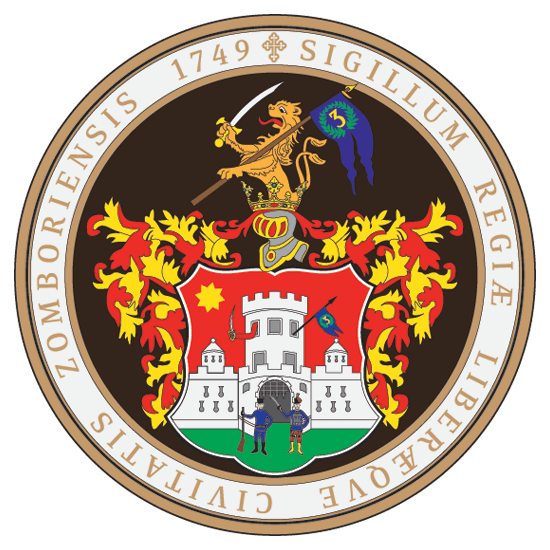 ЛОКАЛНИ АКЦИОНИ ПЛАН ЗА СОЦИЈАЛНО УКЉУЧИВАЊЕ РОМА И РОМКИЊА ГРАДА СОМБОРА ЗА ПЕРИОД 2024–2027. ГОДИНЕСомбор, 2024. годинеЛИСТА СКРАЋЕНИЦАУВОДЛокални акциони план за социјално укључивање Рома и Ромкиња у Граду Сомбору  за период од 2024. до 2027. године (у даљем тексту: ЛАП) дефинише правце деловања Града Сомбора  у области социјалног укључивања Рома и Ромкиња, као и конкретне мере и активности којима се настоји побољшати садашњи положај припадника ромске заједнице, уз јасне механизме помоћу којих се може пратити остваривање дефинисаних циљева. Он представља део напора које локална заједница чини током низа година са основним циљем смањења јаза који постоји између Рома и осталих припадника локалне заједнице. ЛАП почива на анализи релевантних националних стратешких докумената, локалних података и процени потреба ромске популације на подручју Града Сомбора. Израђен је кроз широк партиципативни и партнерски приступ који ће бити примењен и у процесу његове реализације, праћења и извештавања. Град Сомбор намерава да у реализацију дефинисаних циљева и активности укључи све релевантне актере из локалне заједнице, као и да сарађује са републичким органима који се баве питањем ромске популације и иностраним фондовима на реализацији овог плана. Реално је за очекивати да овакав концепт постави основ за оптималан квалитет резултата који се очекују реализацијом планираних активности и мера, на којима ће све заинтересоване стране и релевантни партнери радити у континуитету у наредном периоду. Координатор радне групе:Александар Радуловић, координатор за ромска питања Градске управе града СомбораЧланови радне групе:Стеван Оршош, председник удружења „Савез ромских НВО Западно-бачког округа“Стеван Николић, председник удружења „Удружење младих Рома Сомбор“Миодраг Тепавац, представник Центра за социјални рад СомборКристијан Баги, заменик директора Школе за основно образовање одраслих СомборМарија Јрековић, начелник Одељења за друштвене делатности Градске управе града СомбораЂорђе Јањатовић, повереник за избеглице и миграције, Одељење за друштвене делатностиБранка Бошковић, медијаторка у здравству,  Министарство здрављаБиљана Клипа, секретар Црвеног крста СомборТоком израде овог документа спроведени су следећи кораци: припремљена је ситуациона анализа са SWOT анализама за пет области- становање, образовање, запошљавање, здравље и социјална заштита; утврђени су општи циљ и посебни циљеви за приоритетне области; идентификоване су мере и активности које доприносе остварењу дефинисаних циљева и за сваку од активности утврђени су и носилац и партнери, временски оквир, потребна финансијска средства по изворима, циљ, индикатори са базним и циљним вредностима и извори верификације. Одржани су следећи састанци, радионице и догађаји:Уводна радионица –на којој је присуствовало 12 учесника (чланова ЛКТ и РГ) – током које је усаглашена методологија за израду ЛАП-а и договорен временски оквир и план активности.Радионица за развој ситуационе анализе са SWOT анализом, на којој је присуствовао 21 учесник. На овој радионици урађене су SWOT анализе за пет области: становање, образовање, запошљавање, здравље и социјална заштита и идентификоване приоритетне области за решавање. Другог дана радионице одржана је фокус група са представницима ромске заједнице о кључним проблемима и приоритетима за решавање у свих 5 области.Радионица за дефинисање општег циља, посебних циљева и мера – одржана је 14. и 15. септембра 2020. године и на њој је присуствовало 19 учесника из већине локалних институција које чине радну групу.Радионица за израду предлога нацрта ЛАП-а. На овој радионици идентификовани су пројекти и активности за претходно дефинисане мере, а за сваку активност/пројекат утврђени су: носилац и партнери, временски оквир, потребна финансијска средства по изворима финансирања, циљ пројекта/активности, индикатори са базним и циљним вредностима и извор верификацијеФокус група са представницима ромске заједнице, у њој су учествовали представници ромских удружења и представници ромских насеља са територије Града Сомбора. Представницима ромске заједнице представљени су предложени пројекти и активности које је дефинисала радна група у свих 5 области, а потом су сакупљени  коментари и предлози за њихову дораду, односно предлози за нове пројекте и активностиЈавни увид  на којем је јавности представљен предлог финалног нацрта Локалног акционог плана за социјално укључивање Рома и Ромкиња града Сомбора за период 2024–2027. године одржан је у периоду  од ____. до ______. године. Локални акциони план за социјално укључивање Рома и Ромкиња Града Сомбора за период 2024-2027. године усвојен је од стране Скупштине Града Сомбора…………….Стратешки и институционални оквир на локалном нивоуСтратегија за социјално укључивање Рома и Ромкиња у Републици Србији за период од 2016. до 2025. године1 била је усвојена 3. марта 2016. године, као наставак претходне Стратегије за унапређивање положаја Рома 2009–2015. године.Република Србија је донела Закон о планском систему2 2018. године, којим се прoписују форма, садржај и друге карактеристике планских докумената Републике Србије.Република Србија се придружила Декларацији партнера Западног Балкана о интеграцији Рома и Ромкиња у оквиру процеса проширења Европске уније3 (у даљем тексту: Познањска декларација) 2019. године. Европска унија (ЕУ) је усвојила ЕУ Стратешки оквир за једнакост, укључивање и учешће Рома до 2030. године (у даљем тексту: ЕУ Стратешки оквир за Роме).4С обзиром на измењен контекст, као и наведена нова документа, произашла је потреба да се постојећа Стратегија за социјално укључивање Рома и Ромкиња у Републици Србији за период од 2016. до 2025. године ревидира и усагласи са Законом о планском систему, као и са и Уредбом о методологији управљања јавним политикама, анализи ефеката јавних политика и садржају појединачних докумената јавних политика5. Затим, Стратегија је усклађена са Познањском декларацијом и ЕУ Стратешким оквиром за Роме.Министарство за људска и мањинска права и друштвени дијалог покренуло је иницијативу за ревизију Стратегије за социјално укључивање Рома и Ромкиња у Републици Србији за период од 2016. до 2025. године, као надлежни предлагач, а у складу са чланом 29. став 1. Закона о планском систему Републике Србије. У складу са наведеним документима, период спровођења Стратегије је од 2022. до 2030. године.6Стратегија за социјално укључивање Рома и Ромкиња у Републици Србији за период од 2022–2030. године (у даљем тексту: Стратегија) је усаглашена на нивоу Стручне групе Координационог тела за унапређење положаја и социјално укључивање Рома и Ромкиња и праћење реализације Стратегије за социјално укључивање Рома и Ромкиња у Републици Србији (у даљем тексту: Координационо тело).Стручну групу чине представници:– Министарства просвете науке и технолошког развоја;– Министарства за рад запошљавање, борачка и социјална питања;– Министарства здравља;– Министарства грађевинарства, саобраћаја и инфраструктуре;– Министарства унутрашњих послова;– Министарства финансија;– Министарства правде;– Министарства државне управе и локалне самоуправе;– Министарства за европске интеграције;– Министарства културе и информисања;– Националног савета ромске националне мањине;– Тима за социјално укључивање и смањење сиромаштва7;– Сталне конференције градова и општина;– Републичког секретаријата за јавне политике и– Платформе цивилног друштва.Стратегија за социјално укључивање Рома и Ромкиња у Републици Србији за период 2022–2030. године је припремљена на основу анализе доступних докумената и анализе актуелног контекста. Координационо тело и Стручна група су прикупили мишљења свих релевантних институција, широког круга организација цивилног друштва и саме ромске националне заједнице у Републици Србији, те су на основу прикупљених мишљења припремили коначан текст Стратегије, који је предложен за усвајање Влади.Стратегија је заснована на постојећим стратешким, правним и институционалним ресурсима. Институционални ресурси за припрему, спровођење, праћење и процену Стратегије су Координационо телo за унапређење положаја и социјално укључивање Рома и Ромкиња и праћење реализације Стратегије,8 Министарство за људска и мањинска права и друштвени дијалог и Министарка овог ресора као Национална контакт особа за Роме/киње, Тим за социјално укључивање и смањење сиромаштва, ресорна министарства која су задужена да воде јавне политике од интереса за остваривање стратешких мера, независне националне институције за једнакост и људска права и за статистику, јединице локалне самоуправе, као и Национални савет ромске националне мањине Републике Србије и бројне међународне и домаће организације цивилног друштва, а нарочито удружења грађана ромске националности.У том смислу Стратегија за социјално укључивање Рома и Ромкиња9 за период од 2022. до 2030. године, представља званичну политику Владе према Ромима и Ромкињама у Републици Србији.Локалне стратегијеУ периоду израде овог документа, као и у предходном периоду у Граду Сомбору су на снази биле следеће локалне стратегије и акциони планови:План развоја града Сомбора, 2022-2028Стратегија развоја социјалне заштите града Сомбора, 2016-2020Стратешки план комуналне полиције града Сомбора, 2018-2023Акциони план за укључивање грађана у  процес доношења одлука о трошењу средстава прикупљених по основу пореза на имовину, 2018-2021Локални план управљања отпадом на територији града Сомбора, 2021. (ревизија), са перспективом до 2028. годинеЛокални акциони план за унапређење положаја Рома, 2021-2023.Локални акциони план за младе града Сомбора, 2022-2025.Стратегија одрживог развоја града Сомбора, 2014-2020 представља кровни документ. У њему су дефинисани приоритети, циљеви и мере који се односе на целу популацију Сомбора, као и све угрожене категорије становништва. Неке од мера се посебно фокусирају на ромску популацију, а док су друге детаљније образложене у посебним стратегијама и акционим плановима. Специфична мера која се посебно односи на Роме налази се у оквиру области „Конкурентност привреде и запошљавање“:У оквиру Стратегије развоја социјалне заштите града Сомбора 2016-2020, Роми су идентификовани као једна од кључних циљних група на које се документ фокусира.Специфични циљеви Стратегије развоја социјалне заштите града Сомбора 2016-2020, а који се односе на ромску популацију, су:6.5.1. Обезбеђивање континуитета и квалитета образовања Рома6.5.2. Унапређивање могућности за запошљавање Рома6.5.3. Повећање доступности информација о могућностима остваривања права из области социјалне заштите6.5.4. Подршка развоју хранитељства6.5.5. Оснаживање ромских удружења за рад на унапређењу квалитета и услова становањаСпецифични задаци за имплементацију ових циљева су:6.5.1.1. Успостављање сарадње свих релевантних установа/организација6.5.1.2. Израда базе података о ромској популацији6.5.1.3. Организовање посебних програма за помоћ при учењу6.5.2.1. Активно учествовање на трибинама и округлим столовима, израда едукативних програма и планова активације за радно способне Роме и Ромкиње кориснике/це новчане социјалне помоћи (НСП)6.5.2.2. Сарадња и подршка локалних актера при отварању малих предузећа, радњи, и осталих облика предузетништва6.5.3.1. Припрема, штампање и дистрибуција информативног материјала на ромскомЈезику6.5.4.1. Информисање и обука потенцијалних хранитеља6.5.4.2. Реализација обуке за хранитеље6.5.5.1. Унапређивање квалитета становања6.5.5.2. Унапређивање критеријума, стандарда и процедура за спровођење активности на унапређењу квалитета становања и избор корисникаУ оквиру Локалног акционог плана запошљавања града Сомбора за 2020. годину, Роми су посебно наведени у оквиру категорије теже запошљивих лица, те се посебни циљеви и мере овог ЛАП-а односе и на ромску популацију. Роми су обухваћени посебним циљем 2. „Подстицање запошљавања и укључивања категорија теже запошљивих лица на тржиште рада кроз реализацију мера активне политике запошљавања“. У оквиру овог циља, планиране су следеће мере:Посредовање у запошљавању лица која траже запослење и професионална оријентација и саветовање о планирању каријере.Подршка запошљавању кроз субвенционисано запошљавање и самозапошљавање.Подршка социјалној инклузији.ЛАП за унапређење образовања Рома који је важио од 2005 до 2015 обухватао је само област образовања.ЛАП за унапређење положаја Рома 2016-2019. који је продужен до дана усвајања новог, а најкасније до октобра 2020. године, обухвата области: образовање, становање, запошљавање, здравствену и социјалну заштиту.Специфични циљеви ЛАП за унапређење положаја Рома 2016-2019. су груписани у наведеним областима, као и у посебној области која се односи јачање капацитета ромских ОЦД:У области образовања:Планирање, подршка и укључивање Рома у образовни системМатеријална и финансијска подршка ромским ученицимаПодршка образовању ромским средњошколцима и студентимаОрганизовање радионица, семинара и обукаКонкурси за спровођење мера ЛАП-а намењени невладиним организацијамаУ области запошљавања:Формирање евиденције и релевантне базе података о незапосленим РомимаУнапређење предузетништва код Рома и Ромкиња на територији Града СомбораПодстицаји и подршка послодавцима за отварање и опремање радних места намењених запошљавању Рома и РомкињаПовећање запошљивости Рома и РомкињаОрганизовање и укључивање незапослених Рома и Ромкиња у програме јавних радоваУ области здравствене и социјалне заштитеУтврђивање здравственог стања ромске популације на територији Града СомбораПовећање нивоа знања о значају лечења и значају превентивне контроле здравља укупне ромске популације  Побољшање доступности здравствене заштите за ромску популацијуУнапређење животног окружења у ромској заједнициМатеријална подршка најугроженијим ромским породицамаУ области становања:Мапирање услова становања РомаУнапређење становања Рома  Адаптација и санација  постојећих објекатаИнтеграција становника насеља у окружењеУ области јачања капацитета ромских ОЦД:Подигнут ниво сарадње локалне самоуправе са ОЦДУчешће ромских ОЦД на јавним позивима и конкурсимаЛАП за социјално укључивање Рома и Ромкиња у Граду Сомбору  за период од 2021. до 2023. године израђен је у оквиру Компоненте 1 - Успостављање/унапређење локалних стратешких, финансијских и институционалних механизама за инклузију Рома Програма ИПА 2016 „Подршка ЕУ инклузији Рома – Оснаживање локалних заједница за инклузију Рома“ (у даљем тексту: Програм) који финансира ЕУ, а спроводи Стална конференција градова и општина – Савез градова и општина Србије (у даљем тексту: СКГО), док је Министарство за рад, запошљавање, борачка и социјална питања главно корисничко министарство. Општи циљ Програма је обезбеђивање подршке текућем процесу побољшања социо-економског положаја ромске популације у локалним заједницама и спровођење приоритетних стратешких мера из Стратегије за социјално укључивање Рома и Ромкиња у Републици Србији за период 2016. до 2025. Године.Град Сомбор и СКГО потписале су 29.11.2019. године Споразум о сарадњи који се односи на сарадњу у реализацији компоненте 1 Програма, чиме је потврђена спремност Града Сомбора за потпуно ангажовање у остваривању циљева Програма и успостављању и унапређењу стратешких, финансијских и институционалних механизама за инклузију Рома на својој територији. Лап је израдила Радна група за израду ЛАП-а, уз стручну помоћ СКГО експерата. У реализацији ЛАП-а за соџијално укључивање Рома и Ромкиња 2021-2023.. реализоване су  поједине мере из свих области, а у складу са расположивим средствима. У реализацију  ЛАП-а су биле укључене и ромске ОЦД, које су својим пројектима допринели реализацији мера ЛАП-а Рома. Институционални оквир на локалном нивоуУ Граду Сомбору именован је координатор за ромска питања. Ангажован је по уговору о Радном однос на неодређено време Ово радно место је систематизовано. Према Правилнику о унутрашњој организацији и систематизацији Града он треба да обавља следеће послове: „Утврђује бројчано стање, социјални статус и најважније проблеме ромске заједнице, као основ за израду Локалних акционих планова за Роме. Иницира доношење Одлука о члановима и начину рада радних група за израду локалних акционих планова у граду. Координира састанке радних група, води записнике и подноси извештаје. Припрема и предаје на усвајање документацију о локалним акционим плановима Градском већу. Ствара могућности локалном ромским организацијама да припреме и поднесу предлоге пројеката за имплементацију локалних акционих планова, комисији за одобравање грантова. Сарађује и свакодневно комуницира са ромском националном мањином. Подноси извештаје надлежним службама, посебно о раду радних група за израду локалних акционих планова, о израђеним акционим плановима, њиховом подношењу на усвајање Градском већу односно Скупштини града Сомбора, а затим и о пројектима који се односе на имплементацију локалних акционих планова. Врши и друге послове по налогу шефа одсека.“У Сомбору је формиран Савет за међунационалне односе. Овај савет има 11 чланова, од чега је један члан ромске националности, као и у Савету за социјалну политику. Савет за здравље је формиран, али у њему нема лица чланова ромске националности, као ни у Савету/Комисији за родну равноправност.У Сомбору није именовано Локално координационо тело за социјално укључивање Рома и Ромкиња.Град Сомбор је, имајући у виду значај успостављања Мобилног тима за социјално укључивање Рома и Ромкиња на локалном нивоу (у даљем тексту: Мобилни тим), одлуком Градоначелника од 10. септембра 2015. године, донео решење о успостављању овог важног механизма за унапређење положаја Рома и њихову бољу инклузију. У раду Мобилног тима учествују представници локалне самоуправе (Александар Радуловић, Координатор за ромска питања), представник Центра за социјални рад (Борко Мојсијевић), Националне службе за запошљавање – филијале Сомбор (Биљана Драгић Огњеновић), ромска здравствена медијаторка (коју кандидује Министарство здравља), као и андрагошки асистент (Стеван Оршош). Чланови мобилног тима су запослени у поменутим установама и раде на пословима који су у вези са остваривањем права Рома и Ромкиња.Мобилни тим подстиче директно примењивање стратешких мера у органима и установама; обилази ромска насеља на основу утврђеног плана; сарађује са Националним саветом ромске националне мањине и организацијама цивилног друштва; обавештава органе јавне управе о проблемима у вези са применом стратешких мера; припрема иницијативе и пројекте којима се осигурава сарадња локалних организација и партнера у процесу унапређења положаја Рома и Ромкиња; прикупља податке о остваривању стратешких мера.Решењем о именовању чланова мобилног тима за инклузију Рома Града Сомбора, установљени су и специфични задаци мобилног тима:Организује редовне заједничке посете најмање једном месечно ромским насељима и радионице и сличне активности у циљу информисања и обуке ромске популације о правима које је могуће остварити пред различитим институцијама и упознавања чланова Тима са потребама ромске популације,Одржава редовне састанке;Усвоји Годишњи план својих активности на који сагласност даје институција која га је предложила;У складу са својим капацитетима, даје сугестије у вези са имплементацијом Локалног акционог плана за унапређење образовања Рома;Размењује информације о текућим пословима и иницијативама у складу са упутством институције која их предлаже;Испитује потребе ромске заједнице у Граду, посебно у областима образовања, здравствене и социјалне заштите и запошљавања у оквиру делокруга послова институција које покривају ове области;На састанцима Мобилних тимова информише се од стране других органа, организација и тела о питањима унапређења положаја Рома (посебно Градском управом, Интер-ресорном комисијом, Заштитником права грађана, предузећима и установама чији је оснивач Град, Полицијском управом, Канцеларијом за људска и мањинска права, Националним саветом ромске националне мањине, Повереником за заштиту равноправности, Црвеним крстом, организацијама цивилног друштва, медијима, ...);У случајевима где постоје жалбе на дискриминацију, координатор Мобилног тима, односно координатор за ромска питања запослен у Градској управи информише грађане којим институцијама се могу обратити за помоћ;Промовише и помаже укључивање Рома у доношење одлука на локалном нивоу (посебно у органе и тела Града, школске одборе, савете родитеља,...)Предлаже надлежним органима, града и других органа и организација одређене активности којима се унапређује положај Рома;Учествује у активностима којима се промовише интеркултуралност и информише целокупно становништво града о ромској култури а у оквиру делокруга својих послова;Предузима друге активности у циљу унапређења положаја Рома на територији града Сомбора, у складу са законом и општим актима Града и уз претходну сагласност институције коју представљају.Поред наведених институција и тела чији представници су укључени у процес социјалног укључивања Рома и Ромкиња у Сомбору, активно учествују и следећи представници јавног, приватног и цивилног сектора: Центар за социјални рад, Национална служба за запошљавање, Црвени крст Сомбор, ЈКП Простор, ЈКП Чистоћа, ЈКП Водоканал, Дом здравља, основне и средње школе, школа за образовање одраслих.На подручју града Сомбора налази се једна предшколска установа, 18 истурених одељења вртића и 22 основне школе. Укупно је ангажовано двоје педагошких асистената, од чега једна жена и један мушкарац, и један андрагошки асистенти, и то у следећим установама:ОШ „22 ОКРОБАР“ Бачки МоношторОШ „ ПЕТЕФИ ШАНДОР“ ДорословоШкола за основно образовање одраслих Сомбор (андрагошки асистент)Поред наведених установа у којима су педагошки асистенти већ ангажовани, постоји потреба за ангажовањем још једног педагошког асистента и у OШ „КИШ ФЕРЕНЦ“ Телечка.Представници ЈЛС постојећу сарадњу педагошких асистената са другим релевантним установама, институцијама и организацијама цивилног друштва оцењују као задовољавајућу, и наводе да педагошки и андрагошки асистенти сарађују са ромским удружењима, координатором за ромска питања Градске управе града Сомбора, као и са другим релевантним институцијама, као што су Центар за социјални рад, Црвени крст Сомбор, итд., а у циљу побољшања образовања ромске деце. Сарадња се своди на комуникацију са наведеним релевантним институцијама и удружењима у вези различитих  проблема са којима се суочавају ученици и ученице ромске националности.На подручју града ангажована је једна здравствена медијаторка. Представници ЈЛС процењују да број ангажованих здравствених медијаторки одговара потребама заједнице.Постојећа сарадња здравствених медијаторки са другим службама Дома здравља оцењује се као добра, а тако је оцењена и сарадња а са другим релевантним установама и организацијама, као што су ромска удружења, координатор за ромска питања, као и по потреби друге локалне институције и установе.У Сомбору постоји регистровано 418 организација цивилног друштва на подручју града, од чега следеће организације, њих 10, заступају интересе Рома и Ромкиња:Удружење Рома „Бели Голуб“,Савез ромских НВО Западнобачког округа,Удружење новинара Рома,Удружење Рома Бачки Моноштор,Удружење Рома Дорослово,Удружење Рома Беаша „Румунка,Удружење грађана „Ромска кућа,Удружење грађана „Барањка,Удружење младих Рома Сомбор,Удружење младих Рома АПВОпшти подаци о градуГрад Сомбор налази се на крајњем северозападу Републике Србије. Сомбор се граничи са Републиком Хрватском на западу, и Републиком Мађарском на северу. Од граничног прелаза са Републиком Хрватском, Сомбор је удаљен 25 км док је од граничног прелаза са Републиком Мађарском удаљен 28 км. Сомбор се налази 175 км северозападно од Београда, 223 км јужно од Будимпеште и 345 км југоисточно од Беча. Налази се у АП Војводина и спада у Западнобачки округ.Средиште града као и округа је градско насеље Сомбор. Град заузима површину од 1.177,22 km2 (од чега на пољопривредну површину отпада 101.070 ha, а на шумску 7.076 ha).Према степену развијености јединица локалних самоуправа, Град Сомбор спада у другу групу чији је степен развијености у распону од 80% до 90% републичког просека.Према Статуту Града Сомбора ("Сл.лист града Сомбора" бр.2/2008) територију града Сомбора чине 16 насељених места: Алекса Шантић, Бачки Брег, Бачки Моноштор, Бездан, Гаково, Дорослово, Кљајићево, Колут, Растина, Риђица, Светозар Милетић, Сомбор, Станишић, Стапар, Телечка, Чонопља, као и 16 приградских насеља - салаша: Билић, Буковац, Градина, Жарковац, Козара, Ленија, Лугово, Милчић, Ненадић, Обзир, Радојевићи, Ранчево, Централа, Чичови , Шикара и Шапоње.Географски подациГрад Сомбор налази се на крајњем северозападу Републике Србије. Међудржавним граничним прелазима код Бездана и Богојева представља спону са Републиком Хрватском, а Бачким Брегом са Републиком Мађарском. Град Сомбор заузима 1,37% површине Републике Србије и 5,63% површине АП Војводина.Регион карактерише изразито равничарско подручје од реке Дунав на западу и у централном делу и благо нагнуто (заталасано брежуљкасто) подручје са Телечком висоравни на истоку; са просечном надморском висином од 90м.Основни водотоци у Региону се групишу око реке Дунав (66 км), те хидросистема Дунав - Тиса - Дунав (185,987 км). Подручје пресеца већи број канала, а главни су: Велики бачки канал, канал Бездан - Пригревица и канал Сомбор - Оџаци.Град Сомбор је смештен између Паневропских коридора 7 и 10. Паневропски друмски коридор 10, који је од Сомбора удаљен око 60 км, повезују регионалне друмске и железничке саобраћајнице са међународним речним пристаништем и царином код Бездана на коридору 7 – река Дунав. Коридор 7 на подручју Града Сомбора заузима дужину од 25 км.На територији Града Сомбора развијена је путна мрежа магистралних (М17.1 и М18) у дужини од 89 км, регионалних (Р101, Р105 и Р105.1) у дужини 67 км и локалних путева у дужини 110 км. Железнички чвор за путнички и теретни саобраћај, са постојећим једноколосечним пругама рачва се према Суботици, Врбасу, Богојеву и Апатину.На територији града Сомбора налазе се два резервата биосфере. Резерват биосфере „Мура-Драва-Дунав“, прекогранични природни резерват, делом се налази и на територији Града Сомбора. Резерват биосфере „Бачко Подунавље“ уписан је на УНЕСКО листу резервата биосфере, у оквиру програма „Човек и биосфера“ којим се промовише концепт одрживог развоја. У оквиру Бачког Подунавља налази се специјални резерват природе ''Горње Подунавље'', који представља једну од последњих оаза изворне природе Паноније, некада распрострањених ритова, бара и мочвара у Подунављу, који су данас услед мелиоративних и хидротехничких захвата сведени на уске фрагментарне појасеве уз реку. Подручје је сложени мозаик различитих екосистема (барских, мочварних, водених, ливадских, жбунастих, шумских) који чине јединствену целину о чему говори тесна повезаност станишта, заједница, популација и екосистема са бројним прелазним типовима. Резерват представља велики туристички потенцијал Града Сомбора.Подручје града Сомбора одликује се умерено-континенталном климом. Клима града Сомбора условљена је и струјањем ваздушних маса из Руске низије и средње Европе које доносе континенталне и поларне временске прилике, струјањем са југа и југозапада, као и ваздушним масама са Атлантског океана које доносе влажно и нестабилно време.Историјски подациУ XIV веку, на властелинском имању угарске породице Цобор, развија се мало место које је било у власништву властелина Цобор Сент-Михаља. По овом властелину је и данашњи град Сомбор добио име. Цобор Сент-Михаљ брзо се увећавао и напредовао, што најбоље потврђује чињеница да су се у њему повремено одржавала скупштинска заседања Бодрошке жупаније.Године 1541. Цобор Сент-Михаљ заузимају Турци. Турци у својим дефтерима уместо имена Цобор Сент-Михаљ 1543. године наводе име Сомбор. У време турског заузимања, Сомбор је био велика варош, са градском цитаделом и пуно којунџијских дућана. Постојало је око 2.000 кућа и Сомбор је важио за велику и богату варош. Већина становништва били су Власи-хришћани (Срби), а било је и Мађара. Године 1554. Сомбор постаје нахијско седиште Сегединског санџака, којем је припадало 46 насеља, а он сам је био војни, управни, судски, привредни и верски центар за ширу околину.Из овог периода потичу и први подаци о ромској заједници у Сомбору. Према најстаријем турском дефтеру (попису) Сегединског санџака из 1570. године, у Сомбору је пописана и засебна ромска заједница или тзв. “циганска махала, која је бројала 12 кућа.Године 1687. Сомбор освајају Аустријанци, а 1690. године Сомбор насељавају Срби под вођством Арсенија Трећег Чарнојевића. Тада Сомбор постаје граничарски град и својим војним одредом помагаће битке код Сланкамена 1691. године и Сенте 1697. године. Захваљујући овим биткама, Сомбор стиче добар глас и постаје седиште среза Бачке жупаније. За велику оданост, Аустријска царевина је Сомбору даривала земљишне поседе, а Сомборци су били ослобођени пореза царевини. Према положају који су заузимали, Аустријска царевина је сомборске војнике награђивала поседима. Престанком опасности од Османлија, престале су и привилегије сомборских милитара (војника), а Сомбор је укључен у састав Бачке жупаније и предат на управу Угарској дворској комори. Свесни шта све губе, Сомборци се окупљају 18.11.1745. године на договор на ком одлучују да истрају у очувању свог привилегованог статуса. Успели су да сачувају свој статус, али су због тога платили високу цену (150.000 рајнских форинти у злату је уплаћено у царске трезоре). 17.02.1749. године, царица Марија Терезија је потписала повељу којом се Сомбор уздиже у ранг слободних и краљевских градова.На пореском попису Сомбора из 1755. г. засебно су пописане грчка и ромска заједница. У ромској заједници била су те године, у 15 породица, била 22 одрасла пунолетна мушка члана (такса је плаћана по пунолетној мушкој глави).Године 1786. Сомбор постаје стално седиште велике Бачко-бодрошке жупаније. Бачко-бодрошка жупанија, као друга по величини у Угарској, захвата цео простор између Дунава и Тисе, на северу јој је граница ишла испод Калоче, а у њеном саставу су били и Суботица и Нови Сад. Сомбор постаје важан административни, трговачки, занатски, саобраћајни и културно-образовни центар. Према подацима из 1781. г. у Сомбору је било већ 140 Рома, а 1850. г. пописано је у граду 256 Рома. Сомбор је 1918. године ушао у састав Краљевине Србије. Поделом Краљевине Југославије на бановине, када се укидају жупаније, Сомбор улази у састав Дунавске бановине. Центар бановине се сели у Нови Сад, а тиме и све значајније управне, судске и друге жупанијске установе, које су чиниле важне изворе његових прихода.На попису становника територије града Сомбора, који је обављен по наређењу Министарства унутрашњих послова Краљевине СХС, у првој половини 1929. године, посебно су, осим осталих народности, наведени и Роми, којих је у Сомбору те године било 205. Знатан број Рома живео је у засебном ромским насељима у оближњој варошици Апатин и селу Бачком Моноштору.  У другом светском рату, Сомбор је окупиран 1941. године у град 12. априла улазе мађарске окупационе јединице. Сомбор је ослобођен 21. октобра 1944. године уласком јединица Црвене армије и Народноослободилачке војске Југославије.1992. Сомбор постаје седиште Западнобачког округа, а 2007. године добија статус града.Демографски подациПо Попису становништва из 2011. године у граду Сомбору, живи 85.903 становника (41.628 или 48,46% мушкараца и 44.275 или 51,54% жена) у 31.730 домаћинстава. Просечан број чланова по домаћинству износи 2,70. У граду има 58.785 радно способних грађана (од 15-64 године). Просечна старост становништва износи 43,5 година, чиме Сомбор спада у градове са старим становништвом. Од 85.903 становника Сомбора и његових околних насеља, свега 14.996 (17,4%) их спада у категорију младих, односно узраста су од 15 до 29 година (попис становништва је извршен за узрасну категорију од 15 до 29 година, а не од 15 до 30, што би одговарало популацији младих на начин како то дефинише Закон о младима).На градском подручју живи 47.623 (55,44%), а на сеоском подручју и осталим насељеним местима 38.280 (44,56%) становника.У Сомбору је, као и у већини градова и општина у Србији, у последње две деценије присутан процес смањења броја становника. У Сомбору је овај процес довео до смањења број становника за 11,68% (11.360).  Иако је у периоду између два пописа становништва 1991. и 2002. године забележен раст броја становника, пре свега захваљујући приливу избеглица и интерно расељених лица, тај раст се није одржао након 2002. године. Основни разлози смањења броја становника су: негативан природни прираштај, висок степен незапослености и одлазак млађе, радно способне популације у веће градове на школовање или у иностранство у потрази за запослењем.Уколико посматрамо кретање броја становника од 1948. године, можемо да приметимо и значајан пад броја становника у сеоским насељима, уз повећање броја становника у градском подручју. Овај тренд се није наставио само 2011. године када је забележен пад укупног броја становника у оба подручја.Табела 1: Кретање броја становника Сомбора према пописима становништва у периоду 1948-2011. годинаИзвор: Републички завод за статистикуГрад Сомбор је етнички изразито мултинационална и мултирелигијска средина. У Сомбору је, према подацима пописа из 2011., године, регистрована чак 21 националност. Национална разноликост је једна од карактеристика Сомбора - све нације које су биле обухваћене пописом су регистроване у Сомбору. Од укупног броја становника, 54.370 (63,29%) се изјаснило да је српске националности, 9.874 мађарске (11,49%), 7.070 хрватске (8,3%), 2.058 буњевачке (2,40%), 541 црногорске, 852 југословенске, 118 албанске, 22 бошњачке, 31 бугарскe, 171 македонске националности, али су регистровани и Немци, Румуни (89), Русини (62), Словаци (117), Словенци (74), Украјинци (23).Табела 2: Становништво према националној припадности према попису 2011.Извор: Попис 2011, Републички завод за статистикуКако се може закључити из табеле, Сомбор је изразита мултинационална средина. 63,29%  грађана чине Срби, док су највеће националне мањине Мађари (11,49%), Хрвати (8,23%), Буњевци (2,40%) и Роми којих је према попису из 2011. године било 1.015, односно 1,18% становништава. Међутим, према процени запослених у Градској управи града Сомбора, овај број не одговара  ситуацији на терену, јер се велики број припадника ромске популације изјашњавају као припадници других националности, па се процењује  да их око 2.000 живи на територији града Сомбора.Општи подаци о РомимаГрађани ромске националности, према попису из 2011. године чине четврту најбројнију националну мањину на територији града Сомбора, а према проценама градске управе процењује се да у Сомбору живи око 2.000 Рома и Ромкиња. У посебан бирачки списак је до 15.01.2019. уписано 724 грађана ромске националности.Табела 3: Старосна структура грађана ромске националности Извор: „База података за праћење мера за инклузију Рома“, Републички завод за статистику, http://www.inkluzijaroma.stat.gov.rs Посматрајући представљену демографску структуру грађана ромске националности можемо да уочимо да је број мушкараца (524, или 51,63% укупног броја) нешто већи од броја жена (491, или 48,37%). Деца до 14 година чине 25,91% укупне ромске популације у Сомбору, радно способно становништво (15-64 године) чини 68,87% ромске популације у Сомбору (што је на нивоу просека града Сомбора који износи 68,43%), док је учешће старијих од 65 година 5,22%. У свим наведеним старосним категоријама број мушкараца је већи од броја жена.Највећи део Рома у граду Сомбору живи у насељу Бачки Моноштор. Процена је да у овом насељу живи око 600 Рома и Ромкиња (око 15% укупне популације насеља). Најугроженију категорију ромске популације у насељу Бачки Моноштор чине стари Роми који никада нису били у радном односу, нису били осигурани, те немају зарађене пензије нити било која друга примања која би им обезбеђивала основне потребе. Ромско насеље Бачки Моноштор покривено је водоводном и електричном мрежом, али насеље није прикључено на канализациону мрежу. Иако је обезбеђен приступ водоводној мрежи, ипак сва домаћинства нису прикључена на њу, а слична је ситуација и са бројем прикључака на електричну мрежу. Пошто у насељу не постоји канализациона мрежа, становници у највећој мери користе пропусне септичке јаме. Потребна је реконструкција водоводне мреже и израда атмосферске канализације  у ромском насељу у Бачком Моноштору.ОбразовањеУ следећој табели дат је преглед школске спреме грађана ромске националности. Табела 4: Грађани ромске националности према школској спреми:Извор: „База података за праћење мера за инклузију Рома“, Републички завод за статистику, http://www.inkluzijaroma.stat.gov.rsУвидом у податке из табеле можемо уочити да је у Сомбору највећи проценат Рома који су стекли само основно образовање (34,29% укупне ромске популације у Сомбору), а затим следе Роми са непотпуном основном школом (19,61%), и они који немају завршен нити један разред основне школе (10,44%). Свега 8,97% ромске популације има завршену средњу школу, а само седам Рома и Ромкиња (0,69%) има више или високо  образовање. Деца млађа од 15 година чине 25,91% ромске популације у Сомбору.Уколико ставимо ове бројеве у однос са бројем радно способног становништво ромске националности, чак 43,64% радно способних грађана ромске националности у Сомбору нема школску спрему или нема потпуно основно образовање. 49,79% радно способних Рома има само основно образовање, док 14,02% има средње, више или високо образовање.У школској 2018/2019. години предшколским васпитањем и образовањем обухваћено је 1.823, од чега у припремно предшколском узрасту 768. Од овог броја, 8 су ромска деца (2 девојчице и 6 дечака). Број деце узраста 0-3 године обухваћених предшколским васпитањем и образовањем је 209, а међу њима није било деце ромске националности. У узрасту од 3-5,5 година има укупно 846 деце, од чега ромске деце 39 (23 девојчице и 16 дечака).Основним образовањем у школској 2018/2019. години у Сомбору обухваћено је 5.202 деце (2.902 девојчица и 2.300 дечака), од чега 190 деце ромске националности (100 девојчица и 90 дечака).У протекле две школске године укупно 17 ученика/ца се исписало из свих основних школа у Сомбору. У следећој табели је дат преглед броја деце која су напустила основну школу. Није евидентирано која је национална припадност ове деце.Табела 5: Број дечака и девојчица који су напустили основну школу током школских 2016/2017, 2017/2018. и 2018/2019 годинаИзвор: Упитник за припрему ситуационе анализе за потребу израде ЛАП за инклузију Рома попуњен од стране Града СомбораНастава из предмета ромски језик са елементима националне културе, који је у образовни систем Републике Србије уведен као изборни предмет 2015. године, не изводи се у школама у Сомбору. Иако школе на почетку школске године редовно спроводе анкету заинтересованости ученика/ца да похађају овај изборни предмет, међу основцима из ромске популације није било заинтересованих. Поред тога, у основним школама на територији Града Сомбора ниједан наставник не поседује сертификат за предавање ромског језика.Средњошколским образовањем у школској 2018/2019. години у Сомбору обухваћено је 2.020 девојчица и 2.080 дечака, од чега је 11 девојчица и 15 дечака ромске националности. Број ромских ученика који су у Сомбору уписани у средњу школу путем афирмативних мера у претходне три школске године је укупно 44, и то:у школској 2021/2022. 4 девојчица, 6 дечакау школској 2022/2023. 7 девојчица, 10 дечакау школској 2023/2024. 8 девојчица, 9 дечакаБрој младих ромске националности који су на високе школе и факултете уписани путем афирмативних мера у  у школској 2023/2024. години je 3 (1 девојчица, 2 дечака). Нема доступних података за раније школске године.Регистрована незапосленостПрема подацима Националне службе за запошљавање у Граду Сомбору са насељеним местима на дан 30.4.2020. године на евиденцији се налази укупно 216 незапослених лица ромске националности, од чега 104 жене.У следећим табелама је дат преглед броја незапослених према степену стручне спреме, према старости и дужини тражења посла.Табела 6: Образовна структура лица ромске националности која се налазе на евиденцији НСЗИзвор: Национална служба за запошљавањеУвидом у податке из претходне табеле можемо да закључимо да је удео лица ромске националности која се налазе на евиденцији НСЗ (202) скоро једна трећина (28,61%) укупног радно способног становништва у Сомбору (699 Рома и Ромкиња). Велика већина незапослених има завршено само основно образовање (86,6%), средње образовање поседује само 8,41%, а диплому факултета или више школе поседује само једна особа.У односу на 2018. годину, укупан број незапослених лица ромске националности се није променио, али је удео жена порастао – 90 Ромкиња у 2018. години (44,6%) и 98 Ромкиња у 2019. години (48,5%). Нема значајних разлика у броју незапослених између мушкараца и жена посматрано према степену стручне спреме.Табела 7: Старосна структура лица ромске националности која се налазе на евиденцији НСЗИзвор: Национална служба за запошљавањеКада погледамо старосну структуру незапослених лица из ромске популације, закључује се да је највећи број њих на евиденцији старости између 30-49 година (96, чак 47,5%), а овај део становништва би требао да буде радно најактивнији. Млади до 25 година (24,7%) и старији од 50 година (27,72%) учествују у укупном броју у сличним односима, око једне четвртине укупног броја.Посматрано према старосним групама, у већини група нема значајних разлика у броју незапослених између мушкараца и жена ромске националности, осим у две групе. Број незапослених Ромкиња у старосној доби од 25 до 29 година чини 83,3% укупног броја незапослених у овој старосној категорији (15 од 18). Са друге стране, учешће незапослених мушкараца у старосној доби од 60 до 64 године је такође 83,3% (10 од 12 пријављених на евиденцију.)Табела 8: Број лица ромске националности која се налазе на евиденцији НСЗ према дужини тражења послаИзвор: Национална служба за запошљавањеСкоро 65% Рома и Ромкиња на евиденцији НСЗ посао тражи дуже од једне године (131), а скоро 25% (50) лица се налази на евиденцији НЗС дуже од 5 година. Према дужини тражења посла, однос мушкараца и жена је кроз све структуре углавном подједнак. Изузетак је категорија оних који посао траже преко десет година, у којој жене чине 70,5% (12 од 17 пријављених).Иако се број лица ромске националности која на запослење чекају између мање од 6 месеци значајно смањио, повећао се број лица која на запослење чекају дуже од тога, у свим осталим категоријама.На евиденцији НСЗ се налазе и лица ромске националности која се налазе и у другим социјално угроженим категоријама, као што је приказано у следећој табели.Табела 9: Број лица ромске националности која се налазе на евиденцији НСЗ Извор: Национална служба за запошљавањеИз претходне табеле се закључује да се на евиденцији НСЗ највише налази незапослених лица ромске националности која су корисници новчане социјалне помоћи (92, или 45,5%) и чија су оба родитеља незапослена (12 или 5,9%). Међу осталим теже запошљивим категоријама лица ромске националности налазе се и 2 особе са инвалидитетом, 3 самохрана родитеља, 2 технолошка вишка и по један корисник новчане накнаде, избегло и интерно расељено лице.У односу на 2018. годину, повећан је број самохраних родитеља (са 0 на 3), лица са оба незапослена родитеља (повећање са 6 на 12 особа), и корисника новчане социјалне помоћи (повећање са 80 на 92).СтановањеПрема подацима Министарства грађевинарства, саобраћаја и инфраструктуре о подстандардним ромским насељима за 2019. годину, Роми на територији града Сомбора живе у једном  подстандардном насељу, Бачком Моноштору. Подаци о овом насељу приказани су у наредној табели:Извор: „База података за праћење мера за инклузију Рома“- секција „Становање“, Републичког завода за статистикуУ „Бази података за праћење мера за инклузију Рома“- у секцији „Становање“, Републичког завода за статистику су објављени подаци за сва ромска насеља на подручју града, тј. подаци за једино ромско насеље на подручју Града Сомбора – ромско насеље Бачки Моноштор.Ромско насеље Бачки Моноштор покривено је водоводном и електричном мрежом, али насеље није прикључено на канализациону мрежу. Иако је обезбеђен приступ водоводној мрежи, ипак сва домаћинства нису прикључена на њу, а слична је ситуација и са бројем прикључака на електричну мрежу. Пошто у насељу не постоји канализациона мрежа, становници у највећој мери користе пропусне септичке јаме. Потребна је реконструкција водоводне мреже и израда атмосферске канализације  у ромском насељу у Бачком Моноштору.У насељу постоји улична расвета, али она не покрива цело насеље (покривеност је изнад 70%). До насеља постоје асфалтне приступне саобраћајнице, али велик део унутрашњих саобраћајница још није асфалтиран.Просторним планом града Сомбора насеље је обухваћено у целости, а усвојен је и план генералне регулације који обухвата насеље Бачки Моноштор. На основу ових планова могуће је извршити неопходне грађевинске интервенције за унапређење и озакоњење појединачних објеката. У овом тренутку је мање од 10% објеката легализовано, али је у току решавање великог броја предмета - предато је између 30% и 70% захтева у односу на укупан број нелегалних објеката у којима живе ромске породице.На основу званичних података, а и према проценама чланова Радне групе, у насељу Бачки Моноштор живи око 50% укупне популације Рома у граду Сомбору. Остали Роми живе у мешовитим срединама у свим осталим насељеним местима на територији града. На основу података из пописа 2011. године, око 15% Рома живи у градској средини (Сомбор), док преосталих око 35% живе у осталим (сеоским) насељима. Здравствена заштитаУ Сомбору се здравствена заштита становништва обезбеђује на примарном нивоу у Дому здравља „др Ђорђе Лазић“ Сомбор, а на секундарном нивоу у Општој болници „Др Радивој Симоновић“ Сомбор. Општа болница пружа здравствену заштиту становништву Западнобачког управног округа (општине Сомбор, Апатин, Оџаци и Кула).На основу података наведених у Упитнику за припрему ситуационе анализе за потребе израде ЛАП за инклузију Рома који је ЈЛС попунила заједно са својим партнерима на локалном нивоу, процењено је да у граду има 2 Рома и 3 Ромкиње који не поседују здравствену књижицу, док 1650 Рома и Ромкиња има изабраног лекара (900 жена и 750 мушкараца). Гинеколошким прегледима је обухваћено 400 Ромкиња, а 280 ромске деце (160 девојчица и 120 дечака) обухваћено је систематским прегледима.509 деце узраста 24-35 месеци је примило све препоручене вакцине из националног календара имунизације до свог првог рођендана (до навршене друге године за вакцину против малих богиња), док је број ромске деце 25, од чега је 18 девојчица ромске националности.12 ромских мајки и деце су обухваћени патронажним посетама (пре и постнатално), док је 9 трудница ромске националности обухваћено редовним прегледима у амбуланти.При Дому здравља постоји формирано развојно саветовалиште, као и саветовалиште за младе.У Дому здравља се не води посебна евиденција о пружању услуга здравствене заштите припадницима ромске заједнице. Такође, не постоје ни национални показатељи који би се користили за праћење здравственог стања Рома и Ромкиња.Социјална заштитаУ 2023. години од стране Центра за социјални рад евидентирано је 8982 корисника социјалне заштите, што представља 12,1% укупног броја становника. 15% од свих корисника социјалне заштите је ромске националности.Око 10% од укупног броја домаћинстава ромске националности прима новчану социјалну помоћ, а око 50% од укупног броја ромске деце старости од 0 до 18 година прима дечији додатак (нема разлике међу половима), а сви примају дечији додатак најмање 12 месеци.  Око 50%  деце ромске националности млађе од 5 година (и девојчица и дечака) је добило дечији додатак.Током последње три године припадници ромске националности су били корисници више програма социјалне и дечије заштите који су финансирани из буџета ЈЛС, као што су: родитељски додатак, финансијска помоћ незапосленим породиљама, народна кухиња, једнократна новчана помоћ (за огрев, школски прибор, одећу, обућу, пакете хране, наставу у природи, екскурзије...), субвенционисање цене комуналних услуга, превоза до школе, лични пратилац детета, трошкови сахрањивања.Корисници услуга социјалне заштите током 2022. годинеПолитике и праксе локалне управе и локалних институцијаУ претходним годинама, Град Сомбор је издвајао посебна средства за унапређивање положаја Рома. У претходне три године издвојена су следећи новчани износи:2016. године - 4.300.000,00 динара2017. године - 4.300.000,00 динара2018. године - 3.500.000,00 динараОбразовањеУ претходне три школске године Град Сомбор је издвајао финансијска средства из буџета за ужину, превоз средњошколаца и стипендије, а што је приказано у следећој табели.Табела 10: Издвајања финансијских средстава из буџета ЈЛС за претходне три школске године (у РСД)Извор: „База података за праћење мера за инклузију Рома“, Републички завод за статистику, http://www.inkluzijaroma.stat.gov.rs ; буџет Града СомбораБуџетска средства која се издвајају за ужину ученика обухватају трошкове за ученике, без обзира на националну припадност, те међу њима има и ученика и ученица ромске националности. Посебна средства се не издвајају за набавку уџбеника или превоз у основним школама, али се издвајају средства за превоз за средњу школу. У протекле три године су издвајана и посебна средства за превоз средњошколаца ромске националности.У граду Сомбору су одређени и услови за стипендирање средњошколаца и студената, на основу њиховог успеха у школовању. У 2018/19 школској години додељене су укупно 24 стипендије за средњошколце и 25 стипендија за студенте, али међу њима није било ученика и студената ромске националности.Предшколске установе у Сомбору не организују полудневне програме за децу узраста од 4,5 – 5,5 година који су финансирани од стране јединице локалне самоуправе. Такође, град није идентификовао потребе кроз анализу за укључивање ромске деце у различите програме образовања.На подручју града не постоје основне и средње школе у којима се спроводе програми едукације о правима ромске деце, културолошким специфичностима, тешкоћама које отежавају редовно похађање наставе, учење и напредовање. СтановањеСомбор није успоставио систем за пружање правно-техничкe помоћи Ромима и Ромкињама у циљу регулисања имовинско-правног статуса објеката. Међутим, лицима ромске националности, као и свим другим грађанима, доступна је бесплатна правна помоћ коју пружају локални службеници у Градској управи, те се овај институт може користити и за пружање помоћи у решавању имовинско-правних проблема локалне ромске популације. Град Сомбор је корисник пројекта техничке подршке у озакоњењу објеката, коју пружају СКГО и Комитет правника за људкса права (YUKOM). Подршка је организована у оквиру програма „Подршка ЕУ инклузији Рома – Оснаживање локалних заједница за инклузију Рома“, који финансира Европска унија, а спроводи СКГО. Подршка обухвата низ активности, као што су: анализа архива захтева за озакоњење; израда ''Извештаја“ са препорукама; израда локалних акционих планова; организација трибина у ромским насељима; реализација обуке за сараднике запослене у ЈЛС; пружање директне подршке ромској популацији у поступцима озакоњења. Реализација техничке подршке је у току.Град Сомбор није планирао мере за унапређење постојећих објеката у којима живе ромске породице, из сопствених средстава, а основни уроци тога су нерешени имовинско-правни односи и недостатак финансијских средстава.Роми и Ромкиње нису корисници социјалних станова, а Сомбору не постоји програм за изградњу социјалних станова.  Како би се превазишли имовинско-правни проблеми, Град Сомбор је израдио и усвојио План детаљне регулације за одређене делове ромског насеља у Бачком Моноштору (блок 17 и 18). Израда овог плана је подрана од стране СКГО, у оквиру програма „Подршка ЕУ инклузији Рома – Оснаживање локалних заједница за инклузију Рома“, који финансира Европска унија. Граду Сомбору је за израду плана детаљне регулације дела блокова 17 и 18 у Бачком Моноштору одобрено 770.000,00 динара, док је локална самоуправа обезбедила сосптвено учешће у износу од 330.000,00 динара.У наредном периоду потребна је спровести реконструкција водоводне мреже, израдити  атмосферске канализацију и унапредити квалитет унутрашњих саобраћајница  у ромском насељу у Бачком Моноштору. У оквиру већ наведеног програма „Подршка ЕУ инклузији Рома – Оснаживање локалних заједница за инклузију Рома“, који финансира Европска унија а спроводи СКГО, у току је и реализација подршке за израду Пројекта за грађевинску дозволу (ПГД)  за изградњу јавне расвете у ромском насељу у Бачком Моноштору, као и Пројекат парцелације и препарцелације ради одвајања површина јавне намене у ромском насељу у Бачком Моноштору.ЗапошљавањеТоком 2016, 2017, 2018. и 2019. године из буџета локалне самоуправе издвојена су следећа финансијска средства за мере активне политике запошљавања:2016. године - 26.800.000,00 РСД2017. године - 32.051.500,00 РСД2018. године - 7.380.000,00 РСД2019. године - 19.450.000,00 РСДУ оквиру ових мера посебно су издвојена средства за мере активне политике запошљавања за кориснике ромске националности, и то:2016. године - 360.000,00 РСД2017. године - 360.000,00 РСД2018. године - 1.500.000,00 РСД2019. године - 360.000,00 РСДМере активне политике запошљавања је током претходне четири године користио следећи број припадника ромске националности:2016. године – 18 корисника2017. године – 12 корисника2018. године – 17 корисника2019. године – 18 корисникаПрипадници ромске националности највећи интерес су показали за мере активне политике запошљавања које се односе на самозапошљавање и јавне радове, и успели су да задовоље услове за коришћење тих мера.На подручју Града Сомбора формалне програме образовања одраслих спроводи „Школа за основно образовање одраслих Сомбор“.Поред формалног, на подручју Града Сомбора реализују се и неформални програми образовања одраслих, и то следећи програми јавно признатих организатора образовања одраслих:Обука за тржиште рада - Обука за израду пица, коју спроводи „Народни Универзитет Ниш“, иОсновна информатичка обука ECDL, коју спроводи NS Pro group.Социјална заштитаТоком протеклих година Град Сомбор издваја значајна средства за програме социјалне и дечије заштите. Током 2018. године издвојено је 147,3 милиона динара, док је 2019. године тај износ повећан на 163,6 милиона динара. Средства се издвајају за широк спектар програма. Табела 11: Издвајања за социјалну и дечију заштиту из буџета Града Сомбора за 2022.. и 2023. годинуИзвор: Усвојени буџети Града Сомбора за 2022. и 2023. годинуПрограм подршке Црвеном крсту укључује и средства неопходна за функционисање народне кухиње, за коју се издваја 20 милиона динара годишње. На подручју града Сомбора постоји једна народна кухиња. Просечан број корисника месечно за године 2016-2023 је износио:2016. године -  242 корисника2017. године  - 250 корисника2018. године  - 238 корисника2019. године  - 262 корисника2020. године – 243 корисника2021.године –  232 корисника2022. године – 227 корисника2023. године – 235 корисникаПројектне иницијативе на локалном нивоуУ следећој табели су наведени пројекти који су од 2015. године до данас реализовани од стране организација цивилног друштва, а који су се бавили решавањем проблема Рома (у различитим областима - образовање, запошљавање, становање, здравствена заштита, социјална заштита, култура, информисање и сл.). То су најчешће пројекти који су финансирани од стране ЈЛС, а такође наведени су и неки од пројеката финансираних и из других извора, за које је ЈЛС имала информације.Табела 12: Пројектне иницијативе на локалном нивоуSWOT АНАЛИЗАSWOT анализа je инструмент стратегијског планирања који има широку примену у планирању корпоративног, институционалног, личног, али и у планирању развоја заједнице (града/општине)SWOT анализа је једноставна техника за идентификовање и разумевање унутрашњих снага и слабости организације (било које организације, укључујући и ЈЛС) и за идентификовање спољашњих могућности (шанси) и претњи са којима се организација суочава.Циљеви SWOT анализе су:Боље разумевање тренутне ситуације/проблема у којој се налазимо,Планирање развоја на ефикасном искоришћавању ресурса, снага и предности којима располажемо, и на минимизирању утицаја слабости и мана које нас оптерећују,Откривање шанси и могућности на којима можемо засновати развојну стратегију,Идентификација спољашњих претњи и ризика које нам могу пореметити планове, као и планирање смањења њиховог утицаја.Елементи SWOT анализе су:Унутрашњи фактори: СНАГЕ и СЛАБОСТИ које одликују локалну заједницу. ЈЛС има утицаја на ове факторе.Спољашњи фактори: ШАНСЕ и ПРЕТЊЕ које стоје на располагању или могу да угрозе спровођење стратегије. ЈЛС нема утицаја на ове факторе.Објективно идентификоване снаге чине одличну основу за развој, те је битно знати чиме располажемо и шта од тога можемо још боље да искористимо. Објективно идентификоване слабости ће нам помоћи да сагледамо начине како да минимизујемо њихов утицај на даљи развој заједнице, јер на њих можемо да утичемо.Добра анализа постојећих шанси нам може помоћи у сагледавању прилика из спољашњег окружења које можемо искористити за бржи развој. Добра анализа претњи ће нам помоћи у сагледавању  ризика који могу да угрозе наше планове развоја  и у изради алтернатива/решења како бисмо се са њима изборили.SWOT анализа представљена у наставку је резултат радионица које су одржане са представницима заинтересованих страна. Заснована је на анализи доступних статистичких података, који су представљени у овом документу, и на проценама представника заинтересованих страна. Резултати анализе су представљени посебно за сваку област у фокусу овог локалног акционог плана: образовање, запошљавање, становање, здравство и социјална заштита.ОбразовањеГлавне снаге Сомбора у области образовања ромске популације се огледају у квалитетној кадровској оспособљености и сарадњи локалних институција из области образовања, као и рани обухват и останак ромске деце у систему образовања. Међу снагама града су и постојање разних облика додатне подршке инклузији Рома (продужени боравак у предшколској установи, топли оброк, играоница за ромску децу у предшколској установи, широк спектар ваннаставних активности), као и постојање олакшица породицама са више деце (са троје и четворо деце). Као главне слабости идентификоване су слаба сарадња са родитељима и њихова слаба информисаност о важности раног развоја, мали број педагошких асистената (посебно у основним школама и предшколским установама), непотпун обухват деце ромске националности предшколским образовањем и васпитањем, као и непостојање евиденција деце ромске етничке припадности.Највеће шансе за унапређење образовања ромске деце се огледају у унапређивању доступности, квалитета и праведности предшколског васпитања и образовања, боље функционисање подстицајних програма и пројеката, афирмативне мере приликом уписа ученика ромске националности у средње школе и на факултете, оснаживање родитеља и породица ромске националности у области образовања, и програми доквалификације и преквалификације. Основне претње унапређењу положаја Рома у области образовања су миграције и осипање ромског становништва, престанак финансирања активности у вези са образовањем Рома након завршетка појединачних пројеката, недостатак средстава за додатну подршку образовању Рома, и ниска свест  родитеља деце ромске националности о значају образовања.ЗапошљавањеГлавне снаге Сомбора у области запошљавања ромске популације огледају се у постојање локалних институција из области запошљавања и њихове добра сарадња (Координатор за ромска питања, Мобилни тим за инклузију Рома, Савет за запошљавање, НСЗ -  Сомбор), као и у постојању планске документације на локалном нивоу (ЛАП за запошљавање, ЛАП за инклузију Рома и Ромкиња који обухвата и мере везане за запошљавање). Као снаге града су идентификовани и квалитетно информисање ромске популације у области запошљавања (Школа за образовање одраслих Сомбор има активног андрагога који пружа све релевантне информације), као и постојање програма и подстицајних средстава за запошљавање Рома (мере активне политике запошљавања). Основне слабости града су мали број корисника мера за активно запошљавање и низак ниво њихове информисаности о доступним програмима, немогућност обезбеђења осигурања за подстицајна средства (жиранти, хипотеке, гаранције) за отпочињање самосталног пословања, и недовољна информисаност ромске популације о програмима и могућностима везаним за запошљавање. Највеће шансе се огледају у мерама активне политике запошљавања, доквалификацији и преквалификацији ромске популације, као и другим програмима подршке. Највеће идентификоване претње се односе на нестабилност тржишта рада, дискриминацију Рома приликом запошљавања, и високу стопу напуштања средњошколског образовања.СтановањеГрад Сомбор је посвећен решавању проблема становања, што се огледа у редовном издвајању средстава из буџета за ове намене. „Одељење за комуналну делатност“ и „Одељење за просторно планирање, урбанизам и грађевинарство“ су добро упознати са проблемима становања ромске заједнице и пружају помоћ у решавању тих проблема. У Сомбору постоји планска документација у ромским насељима (просторни план и план генералне регулације), а усвојена је и локална Стратегија развоја социјалне заштите 2016-2020 која обухвата и социјално становање.Са друге стране, Сомбор има и низ слабости у области становања, које се огледају у нерешеним имовинско-правни односима (па из тог разлога није покренут поступак легализације значајног броја објеката), непостојању или непотпуном обухвату инфраструктуре у појединим насељима (посебно канализационе мреже), те повезаним лошим условима становања неких припадника ромске популације. Иако локална самоуправа издваја значајна средства за унапређење квалитета становања ромске популације, та средства ипак нису довољна да би се решили сви кључни проблеми са којима се ромска заједница суочава.Локална самоуправа као главне шансе за унапређење тренутне ситуације може користити могућности које пружају конкурси на националном, покрајинском и међународном нивоу, као и унапређење сарадње са националним институцијама и другим локалним самоуправама у окружењу. Град Сомбор треба да осмисли и имплементира низ активности како би се спречиле околности које могу да доведу до даљег погоршања услова становања, а које се огледају примарно у наставку изградње нових нелегалних објеката и неквалитетној градњи стамбених објеката.ЗдравствоУ области здравствене заштите ромске популације у Сомбору значајну снагу представља разграната мрежа установа здравствене заштите у којима су услуге здравствене заштите доступне ромској популацији, као и низ повезаних институција, механизама и услуга из области здравствене заштите. Такође, снага је и право на бесплатне лекове које пружа Град Сомбор у сарадњи са Центром за социјални рад и апотекама, а снабдевањем лековима је обезбеђено у сваком насељеном месту.Међутим, постоји и низ слабости које отежавају инклузију Рома у области здравствене заштите, као што су: непосвећеност и недовољна информисаност ромске популације о здравственој заштити, угрожено репродуктивно здравље Ромкиња и недовољна просвећеност и едукација Ромкиња о репродуктивном здрављу, недовољан број здравствених радника у насељеним местима, непостојање истраживања и систематизованих података о здрављу Рома и Ромкиња, и недостатак финансијских средстава за увођење нових програма из области здравља.Главне шансе за унапређење здравља ромске популације у Сомбору се односе на унапређење едукације из области здравља, посебно едукација и информисање деце у школама, увођење система интегрисаних услуга (међусекторске сарадње свих установа на територији Града Сомбора), и коришћење домаћих и међународних извора финансирања из конкурса за пројекте из области здравства. Главна претња која може да угрози унапређење здравља у Сомбору је наставак одлива здравствених радника из земље, што би додатно ослабило ситуацију у здравству у Сомбору, јер је једна од основних идентификованих слабости недовољан број здравствених радника у насељеним местима.Социјална заштитаУ области социјалне заштите ромске популације као основне снаге идентификовани су квалитетни кадрови, квалитетан рад локалних институција и активне организације цивилног друштва. Град Сомбор редовно издваја средства из буџета за унапређење социјалног положаја Рома. ЦИЉЕВИ И МЕРЕОпшти циљ Локалног акционог плана за социјално укључивање Рома и Ромкиња за период 2024 - 2027. године је: Побољшати социјално-економски положај и постићи већу социјалну укљученост Рома и Ромкиња у граду Сомбору у свим сегментима друштва.ЛАП има пет посебних циљева који доприносе остварењу општег циља, и то по један посебан циљ у свакој од пет кључних области релевантних за социјално укључивање ромске националне мањине - образовање, запошљавање, становање, здравствена и социјална заштита:Посебан циљ 1: Побољшање услова становања Рома и Ромкиња уз унапређење инфраструктуре у ромским насељима.Посебан циљ 2: Повећање укључености деце и младих ромске националности у систем васпитања и образовања и пружање подршке школовању деце, младих и одраслих.Посебан циљ 3: Подизање нивоа запошљивости, запошљавање и економско оснаживање Рома и Ромкиња у граду Сомбору.Посебан циљ 4:  Информисање и едукација о правима здравствене заштите и побољшање здравственог стања ромског становништва.Посебан циљ 5: Обезбеђена  доступност информација о  правима из области социјалне заштите и повећана социјална укљученост Рома и Ромкиња.	Посебни циљеви се остварују реализацијом већег броја мера у свакој посебној области, а њихова остварљивост се прати и мери на основу индикатора исхода, за које су утврђене базне и циљане вредности.СТАНОВАЊЕПосебан циљ: Побољшање услова становања Рома и Ромкиња уз унапређење инфраструктуре у ромским насељима.Мере: Идентификовати потребе за унапређење инфраструктуре и унапредити инфраструктуру у ромском насељу Бачки Моноштор.Унапредити услове становања ромских породица.Унапређење комуналних услуга у ромским насељима.Подизање свести о очувању животне средине и одржавање хигијене стамбених простора и насеља.ОБРАЗОВАЊЕПосебан циљ: Повећање укључености деце и младих ромске националности у систем васпитања и образовања и пружање подршке школовању деце, младих и одраслих.Мере: Материјална подршка ромској деци за укључивање у образовање и редовно похађање наставе.Унапређење образовања одраслих.Подршка награђивању и афирмацији ученика ромске националности који постижу најбоље резултате у школовању.Оснажити капацитете образовних установа и стручне капацитете васпитно образовног кадраУнапредити информисаност родитеља, деце и ученика ромске националности о значају раног и континуираног развоја и образовања, и пружити стручну подршку у остваривању њихових права из области образовања.ЗАПОШЉАВАЊЕПосебан циљ: Подизање нивоа запошљивости, запошљавање и економско оснаживање Рома и Ромкиња у граду Сомбору.Мере: Повећање обухвата незапослених Рома и Ромкиња у програмима информисања, едукације и функционалног и додатног образовањаПодршка у усклађивању потреба тржишта рада и  незапослених лица ромске националности.ЗДРАВСТВЕНА ЗАШТИТАПосебан циљ: Информисање и едукација о правима здравствене заштите и побољшање здравственог стања ромског становништва.Мере: Обезбедити већу доступност здравствених услуга и заштите Ромима и Ромкињама.Унапредити информисање и едукацију ромске популације из области здравља и здравствене заштите.Повећање нивоа физичке активности деце и младих.Здравствена помоћ и нега лица старијих од 65 година.СОЦИЈАЛНА ЗАШТИТАПосебан циљ: Обезбеђена  доступност информација о  правима из области социјалне заштите и повећана социјална укљученост Рома и Ромкиња.Мере: Идентификовање потреба и унапређење информисаност ромске популације о остваривању права и услуга из области социјалне заштите.Поједноставити приступ услугама социјалне заштите уз проширење и унапређење постојећих услуга на кориснике из ромске заједнице.Повећање нивоа социјалне укључености Рома и Ромкиња.Обезбедити већу доступност услуга социјалне заштите припадницима ромске националности старијим од 65 година.АКЦИОНИ ПЛАН Овим Акционим планом детаљно се разрађују постављени циљеви (општи циљ и посебни циљеви).За сваки посебан циљ дефинисане су мере које доприносе остварењу посебног циља. Уз сваку меру дате су следеће информације: тип мере, носилац и партнери, период спровођења, финансијска средства (укупно потребна, по годинама и по изворима финансирања). За сваку меру се такође наводи и да ли је потребно донети пропис којим се уређује спровођење мере и уколико јесте, то се такође наводи и као активност коју је потребно предузети како би се целокупна мера спровела. За сваку меру утврђене су активности и пројекти које треба реализовати у оквиру мере. Уз сваку активност/пројекат дефинисани су носиоци активности, партнери и потребна финансијска средства (укупна, по годинама и по изворима финансирања).Укупна вредност овог Акционог плана за период од 2024-2027. године износи 121.150.000,00 динара, од чега се из буџета града Сомбора издваја 34.345.000,00 динара, а из осталих извора (од министарстава, из донаторских средстава)  86.805.000,00  динара.ОКВИР ПРОГРАМСКОГ БУЏЕТА ЗА СПРОВОЂЕЊЕ АКЦИОНОГ ПЛАНАИзрадом и усвајањем Локалног акционог плана за социјално укључивање Рома и Ромкиња града Сомбора за период 2024-2027. године стварају се услови за доследно спровођење дефинисаних мера и активности уз обезбеђивање потребних финансијских ресурса из буџета града у годинама реализације Локалног акционог плана, са једне стране, као и предуслови за аплицирање локалне власти на различитим конкурсима за инклузију расписаних од стране донатора или виших нивоа власти, са друге стране. Акциони план садржи и процену трошкова активности предвиђених предметним планом, а неопходно је вршити и адекватно планирање дефинисаних расхода по мерама и активностима у конкретним програмима буџета града,  ради остваривања циљева програмског буџетирања и то:класификација расхода и издатака према уже дефинисаним надлежностима и мерама корисника буџета,одређивање конкретне сврхе на које се средства троше,одређивање начина потрошње средстава, а такође и повезаности са средњорочним циљевима,утврђивање елемената за мерење учинка спровођења мера.Oд програмског буџета на нивоу града, очекује се да исти:пружа јединствен оквир за утврђивање приоритетних расхода и издатака,унапређује координацију политика ради остваривања националних и локалних социјалних циљева,обезбеђује финансијски контекст средњорочним плановима корисника буџета,омогућава свим заинтересованим странама да уоче неефикасно трошење јавних средстава,доприноси унапређењу услуга јавне управе кроз процену односа њихове цене и квалитета,омогућава израду буџета који је транспарентнији и разумљивији за грађане.Један од битних фактора у постављању релације између активности, рокова и извора финансирања, била је и динамика планирања и спровођења програмских активности/пројеката финансираних из буџета, односно донаторских средстава и средстава НСЗ.На средњорочном плану спровођења активности (од којих се неке активности спроводе само у једној години акционог плана, а неке се спроводе у континуитету, током три године) предвиђају се планирања средстава из буџета града Сомбора у следећим износима: Одлуком о буџету града Сомбора, у наредним годинама важења овог локалног акционог плана, потребно је предвидети износе средстава из других извора, а у складу са релевантним информацијама о конкурсима потенцијалних донатора/финансијера у предстојећем периоду и то: - Донације од иностраних земаља - извор 05; - Донације од међународних организација - извор 06; - Трансфере од других нивоа власти - извор 07; - Добровољне трансфере од физичких и правних лица - извор 08.Предметни извори финансирања су представљени у акционом плану са ознаком "донаторска средства" и „НСЗ“, односно у наредној табели, према следећем: Идентификацију донаторских средстава по изворима и износима, односно наменама за које донатори одобравају средства, као и динамику трајања сваког пројекта и процењене износе који би се могли односити на ромску популацију, у овом тренутку није било могуће свуда прецизно проценити (имајући у виду да су пројекти углавном у оквиру много већих целина или намена које се односе не само на националне мањине, него рецимо на породицу или омладину или незапослене, односно одређене социјалне групе, без прављења разлике по националној припадности).Будући да је спровођење неких активности планирано за више година (почев од 2021. године) и да је при том, прецизно дефинисање активности условљено претходним спровођењем одређених анализа, прикупљањем података/стварањем базе података или процена, буџетирање је морало бити одложено за период након што поменуте процене буду спроведене, а њихови резултати доступни као полазна основа за креирање даљих реформских корака, па и буџетирања. Ако се томе додају и одређена ограничења у погледу оскудних статистичких и других пратећих података везано за ову специфичну проблематику, питање буџетирања обима финансијских средстава представљало је прилично комплексан и захтеван посао. Комплексност буџетирања се везује и за постојећи механизам социјалне заштите на нивоу града Сомбора, усклађен са релевантним законским прописима, а који се спроводи у складу са следећим нормативно - правним актима донетим од стране органа Града, Скупштине града Сомбора, односно, Градског већа града Сомбора:Одлука о правима у социјалној заштити из надлежности града СомбораОдлука о правима у социјалној заштити, заједно са свим донетим посебним правилницима о уређивању остваривања појединачних права и различитим облицима материјалне подршке, обезбеђује основ за пружање неопходне друштвене помоћи и подршку становништву ради савладавања социјалних и животних тешкожа и стварање услова за задовољење основних животних потреба. Одлука утврђује услуге у социјалној заштити које сматра активностима пружања подршке и помоћи грађанима и њиховим породицама ради побољшања, односно очувања квалитета живота, отклањања или ублажавања ризика, неповољних животних околности, као и развоја потенцијала корисника за самосталан живот и то:Помоћ у кући за одрасла и старија лица,Дневни боравак,Лични пратилац детета и ученика,Привремени смештај у прихватилиште за жртве насиља у породици,,Персонална асистенција,Саветодано терапијске услуге,Социјално едукативне услуге. Права утврђена предметном Одлуком су:Једнократна новчана помоћ,Трошкови накнаде сахрањивања,Социјално укључивање корисника новчане социјалне помоћи и једнократне новчане помоћи,Бесплатан оброк у народној кухињи,Пакети хигијене,Опремање корисника за смештај у установу социјалне заштите или другу породицу,Накнада трошкова превоза корисника и пратиоца приликом смештаја у установу социјалне заштите или другу породицу,Новогодишњи пакетићи за децу корисника НСП и децу из осетљивих група са територије града Сомбора,Потпуно или делимично ослобађање од плаћања комуналних услуга,Право на регресирану месечну карту ђака путника средњих школа и бесплатан превоз деце и ученика основних школа,Право на решавање стамбених потреба, помоћ за санирање и побољшање услова становања социјално угрожених лица.Разносврстност нормираних права и услуга у области социјалне заштите указује на висок ниво посвећености Града и његових органа за побољшање статуса најугроженијег слоја локалног становништва. Карактеристични облици коришћења права од стране ромске популације у граду Сомбору из наведене Одлуке која је на снази су једнократне помоћи, а поред тога од стране Рома и Ромкиња користи се право на материјалну подршку у виду бесплатног оброка из Народне кухиње на коју право има појединац или породица из категорије најугроженијих грађана. Ближи услови за утврђивање услова, поступка и начина остваривања права на материјалну помоћ и коришћење услуга које се финансирају опредељеним средствима буџета одређени су путем доношења Правилника о поступку, начину и ближим условима остваривања права на материјалну подршку у области социјалне заштите и одређивањем носиоца поступка за остваривање права на материјалну подршку, који је Центар за социјални рад Сомбор – Служба локалних права и услуга. Такође, за поједина давања и услуге у социјалној заштити донета су правилници којима се поступак признавања права регулише, са једне стране, односно правилници за методологију утврђивања цене појединих услуга и одређивања учешћа корисника или сродника у трошковима пружања услуга, са друге стране.Одлука о основној и додатној подршци детету и ученикуНа основу Закона о финансијској подршци породици са децом ("Сл. гласник РС", бр. 113/2017 и 50/2018), Закона о основама система образовања и васпитања ("Сл. гласник РС", бр. 88/2017, 27/2018 – др. закон, 10/2019, 27/2018 – др. закон и 6/2020) и Правилника о додатној образовној, здравственој и социјалној подршци детету и ученику („Сл. гласник РС“, бр. 63/2010) град Сомбор обезбеђује додатну подршку детету и ученику са пребивалиштем на територији града Сомбора у области предшколског, основног и средњег образовања (укључујући и ромску популацију).  Основна подршка детету и ученику, према предметној Одлуци су следећа:- обезбеђивање превоза деце и њихових пратилаца ради похађања припремног предшколског програма на удаљености већој од два километра,- обезбеђивање превоза ученика основне школе на удаљености већој од четири километра од седишта школе,- обезбеђивање превоза, смештаја и исхране деце и ученика са сметњама у развоју и инвалидитетом и њихових пратилаца, без обзира на удаљеност места становања од школе,- обезбеђивање бесплатног боравка деце из материјално угрожених породица, деце без родитељског старања, деце трећег, односно четвртог реда рођења исте мајке и деце са сметњама у развоју у предшколској установи.Додатна подршка детету и ученику у смислу предметне Одлуке подразумева:- обезбеђивање превоза деце и ученика са сметњама у развоју и њихових пратилаца ради пружања индивидуалних третмана,- обезбеђивање превоза ученика средњих школа,- обезбеђивање превоза ученика Школе за основно образовање одраслих,- обезбеђивање бесплатне ужине и исхране ученика у продуженом боравку,- обезбеђивање накнаде дела трошкова боравка деце у предшколској установи чији је оснивач друго правно или физичко лице на територији града Сомбора. Имајући у виду широк спектар подршке детету и ученику кроз обезбеђивање превоза,  бесплатног боравка у предшколској установи, ужине и исхране, одређени број деце, односно породица, корисника овог права, су заправо припадници ромске националне мањине. На основу ове одлуке Градско веће града Сомбора је донело Правилник за остваривање права на основну и додатну подршку детету и ученику којим је прописан постпак остваривања предметних права. Одлука о стипендирању студената са територије града Сомбора  Одлуком о стрипендирању студената утврђена су права студената са пребивалиштем на територији града Сомбора на стипендирање из средстава градског буџета према врстама, условима, критеријумима, начину и поступку који су прописани предметном одлуком. Врсте стипендија у граду Сомбору су:- додељивањем стипендије најбољем ученику генерације средњих школа и- додељивањем градских стипендија.Према одлуци, за сваку буџетску годину додељује се укупно 1 стипендија најбољем ученику генерације средњих школа и највише 50 градских стипендија, од којих број стипендија истог смера одређене струке не може бити већи од 5. Потребе ромске популације и могућност примене блажих критеријума за одобравање стипендија нису препозната овом одлуком, а сходно реалним потребама и могућностима утврђених чланом 4. Закона о ученичком и студентском стандарду.Правилник о финансирању и суфинансирању програма/пројеката удружења који су од јавног интереса за град СомборГрадским правилником је уређен начин, поступак и критеријуми за оствареивање права на доделу средстава из буџета града Сомбора за финансирање и суфинансирање програма/пројеката удружења, који су од јавног интереса за град Сомбор. Пројекти ромских удружења су препознати као јавни интерес града, те ови пројекти везано за здравље, за образовање, за запошљавање се финасирају преко дотације невладиним организацијама, сваке године.За реализацију мера које су предвиђене претходним Одлукама и Правилницима обезбеђују се средства у буџету града Сомбора. Одлуком о буџету града Сомбора за 2024. годину, у години у којој се израђује Локални акциони план за социјално укључивање Рома и Ромкиња у граду Сомбору укупан износ издвајања за реализацију истог износи 5.400.000,00 динара за За мере које су предвиђене напред наведеним Одлукама, односно Правилницима, а путем којих се делом обезбеђују и средства за социјално укључивање Рома и Ромкиња на подручју града Сомбора, потребно је и даље издвојити средства у буџету града – у току спровођења чртворогодишњег ЛАП-а, најмање у вредностима досадашњих апропријација према буџету за 2024. годину.Финансирање предвиђених мера, по предложеним активностима у оквиру појединих посебних циљева из ЛАП-а, подразумева њихово буџетирање путем Одлуке о буџету града у периоду спровођења акционог плана, дакле у периоду од 2024-2027, у складу са расположивим изворима финансирања у конкретној години буџетске потрошње. У складу са Упутством за израду програмског буџета, спровођење појединих мера потребно је планирати као програмску активност (текућа и континуирана делатност корисника буџета чијим спровођењем се постижу циљеви који доприносе достизању циљева програма), односно као пројекат (временски ограничен пословни подухват корисника буџета са јасно дефинисаним исходом, односно променом која се жели постићи, потребним ресурсима и управљачком структуром). Када се посматрају поједине области којима се ЛАП бави, онда поједине мере и активности по посебним циљевима припадају разним програмима локалног буџета.Побољшање услова становања Рома и Ромкиња уз унапређење инфраструктуре у ромским насељимаАктивности које се везују за овај посебан циљ треба да буду буџетиране у оквиру више програма локалног буџета. Издатке за израду пројектно-техничке документације и за капиталне пројекте за изградњу улице са пратећом инфраструктуром треба планирати у оквиру посебног пројекта. Мада комплетно опремање улице водоводном мрежом (програм 2), канализацијом отпадних вода (програм 6) и асфалтирање улице (програм 7)  припадају различитим програмима, потребно је коначну одлуку о распоређивању/позиционирању конкретног(них) пројек(а)та донети на основу техничке документације и прорачуну инвестиционе вредности пројек(а)та. Предлаже се планирање стамбене подршке у програму 1, програмске активности 1101-0004 Стамбена подршка са економском класификацијом 472 – накнаде за социјалну заштиту из буџета, док средства за куповину сеоских и индивидуалних кућа на нивоу програма 11, програмске активности 0901-0001 и економском лласификацијом 472. Осим извора 01 -  Приходи из буџета, за финансирање предложених мера и активности потребно је предвидети и друге изворе за реализацију, као што су 07, или 08, односно извор 56 и то након закључења уговора о финансирању са виших нивоа власти, донаторских средстава или помоћи ЕУ, поштујући одредбе члана 5. став 6. Закона о буџетском систему.Активности за побољшање хигијенских услова и уређења насеља треба планирати у оквиру програма 2 и програмске активности 1102-0003 Одржавање чистоће на јавним површинама, док спровођење мера подизања свести са предвиђеним активностима финансирати преко апропријације предвиђене за спровођење ЛАП Рома. Повећање укључености деце и младих ромске националности у систем васпитања и образовања и пружање подршка школовању деце, младих и одраслих Предложене мере и активности у области образовања потребно је посматрати двојако. Уколико се ради о обезбеђивању материјалних услова за потребе школовања (ужине, путни трошкови до образовне установе) та давања имају карактер социјалних давања, и те исте расходе неопходно је планирати у оквиру програма 11 – Социјална и дечија заштита и то као редовну активност која се спроводи од стране директног корисника буџета града. Обезбеђење уџбеника и школског прибора за одређену категорију ромског становништва, заједно са информативним кампањима и радионицама за афирмативне мере у образовању, потребно је предвидети са апропријације за спровођење ЛАП Рома. Стипендирање ученика, односно студената, као и до сада треба буџетирати код  диркетног корисника, у оквирима програма 10 – Средње образовање и васпитање. Подизање нивоа запошљивости, запошљавање и економско оснаживање Рома и Ромкиња у граду СомборуСпровођење постављеног посебног циља кроз сензибилизацију свих актера у области запошљавања ромског становништва, повећања броја ромских предузетника, утврђивања потреба послодаваца, подршке ромском становништву у стицању неопходних лиценци и повећања њихове информисаности потребно је спроводити активности предвиђене овим ЛАП-ом у сарадњи са Националном службом за запошљавање кроз закључивање посебних споразума са НСЗ. Буџетирање средстава за предвиђене активности потребно је реализовати у оквиру програма 3 – Локални економски развој, преко програмских активности 1501-0002 – Мере активне политике запошљавања (подршка за лиценце, јавни радови, стицање практичних знања, као и разних обука за подизање ниво запошљивости), односно преко 1501-0003 – Подстицаји за развој предузетништва (у случајевима подстицаја ромском предузетништву и самозапошљавању).Информисање и едукација о правима здравствене заштите и побољшање здравственог стања ромског становништваРади реализације предвиђених активности у области здравља потребно је буџетирати средства за базара здравља преко Дома здравља Сомбор и то у оквиру програма 12, програмске активности 1801-0003 - Спровођење активности из области друштвене бриге за јавно здравље, преко економске класификације 464 са циљем стварања услова за очување и унапређење здравља  локалног становништва. Набавку лекова за угрожене припаднике ромске националности треба наставити преко позиције за спровођење ЛАП-а Рома, као и разне радионице на плану унапређења информисаности и едукације ромске популације из области здравља (укључујући цивилни сектор у спровођење), док школу спорта за децу ромске националности у насељима треба финансирати и буџетирати преко финансијског плана индиректног корисника буџета града – Спортски центар „Соко“ Сомбор. Проширење и унапређење социјалне услуге и обезбеђење доступности информација о правима из области социјалне заштите и повећана социјална укљученост Рома и РомкињаПредложене активности предвидети и реализовати као дотације осталим удружењима грађана – ЛАП Рома. У оквиру ове позиције буџета потребно је буџетирати расходе за израду и штампу информативног материјала, спроводити вршњачку едукацију за борбу против дискриминације, промоцију ромске традиције, језика и културе, организовати обуку за ромска удружења о начину припреме будућих пројеката и њихову правилну реализацију и извештавање, односно финансирати њихов Савез. ОКВИР ЗА ПРАЋЕЊЕ СПРОВОЂЕЊА, ВРЕДНОВАЊЕ УЧИНАКА И ИЗВЕШТАВАЊЕУ овом поглављу постављен је основ за праћење спровођења ЛАП-а, као и вредновање учинка који ће бити постигнут његовом имплементацијом, у смислу утврђивања одговорности како за реализацију конкретних мера и активности, тако и за оствареност дефинисаних циљева ЛАП-а, затим за дефинисање рокова за извештавање, модела извештаја и одговорности за њихово састављање, а такође, и начина праћења спровођења ЛАП-а и интерне комуникације међу актерима укљученим у овај процес. Сврха овог поглавља јесте да се јасном поделом улога и одговорности, као и прецизирањем поступка спровођења, мониторинга и евалуације ЛАП-а омогући, у задатим околностима, постизање оптималних резултата за ромску заједницу града Сомбора у односу на планиране циљеве, мере и активности.  Поступак спровођења и одговорност актераЛАП за социјално укључивање Рома и Ромкиња града Сомбора спроводи се реализацијом мера, односно пројеката и активности, утврђених у поглављу 5 - Акциони план (у даљем тексту: АП), а одговорност за спровођење имају субјекти који су у Акционом плану наведени као "носиоци", а то су сви релевантни актери у конкретној области – представници институција и организација цивилног друштва, при чему ће целокупан процес координирати Одељење за друштвене делатности. Спровођење мера, активности и пројеката у оквиру посебних циљева ће пратити Савет за социјалну заштиту града Сомбора. Стручне и административне послове за потребе Савета ће обављати Одељење за друштвене делатности. У непосредној реализацији мера, активности и пројеката обухваћених АП-ом активно учествују актери који су у оквиру АП наведени као "партнери", међу којима се, између осталог, налазе предшколске установе, основне и средње школа, организације цивилног друштва, Центар за социјални рад, Завод за јавно здравље града Сомбора, Дом здравља Сомбор, Национална служба за запошљавање, Црвени крст, Мобилни тим, Црвени крст, јавна комунална предузећа, и други.Праћење спровођења појединачних активности и пројеката врши се преко показатеља за мерење учинака (индикатора) који су дефинисани за свих 5 посебних циљева. Поступак праћења обухвата низ задатака међу којима се, између осталог, налазе:редовна комуникација и размена информација између свих актера укључених у реализацију ЛАП-а електронским путем, одржавањем периодичних састанака и подношењем извештаја, прикупљање свих података и информација о томе како тече реализација конкретних мера и активности, укључујући и формирање евиденција које до сада нису вођене, а битне су за вредновање учинка - обезбеђеност и утрошак буџетских средстава за реализацију ЛАП-а, поштовање временског оквира спровођења активности, ниво укључености партнера и квалитет сарадње између партнера, број крајњих корисника, оствареност планираних индикатора и слично,дефинисање превентивних мера у случају појаве ризика који могу угрозити спровођење ЛАП-а, односно, предлагање конкретних акција за решавање проблема када се они појаве и када угрозе спровођење конкретних активности и пројеката, информисање јавности и свих заинтересованих страна о томе како тече спровођење ЛАП-а,припрему и подношење годишњих и трогодишњег извештаја о реализацији ЛАП-а.      У поступку праћења спровођења ЛАП-а најмање 2 пута годишње ће се организовати координациони састанци свих актера непосредно укључених у спровођење ЛАП-а, а састанке сазива и организује Одељење за друштвене делатности Градске управе града Сомбора у сарадњи са Саветом за социјалну заштиту града Сомбора.Вредновање учинка и извештавањеЗа разлику од мониторинга спровођења ЛАП-а који представља континуиран процес током целокупног периода на који се ЛАП усваја, евалуација односно вредновање учинка оствареног применом ЛАП-а биће периодично рађена. Вредновање учинка подразумева оцену релевантности, ефикасности, ефективности и одрживости ЛАП-а за социјално укључивање Рома и Ромкиња у циљу његовог преиспитивања и унапређења, било у процесу његове ревизије или током новог процеса стратешког планирања. Радна група за израду ЛАП-а је препоручила, а Савет за социјално заштиту града Сомбора ће о томе донети коначну одлуку, да евалуација обухвата:Ex-ante анализу ЛАП-а за социјално укључивање Рома и Ромкиња у граду Сомбору за период 2024 - 2027, коју ће спровести екстерно ангажовани евалуатор на половини реализације ЛАП-а, односно 18 месеци од момента његовог усвајања иЕx-post анализу ЛАП-а за социјално укључивање Рома и Ромкиња у граду Сомбору за период 2024 – 2027. године, коју ће спровести екстерно ангажовани евалуатор након истека периода важења ЛАП-а. На основу налаза добијених ex-post анализом, односно оценом релевантности, ефикасности, ефективности и одрживости спроведеног ЛАП-а, вршиће се даље планирање социјалног укључивања Рома и Ромкиња у граду Сомбору у наредном трогодишњем периоду. Годишњи извештај о реализацији ЛАП-а за социјално укључивање Рома и Ромкиња града Сомбора, припрема Одељење за друштвене делатности и исти подноси Савету за социјалну заштиту града Сомбора на усвајање. Након тога се годишњи извештај доставља Градском већу Града Сомбора које даје сагласност на годишњи извештај најкасније до 31. марта текуће године за претходну.Одељење за друштвене делатности ће пратити имплементацију мера, активности и пројеката и координирати све активности везане за имплементацију сваког посебног циља. Одељење за друштвене делатности најкасније до 31. јануара текуће године доставља образац годишњег извештаја свим партнерима да га попуне у погледу остварених индикатора за мере, активности и пројекте у чијој реализацији су непосредно  учествовали. Рок за прикупљање података за потребе годишњег извештаја не може бити дужи од месец дана. Одељење за друштвене делатности Градске управе ће, након добијања података, приступити обједињавању годишњег извештаја за свих 5 области социјалног укључивања Рома. Након тога ће Савет за социјалну заштиту града Сомбора размотрити и усвојити извештај на који сагласност даје Градско веће града Сомбора.ДЗДом здрављаЕУЕвропска унијаЈЛСЈединица локалне самоуправеЛАПЛокални акциони план за социјално укључивање Рома и Ромкиња града СомбораМобилни тимМобилна јединица за социјално укључивање Рома и Ромкиња на локалном нивоуНВОНевладина организацијаНСЗНационална служба за запошљавањеНСПНовчана социјална помоћОШОсновна школаРСРепублика СрбијаРТРадно тело за израду ЛАП-а за социјално укључивање Рома и РомкињаРРАРегионална развојна агенцијаСКГОСтална конференција градова и општинаСтратегијаСтратегија за социјално укључивање Рома и Ромкиња у Републици Србији за период од 2022. до 2030. годинеСШСредња школаЦЗСРЦентар за социјални радПУ Предшколска установаПВОПредшколско васпитање и образовањеПРИОРИТЕТЦИЉМЕРА2. Подстицање конкурентности МСПП базиране на иновативности и економији знања2.1. Унапређење конкурентности предузетничких активности2.1.3. Осмислити програме за подстицање самозапошљавања угрожених категорија на тржишту рада – лица са инвалидитетом, Роми,  старији од 45 година и сл.19481953196119711981199120022011Сомбор90.47792.58396.19198.08099.16896.10597.26385.903Градско подручје33.61333.63237.76044.10048.45448.99351.47147.623Сеоска подручја56.86458.95158.43153.98050.71447.11245.79238.280Република СрбијаРепублика СрбијаРегион ВојводинеРегион ВојводинеЗападнобачка областЗападнобачка областГрад СомборГрад СомборБројУдео у укуп. становн. (%)БројУдео у укуп. становн. (%)БројУдео у укуп. становн. (%)БројУдео у укуп. становн. (%)Укупно   7.186.862100%1.931.809100%188.087100%85.903100%Срби5.988.15083,32%1.289.63566,76%122.84865,31%54.37063,29%Роми147.6042,05%42.3912,19%3.0181,60%1.0151,18%Aлбанци5.8090,08%2.2510,12%2260,12%1180,14%Бошњаци145.2782,02%7800,04%330,02%220,03%Бугари18.5430,26%1.4890,08%440,02%310,04%Буњевци16.7060,23%16.4690,85%2.1621,15%2.0582,40%Власи35.3300,49%1700,01%120,01%20,00%Горанци7.7670,11%1.1790,06%1000,05%670,08%Југословени23.3030,32%12.1760,63%1.2740,68%8520,99%Мађари253.8993,53%251.13613,00%17.5769,34%9.87411,49%Македонци22.7550,32%10.3920,54%3940,21%1710,20%Муслимани22.3010,31%3.3600,17%1870,10%910,11%Немци4.0640,06%3.2720,17%9030,48%4940,58%Румуни29.3320,41%25.4101,32%1.3400,71%890,10%Руси3.2470,05%1.1730,06%850,05%410,05%Русини14.2460,20%13.9280,72%4.7182,51%620,07%Словаци52.7500,73%50.3212,60%1.0960,58%1170,14%Словенци4.0330,06%1.8150,09%1570,08%740,09%Украјинци4.9030,07%4.2020,22%1.3440,71%230,03%Хрвати57.9000,81%47.0332,43%10.8795,78%7.0708,23%Црногорци38.5270,54%22.1411,15%5.0702,70%5410,63%Остали17.5580,24%6.7100,35%8520,45%4890,57%Неизјашњени и неопредељени160.3462,23%81.0184,19%10.7425,71%6.5347,61%Регионална припадност30.7710,43%28.5671,48%2.3421,25%1.4791,72%Непознато81.7401,14%14.7910,77%6850,36%2190,25%УкупноУкупноМушкарциМушкарциЖенеЖенеБројУдео у укупном броју (%)Удео у укупном броју (%)БројУдео у укупном броју (%)БројБројУдео у укупном броју (%)УКУПНО1015100%100%524100%491491100%0-4 година757,39%7,39%366,87%39397,94%5-9 година918,97%8,97%448,40%47479,57%10-14 година979,56%9,56%5510,50%42428,55%15-19 година888,67%8,67%529,92%36367,33%20-24 година817,98%7,98%387,25%43438,76%25-29 година838,18%8,18%417,82%42428,55%30-34 година868,47%8,47%529,92%34346,92%35-39 година666,50%6,50%285,34%38387,74%40-44 година777,59%7,59%438,21%34346,92%45-49 година777,59%7,59%387,25%39397,94%50-54 година676,60%6,60%346,49%33336,72%55-59 година504,93%4,93%244,58%26265,30%60-64 година242,36%2,36%101,91%14142,85%65-69 година272,66%2,66%132,48%14142,85%70-74 година121,18%1,18%81,53%440,81%75-79 година90,89%0,89%61,15%330,61%80 + година50,49%0,49%20,38%330,61%УкупноДеца млађа од 15 годинаБез школске спремеНепотпуна основна школаОсновно образовањеСредње образовањеВише/ високо образовањеНепознато10152631061993489171Разреди2016/2017.2016/2017.2017/2018.2017/2018.2018/2019.2018/2019.РазредиБрој дечакаБрој девојчицаБрој дечакаБрој девојчицаБрој дечакаБрој девојчицаI разреднема податаканема података0010II разреднема податаканема података4800III разреднема податаканема података0001IV разреднема податаканема података0200V разреднема податаканема података2100VI разреднема податаканема података0000VII разреднема податаканема података0030VIII разреднема податаканема података0000Степен стручне спремеНа дан 31.12.2017.На дан 31.12.2017.На дан 31.12.2018.На дан 31.12.2018.На дан 31.12.2019.На дан 31.12.2019.Степен стручне спремеУкупноЖенаУкупноЖенаУкупноЖенаУкупно185732029020298I162671737917585II213142III154197178IV314333V202020VI-1000000VI-2000000VII-1101010VII-2000000VIII000000ГодинеНа дан 31.12.2017.На дан 31.12.2017.На дан 31.12.2018.На дан 31.12.2018.На дан 31.12.2019.На дан 31.12.2019.ГодинеУкупноЖенаУкупноЖенаУкупноЖенаУкупно18573202902029815-19 година74828420-24 година25112710241025-29 година24101710181530-34 година1352614301635-39 година3211261121940-44 година2312261118945-49 година197209271550-54 година2492915261155-59 година15419718760-64 година3041122Дужина тражења послаНа дан 31.12.2017.На дан 31.12.2017.На дан 31.12.2018.На дан 31.12.2018.На дан 31.12.2019.На дан 31.12.2019.Дужина тражења послаУкупноЖенаУкупноЖенаУкупноЖенаУкупно185732029020298До 3 месеца17844193312Од 3 до 6 месеци1753014106Од 6 до 9 месеци8184103Од 9 до 12 месеци841131811Од 1 до 2 године25122153820Од 2 до 3 године186147186Од 3 до 5 година251123122513Од 5 до 8 година381220122110Од 8 до 10 година104104125Преко 10 година191021101712На дан 31.12.2017.На дан 31.12.2017.На дан 31.12.2018.На дан 31.12.2018.На дан 31.12.2019.На дан 31.12.2019.УкупноЖенаУкупноЖенаУкупноЖенаОсобе са инвалидитетом002020Корисници новчане накнаде100011Самохрани родитељи420031Оба незапослена родитеља124126125Интерно расељена лица001110Избегла лица101010Корисници новчане социјалне помоћи762880439251Деца у хранитељским породицама000000Повратници из иностранства по споразуму о реадмисији000000Повратници из затвора000000Жртве трговине људима000000Жртве породичног насиља000000Технолошки вишкови110022Назив насеља:Ромско насеље Бачки МоношторРомско насеље Бачки МоношторРомско насеље Бачки МоношторРомско насеље Бачки МоношторРомско насеље Бачки МоношторРомско насеље Бачки МоношторРомско насеље Бачки МоношторРомско насеље Бачки МоношторРомско насеље Бачки МоношторРомско насеље Бачки МоношторРомско насеље Бачки МоношторОпис положаја:На ободу формалног насељаНа ободу формалног насељаНа ободу формалног насељаПовршина:Површина:Површина:176.561 квм176.561 квмПроцењена старост насеља:Процењена старост насеља:> 45 годинаГрађевински материјал:грађевински материјали који обезбеђују трајност и сигурностграђевински материјали који обезбеђују трајност и сигурностграђевински материјали који обезбеђују трајност и сигурностПостоји одношење отпада:Постоји одношење отпада:Постоји одношење отпада:ДаДаБрој кућа:Број кућа:101-200 јединицаТип грејања:чврсто гориво (дрво, угаљ)чврсто гориво (дрво, угаљ)чврсто гориво (дрво, угаљ)чврсто гориво (дрво, угаљ)чврсто гориво (дрво, угаљ)чврсто гориво (дрво, угаљ)чврсто гориво (дрво, угаљ)чврсто гориво (дрво, угаљ)Број становника:Број становника:501-1000Постоји водоводна мрежа:Постоји водоводна мрежа:ДаСтатус водов.мреже:Статус водов.мреже:у функцијиу функцијиу функцијиу функцијиПокривеност вод.мрежом:Покривеност вод.мрежом:> 70%Постоји канализациона мрежа:Постоји канализациона мрежа:НеСтатус канал.мреже:Статус канал.мреже:планиранапланиранапланиранапланиранаПокривеност кан.мрежом:Покривеност кан.мрежом:0%Тип септичке јаме:Тип септичке јаме:пропусна септичка јамапропусна септичка јамапропусна септичка јамапропусна септичка јамапропусна септичка јамапропусна септичка јамапропусна септичка јамапропусна септичка јамапропусна септичка јамапропусна септичка јамаПостоји електрична мрежа:Постоји електрична мрежа:ДаСтатус елек.мреже:Статус елек.мреже:у функцијиу функцијиу функцијиПокривеност ел.мрежом:Покривеност ел.мрежом:Покривеност ел.мрежом:> 70%Постоји улична расвета:Постоји улична расвета:ДаСтатус уличне расвете:Статус уличне расвете:у функцијиу функцијиу функцијиПокривеност улич.расветом:Покривеност улич.расветом:Покривеност улич.расветом:> 70%Постоје приступне саобраћајнице:Постоје приступне саобраћајнице:ДаПостоје унутрашње саобраћајнице:Постоје унутрашње саобраћајнице:ДаТип коловоза:Тип коловоза:асфалтасфалтПокривеност унутр.саобр.30 - 70%Покривеност планском документацијом:Покривеност планском документацијом:цела територија насељацела територија насељацела територија насељацела територија насељаТип планске документације:Тип планске документације:Тип планске документације:Тип планске документације:просторни план општинепросторни план општинеПлан 2:План 2:план генералне регулацијеплан генералне регулацијеплан генералне регулацијеплан генералне регулацијеПлан 3:План 3:План 3:План 3:Спровођење планова:Спровођење планова:даљом разрадомдаљом разрадомдаљом разрадомдаљом разрадомЗапочета разрада плана:Започета разрада плана:Започета разрада плана:Започета разрада плана:ДаДаСтепен легализације објекатаСтепен легализације објекатаобјекти треба да се легализују (< 10% легализовано)објекти треба да се легализују (< 10% легализовано)објекти треба да се легализују (< 10% легализовано)објекти треба да се легализују (< 10% легализовано)Предато за легализацију:Предато за легализацију:30 - 70% објеката30 - 70% објекатаОблик власништва:мешовитоУзраст корисникаМушкарциЖенеУкупноДеца ( 0-17)7326221354Млади (18-25)186323509Одрасли (26-64)272528795604Старији (65 и више)5829331515Укупно422547578982Школска 2016/2017.Школска 2016/2017.Школска 2017/2018.Школска 2017/2018.Школска 2018/2019.Школска 2018/2019.УкупноЗа кориснике ромске национал.УкупноЗа кориснике ромске национал.УкупноЗа кориснике ромске национал.За уџбенике------За ужину----10.385.000,00 РСД-За превоз за основну школу------За превоз за средњу школу20.000.000,00 РСД.250.000,00 РСД20.000.000,00 РСД.250.000,00 РСД20.000.000,00 РСД.75.000,00 РСДСтипендије за средњошколце----Да, 24-Стипендије за студенте----Да, 25-ПРОГРАМ 11 - СОЦИЈАЛНА И ДЕЧИЈА ЗАШТИТА2022. година2023. годинаЈеднократне помоћи и други облици помоћи73.886.000,00132.592.000,00Саветодавно-терапијске и социјално-едукативне услуге6.586.000,003.000.000,00Породични и домски смештај, прихватилишта и друге врсте смештаја32.803.500,00100.000,00Дневне услуге у заједници79.200.000,0011.500.000,00Подршка реализацији програма Црвеног крста7.560.000,05.955.000,00Подршка рађању и родитељству31.200.000,0021.000.000,00Подршка деци и породицама са децом9.000.000,0010.000.000,00Дневне услуге у заједници79.200.000,0011.500.000,00Укупно социјална заштита:278.870.500,00223.147.000,00Назив пројектаНосилацПартнериПериод реализацијеЦиљВредност пројекта и извориВредност пројекта и извориВредност пројекта и извориВредност пројекта и извориВредност пројекта и извориНазив пројектаНосилацПартнериПериод реализацијеЦиљРСД/ ЕУР/ УСДУк. вред.Учешће ЈЛСДруги изворУчешће др. извора“Школски прибор за основце”Савез ромских НВО Западнобачког округа2016.2017.Обезбеђивање школског прибора ученицима ромске националне мањинеРСД2016.395.000,002017.410.000,00  2016:395.000,002017:410.000,00  „ЕДУКАТИВНЕ РАДИОНИЦЕ“Удружење Рома „Бели голуб“2016.Реализација радионица о значају образовањаРСД220.800,00220.800,00„Наградна ЕКСКУРЗИЈА ЗА ученике“УГ „Барањка“2016.2017.2018.2019.Реализација наградне екскурзије за ромске ученике ОШ, који су постигли најбољи успехРСД2016.249.850,002017.250.400,002018.214.000,002019.180.000,002016.249.850,002017.250.400,002018.214.000,002019.180.000,00-Умеће родитељства-Дајте ми шансуУРБ „Румунка2017.2019.Радионице са родитељима и децом, опремање играонице за ромску децу РСД2017.157.700,00201970.000,002017.157.700,00201970.000,00„Треће доба“Удружење Рома Дорослово2017.Радионице и округли столови о здрављу РомаРСД253.800,00253.800,00Едукативне радионицеУдружење Рома Бачки Моноштор2017.2018.Радионице о значају образовањаРСД2017.165.300,002018.147.3002017.165.300,002018.147.300„Можемо ли боље“УГ „Ромска кућа“2017.Округли столови о тренутном стању ромске заједнице, предлози за даље кораке-----„Знам да могу“Удружење Рома Дорослово2017.Радионице са ромском децом о  значају образовања, представљање примера добре праксе-----„Образовањем до успеха“Удружење Рома „Бели голуб“2018.Радионице са ромским ученицима и родитељима у циљу афирмисања за наставак школовања и информисања о упису у школе по афирмативним мерамаРСД245.000,00245.000,00--„Материјална подршка ромској заједници“Савез ромских НВО ЗБО2018.2019.Активности у циљу  материјалне подршке р омској заједници (додела прехрамбених и хигијенских пакета, најугроженијимаРСД510.000,00510.000,00--„Укључи се на време“„Удружење Рома Бачки Моноштор“2019.Рад са ромском заједницом поводом промовисања и подизања свести о значају предшколског образовања у циљу укључивања ромске деце у истоРСД100.000,00100.000,00--„Школски прибор за основце“Удружење  Рома „Бели голуб“2019.Обезбеђивање школског прибора за ромске ученике ОШРСД220.000,00220.000,00--„Сесија здравља“УГ „Ромска кућа“2019.Радионице о здрављу РомаРСД100.000,00100.000,00--СНАГЕСЛАБОСТИРана обухваћеност и останак у систему образовања (од 3 године)Постојање адекватних људских капацитета - стручан кадар (наставници, васпитачи, педагози, психолози)Постојање играоница за ромску децу у предшколској установиМултикултуралност срединеУспостављени механизми за инклузију Рома у локалној средини – мобилни тим, координатор за ромска питањаДобра међусекторска сарадња - мобилни тим, савет за образовање, Интер-ресорна комисија, тим за унапређење предшколског васпитања и образовања (ПВО)Постојање додатне подршке инклузији -продуженог боравка у предшколској установи, као и топлог оброкаПостојање олакшица породицама са више деце (3 и 4)Постојање широког спектра ваннаставних активности и пројекатаПостојање индивидуалних образовних планова (ИОП)Слаба сарадња са родитељимаМали број педагошких асистената, а посебно у основним школама и предшколским установамаСлаба информисаност родитеља о важности раног развојаНе постоји евиденција деце ромске етничке припадностиОбухват деце ромске националности предшколским образовањем и васпитањем није потпунЈезичка баријера при уласку ромске деце у образовни системНизак ниво додатног стручног усавршавања у области рада са родитељимаНеадекватна и недовољна опремљеност продуженог боравкаНедостатак финансијских средстава за набавку уџбеника и одеће за децу ромске националностиБрој деце у васпитним групама (у градском насељу) је виши од оптималнограно запошљавање пре завршетка образовања, ангажовање на сезонским пословима)Низак ниво имплементације и компликована имплементација индивидуалних образовних планова (ИОП)ШАНСЕПРЕТЊЕУнапређивање доступности, квалитета и праведности предшколског васпитања и образовања - учешће Града у пројекту „Инклузивно предшколско васпитање и образовање“ и другим сличним програмима Успостављање подстицајних средстава и пројеката, и боље искориштавање постојећихАфирмативне мере приликом уписа ученика ромске националности у средње школе и на факултетеОснаживање родитеља и породица ромске националности у области образовањаПрограми доквалификације и преквалификације Рома који су рано напустили школуУнапређена образовна и васпитна инфраструктура и објекти у сваком местуУвођење продуженог боравка за децу и од 3 разреда па на вишеУвођење   наставника ромског језика са елементима националне културеУвођење олакшица и за породице са више од 4 децеУнапређење квалитета и правовремености информисања локалне заједницеМогућност увођења нових програма учења (међупредметне компетенције)Унапређена подршка педагошких асистента родитељимаМиграције и осипање ромског становништваПрестанак финансирања активности у вези са образовањем Рома након завршетка појединачних пројекатаНедостатак средстава за додатну подршку образовању ромаНиска свест  родитеља деце ромске националности о значају образовањаРано ступање у брак ромске деце у средњим школамаРано напуштање образовног системаЗлоупотреба афирмативних мера (изјашњавање припадника других националности као Рома може довести до смањеног броја доступних места за припаднике ромске националности)Неусклађеност образовних профила са потребама тржишта радаСНАГЕСЛАБОСТИПостојање локалних институција из области запошљавања и њихова добра сарадња (Координатор за ромска питања, Мобилни тим за инклузију Рома, Савет за запошљавање, НСЗ -  Сомбор)Постоји ЛАП за запошљавањеПостоји ЛАП за инклузију Рома и Ромкиња који обухвата и мере везане за запошљавањеКвалитетно информисање ромске популације - Школа за образовање одраслих Сомбор има активног андрагога који пружа све релевантне информацијеПостојање програма и подстицајних средстава за запошљавање Рома - мере активне политике запошљавањаДобра сарадња институција Града Сомбора са Националном службом за запошљавањеМали број корисника мера за активно запошљавање и низак ниво њихове информисаности о доступним програмимаНемогућност обезбеђења осигурања за средства (жиранти, хипотеке, гаранције) за отпочињање самосталног пословањаНиска мотивисаност и информисаност ромске популације о плану и програму функционалног образовања одраслихНедовољно информисаност ромске популације о могућностима запошљавањаНиска мотивација ромске популација за запошљавањеНиска квалификациона структура ромске популацијеШАНСЕПРЕТЊЕСубвенције за запошљавање нових радника кроз мере активне политике Обуке за радна места - за тржиште рада, доквалификација, преквалификацијаПрограми и субвенције за самозапошљавањеОрганизације радионица за потребе информисања о развијању предузетничких вештинаМогуће смањивање укупног броја доступних радних места. Нестабилност тржишта рада.Висока стопа напуштања средњег образовања Дискриминација Рома приликом запошљавањаПослодавци често не плаћају путне трошкове запосленима, а велик број Рома путује на посаоВисоке законске пореске обавезе за послодавцеСНАГЕСЛАБОСТИОдељење за комуналну делатност и Одељење за просторно планирање, урбанизам и грађевинарство су упознати са проблемима становања ромске заједнице и пружају помоћ у решавању проблемаВисока посвећеност Града Сомбора решавању проблема становања, са редовним издвајањем средстава из буџета за ове наменеУкљученост припадника ромске заједнице у решавање проблема стамбених питањаПостоји планска документација у ромским насељима – просторни план и план генералне регулацијеПостоји локална Стратегија развоја социјалне заштите 2016-2020 која обухвата и социјално становањеНерешени имовинско-правни односи, као предуслов за озакоњење објекатаЛоши услови становања неких припадника ромске популацијеНепостојање инфраструктуре у појединим насељима (посебно канализационе мреже)Непотпун обухват постојећом инфраструктуром - неки станови/куће немају прикључке на основну инфраструктуруНије покренут поступак легализације значајног броја објеката - нису поднети захтеви за легализацијуНеинформисаност припадника ромске заједнице (ван претежно ромских насеља) о могућностима и правима која би могла да побољшају услове становањаИздвојена средства у буџету за побољшање услова живота Рома нису довољна за све потребеНепостојање социјалних становаШАНСЕПРЕТЊЕПостојање конкурса у оквиру програма ЕУ инклузији Рома у Србији – подршка за израду техничке документације за инфраструктуру, као и за подршку у легализацијиПостојање конкурса покрајинског Секретаријата за социјалну политику за унапређење услова становања РомаУнапређење сарадње са Републичком агенцијом за јавну својину ради решавања имовинско-правних питањаМеђуопштинска сарадња - успостављање сарадње са другим ЈЛС ради решавања имовинско-правних односа у случају јавне својине (државне)Идентификација имовине где је Центар за социјалну заштиту уписан, или био уписан, као корисник, а власништво је Републике Србије, ради потенцијалног решавања проблема становања РомаНаставак изградње нових нелегалних објекатаНеквалитетна градња стамбених објекатаКлиматске промене, елементарне непогоде, атмосферска водаИзмена Закона о легализацији, Планирању и изградњи – потенцијално увођење рестриктивнијих мера од досадашњихНемогућност отуђења земљишта у јавној својиниПромена државне политике по питању инклузије РомаНередовно плаћање рачуна за комуналне услуге од стране ромске популацијеСНАГЕСЛАБОСТИДоступност здравствене заштите у граду и свим насељеним местимаПостоје, и добро раде, институције за подршку здравству на локалу - ромски медијатор, Координатор за ромска питања мобилни тим за инклузију Рома, Савет за здравље, Завод за јавно здрављеПостоји План јавног здравља Града СомбораПраво на бесплатне лекове које пружа Град Сомбор у сарадњи са Центром за социјални рад и апотекамаПостојање и добар рад саветовалишта за трудницеПостојање и добар рад Центра за превенцију и рани развој дететаПостојање и добар рад Центра за дијабетесПостојање и добар рад Саветнице за права пацијенатаДобар рад Саветовалишта за младе - психолошка и логопедска подршкаПостојање Саветовалиште за исхрануИзабрани лекар стоматолог постоји  у сваком насељеном местуПостоји изабрани гинеколог у Дому здрављаПостоји педијатар у Дому здрављаДоступност снабдевањем лековима у сваком насељеном местуНепосвећеност и недовољна информисаност ромске популације о здравственој заштитиУгрожено репродуктивно здравље Ромкиња и недовољна просвећеност и едукација Ромкиња о репродуктивном здрављуНедовољан број здравствених радника у насељеним местимаНедовољан број педијатара - нема их у селима. Нема кадрова, нема доступних педијатараНепостојање услуге кућне неге у насељеним местимаНепостојање истраживања и систематизованих података о здрављу Рома и РомкињаНедостатак финансијских средстава за увођење нових програма из области здравља у СомборуШАНСЕПРЕТЊЕУнапређење едукације из области здравља, посебно едукација и информисање деце у школамаИнтегрисане услуге - међусекторска сарадња свих установа на територији Града СомбораДоступност међународних извора финансирања из конкурса за пројекте из области здравстваКонкурс министарства здравља за запошљавање ромског медијатора у здравствуУкидање забране запошљавања у здравствуОдлив здравствених радника из земљеПредрасуде запослених и други учесника према ромској популацијиНеконтролисана миграција и њене последице – Роми не поседују информације о својој здравственој историји када се преселеНеинформисаност ромске популације о правима из области здравствене заштитеНезаинтересованост Рома и Ромкиња за редовне здравствене прегледеНизак животни стандард ромског становништваСНАГЕСЛАБОСТИКвалитетан и лиценциран стручни кадарПостоји и квалитетно ради мобилни тим за инклузију РомаКвалитетан рад Црвеног крста Сомбор, посебно у вези са функционисањем народне кухињеОрганизације цивилног друштва су активне у области социјалне заштите РомаРазвијена мрежа институција у области социјалне заштите (Савет за социјалну заштиту, Центар за социјални рад, Центар за пружање услуга социјалне заштите, Црвени крст)Редовна издвајања из буџета за унапређење социјалног положаја РомаЛокална Стратегија развоја социјалне заштите.Непостојање евиденције ромске популације, као и размене података између институција (ограничења услед одредби Закона о заштити података о личности)Непостојање централног регистра података и тиме условљен недостатак податакаНедовољна средства и људски ресурси у Центру за социјални радНепостојање програма стручног оспособљавања запосленихНедовољна техничко-технолошка и финансијска  средставаОграничени капацитети и ресурси ромских удружења за реализацију пројеката из области социјалне заштитеШАНСЕПРЕТЊЕФормирање међусекторског стручног тима за имплементацију ЛАПа - Међусекторско координационо тело за инклузију РомаФинансијска и техничка подршка домаћих и страних донатора у области социјалног укључивања РомаИзрада и усвајање ЛАП-а за унапређење положаја Рома и за наредни плански периодМеђународна и национална стратешка документа у области социјалне заштите и инклузије РомаИзрада и усвајање Стратегије развоја социјалне заштите Града Сомбора и за наредни плански периодДискриминација Рома при запошљавањуОграничење нових запошљавања и непопуњавање постојећих систематизованих  радних места у јавном секторуМиграциона кретања становништваНеспровођење донетих планских докуменатаНепостојање механизама за праћење спровођења активности предвиђених планским докуметимаОПШТИ ЦИЉ:Побољшати социјално-економски положај и постићи већу социјалну укљученост Рома и Ромкиња у граду Сомбору у свим сегментима друштваПобољшати социјално-економски положај и постићи већу социјалну укљученост Рома и Ромкиња у граду Сомбору у свим сегментима друштваПобољшати социјално-економски положај и постићи већу социјалну укљученост Рома и Ромкиња у граду Сомбору у свим сегментима друштваПобољшати социјално-економски положај и постићи већу социјалну укљученост Рома и Ромкиња у граду Сомбору у свим сегментима друштваПобољшати социјално-економски положај и постићи већу социјалну укљученост Рома и Ромкиња у граду Сомбору у свим сегментима друштваПобољшати социјално-економски положај и постићи већу социјалну укљученост Рома и Ромкиња у граду Сомбору у свим сегментима друштваПобољшати социјално-економски положај и постићи већу социјалну укљученост Рома и Ромкиња у граду Сомбору у свим сегментима друштваПоказатељи на нивоу општег циља (показатељи ефеката)Показатељи на нивоу општег циља (показатељи ефеката)Јединица мереБазна годинаБазна вредностЦиљна годинаЦиљна вредностИзвор провереБрој ромских домаћинстава којима су унапређени услови становањаБрој ромских домаћинстава којима су унапређени услови становањаБрој2024.-2027.30Извештај Одељења за друштвене делатностиОбухват деце ромске националности средњошколским образовањемОбухват деце ромске националности средњошколским образовањемБрој2024262027.34Извештај средњих школаБрој Рома који су скинути са евиденције НСЗ због запослења или самозапослења  у периоду 2024-2027.Број Рома који су скинути са евиденције НСЗ због запослења или самозапослења  у периоду 2024-2027.Број2024.2022027.185Извештај НСЗБрој Рома који не поседује здравствену књижицуБрој Рома који не поседује здравствену књижицуБрој2024.52027.0Извештај здравствене медијаторке% домаћинстава ромске националности који прима новчану социјалну помоћ% домаћинстава ромске националности који прима новчану социјалну помоћ%2024.10%2027.12%Извештај ЦЗСРПОСЕБАН ЦИЉ 1:Побољшање услова становања Рома и Ромкиња уз унапређење инфраструктуре у ромским насељимаПобољшање услова становања Рома и Ромкиња уз унапређење инфраструктуре у ромским насељимаПобољшање услова становања Рома и Ромкиња уз унапређење инфраструктуре у ромским насељимаПобољшање услова становања Рома и Ромкиња уз унапређење инфраструктуре у ромским насељимаПобољшање услова становања Рома и Ромкиња уз унапређење инфраструктуре у ромским насељимаПобољшање услова становања Рома и Ромкиња уз унапређење инфраструктуре у ромским насељимаПобољшање услова становања Рома и Ромкиња уз унапређење инфраструктуре у ромским насељимаПоказатељи на нивоу посебног циља (показатељи исхода)Показатељи на нивоу посебног циља (показатељи исхода)Јединица мереБазна годинаБазна вредностЦиљна годинаЦиљна вредностИзвор провереПокривеност унутрашњим саобраћајницамаПокривеност унутрашњим саобраћајницама%2024.50%2027.70%База података за праћење мера за инклузију Рома - секција "Становање", РЗСПроценат стамбених објеката у процесу легализације у ромским насељимаПроценат стамбених објеката у процесу легализације у ромским насељима%2024.40% објеката2024.70%База података за праћење мера за инклузију Рома - секција "Становање", РЗСМЕРА 1.1:МЕРА 1.1:Идентификовати потребе за унапређење инфраструктуре и унапредити инфраструктуру у ромском насељу Бачки МоношторИдентификовати потребе за унапређење инфраструктуре и унапредити инфраструктуру у ромском насељу Бачки МоношторИдентификовати потребе за унапређење инфраструктуре и унапредити инфраструктуру у ромском насељу Бачки МоношторИдентификовати потребе за унапређење инфраструктуре и унапредити инфраструктуру у ромском насељу Бачки МоношторТип мере:Тип мере:Тип мере: инфраструктурна инфраструктурна инфраструктурна инфраструктурна инфраструктурна инфраструктурнаНосилац мере:Носилац мере:Одељење за друштвене делатностиОдељење за друштвене делатностиОдељење за друштвене делатностиОдељење за друштвене делатностиПартнери:Партнери:Партнери:Ромске ОЦДРомске ОЦДРомске ОЦДРомске ОЦДРомске ОЦДРомске ОЦДПериод спровођења:Период спровођења:2024-2027Потребне измене прописа:Потребне измене прописа:Потребне измене прописа:Потребне измене прописа:Потребне измене прописа:Потребне измене прописа: не не не не не неУкупно процењена финансијска средства за меру (РСД):Укупно процењена финансијска средства за меру (РСД):47.500.000,00Вредности фин. средстава по годинама (РСД):Вредности фин. средстава по годинама (РСД):Вредности фин. средстава по годинама (РСД):2025 – 16.000.000,002026 – 16.000.000,002027 – 15.500.000,002025 – 16.000.000,002026 – 16.000.000,002027 – 15.500.000,002025 – 16.000.000,002026 – 16.000.000,002027 – 15.500.000,002025 – 16.000.000,002026 – 16.000.000,002027 – 15.500.000,00Вредности  фин. средстава по изворима финансир.:Вредности  фин. средстава по изворима финансир.:Вредности  фин. средстава по изворима финансир.:Буџет града – 8.825.000,00Донаторска сред. – 38.675.000,00Буџет града – 8.825.000,00Донаторска сред. – 38.675.000,00Показатељи на нивоу мере (показатељи резултата)Показатељи на нивоу мере (показатељи резултата)Показатељи на нивоу мере (показатељи резултата)Јединица мереБазна годинаБазна годинаБазна вредностБазна вредностЦиљне вредностиЦиљне вредностиЦиљне вредностиЦиљне вредностиЦиљне вредностиИзвор провереИзвор провереПоказатељи на нивоу мере (показатељи резултата)Показатељи на нивоу мере (показатељи резултата)Показатељи на нивоу мере (показатељи резултата)Јединица мереБазна годинаБазна годинаБазна вредностБазна вредност2025.2025.2026.2027.2027.Извор провереИзвор провереПрипремљен извештај о потребама за унапређењем инфраструктуреПрипремљен извештај о потребама за унапређењем инфраструктуреПрипремљен извештај о потребама за унапређењем инфраструктуреБрој202420240011000Извештај о спровођењу ЛАП-аИзвештај о спровођењу ЛАП-аУрађена пројектно техничка документација за насеље Бачки МоношторУрађена пројектно техничка документација за насеље Бачки МоношторУрађена пројектно техничка документација за насеље Бачки МоношторБрој202420240011100Извештај одељења за просторно планирање, урбанизам и грађевинарствоИзвештај одељења за просторно планирање, урбанизам и грађевинарствоУнапређена инфраструктура у насељу Бачки МоношторУнапређена инфраструктура у насељу Бачки МоношторУнапређена инфраструктура у насељу Бачки МоношторМетара пута2024202400200200200200200Извештај од. за комуналну дел., имов-прав и стамбена питањаИзвештај од. за комуналну дел., имов-прав и стамбена питањаОзнакаНазив активностиНазив активностиНосилацНосилацПартнериПартнериРок за реализацијуРок за реализацијуРок за реализацијуУкупно потребна фин. средства (РСД)Укупно потребна фин. средства (РСД)Вредности фин. средства по годинама (РСД)Вредности фин. средства по годинама (РСД)Вредности фин. средства по изворима (РСД)1.1.1Анкетно истраживање и анализа потреба за унапређењем инфраструктуреАнкетно истраживање и анализа потреба за унапређењем инфраструктуреОдељење за друштвене делатности;Мобилни тим за инклузију РомаОдељење за друштвене делатности;Мобилни тим за инклузију РомаРомске ОЦДРомске ОЦДКрај 2024.Крај 2024.Крај 2024.////Из редовних делатности1.1.2Израда пројектно-техничке документације за инфраструктурно уређење насељаИзрада пројектно-техничке документације за инфраструктурно уређење насељаОдељење за просторно планирање, урбанизам и грађевинарство;Одељење за комуналну делатност, имовинско-правна и стамбена питањаОдељење за просторно планирање, урбанизам и грађевинарство;Одељење за комуналну делатност, имовинско-правна и стамбена питањаРомске ОЦДРомске ОЦД2024-20272024-20272024-20272.000.000,002.000.000,002024-20272024-2027Буџет града   1.1.3Унапређење инфраструктуре у насељу са реконструкцијом водоводне мреже, изградња атмосферске канализације, и асфалтирање коловозаУнапређење инфраструктуре у насељу са реконструкцијом водоводне мреже, изградња атмосферске канализације, и асфалтирање коловозаОдељење за комуналну дел., имовинско-правна и стамбена питањаОдељење за комуналну дел., имовинско-правна и стамбена питања//2021-20232021-20232021-202345.500.000,0045.500.000,002024-20272024-2027Буџет града- 6.825.000,00Донаторска средства: 38.675.000,00МЕРА 1.2:Унапредити услове становања ромских породицаУнапредити услове становања ромских породицаУнапредити услове становања ромских породицаТип мере:Тип мере:ПодстицајнаПодстицајнаПодстицајнаПодстицајнаНосилац мере:Одељење за друштвене делатностиОдељење за друштвене делатностиОдељење за друштвене делатностиПартнери:Партнери:ОЦД, Мобилни тимОЦД, Мобилни тимОЦД, Мобилни тимОЦД, Мобилни тимПериод спровођења:2024-2027Потребне измене прописа:Потребне измене прописа:Потребне измене прописа:Потребне измене прописа:ненененеУкупно процењена финансијска средства за меру (РСД):42.000.000,00Вредности фин. средстава по годинама (РСД):Вредности фин. средстава по годинама (РСД):2025 – 14.000.000,002026 – 14.000.000,002027 – 14.000.000,002025 – 14.000.000,002026 – 14.000.000,002027 – 14.000.000,002025 – 14.000.000,002026 – 14.000.000,002027 – 14.000.000,00Вредности  фин. средстава по изворима финансир.:Вредности  фин. средстава по изворима финансир.:Буџет града – 3.000.000,00Донаторска сред. – 39.000.000,00Показатељи на нивоу мере (показатељи резултата)Показатељи на нивоу мере (показатељи резултата)Јединица мереБазна годинаБазна вредностЦиљне вредностиЦиљне вредностиЦиљне вредностиЦиљне вредностиИзвор провереПоказатељи на нивоу мере (показатељи резултата)Показатељи на нивоу мере (показатељи резултата)Јединица мереБазна годинаБазна вредност2025.2025.2026.2027.Извор провереБрој лица којима је пружена саветодавна помоћБрој лица којима је пружена саветодавна помоћБрој2024-20202020Извештаји мобилног тима и Одељења за просторно планирање, урбанизам и грађевинарствоБрој санираних постојећих лоших стамбених јединицаБрој санираних постојећих лоших стамбених јединицаБрој2024-10101212Извештај Одељења за друштвене делатностиБрој купљених и додељених сеоских и индивидуалних кућаБрој купљених и додељених сеоских и индивидуалних кућаБрој2024-12121414Извештај Одељења за друштвене делатностиОзнакаНазив активностиНосилацПартнериРок за реализацијуУкупно потребна фин. средства (РСД)Вредности фин. средства по годинама (РСД)Вредности фин. средства по изворима (РСД)1.2.1Пружање саветодавне помоћи крајњим корисницимаОдељење за просторно планирање, урбанизам и грађевинарство;Правна помоћМобилни тим2024-2027//Из редовних делатности1.2.2Стамбена подршка - санација постојећих лоших стамбених јединица до нивоа основних стамбених услова и стандардаОдељење за друштвене делатностиОдељење за просторно планирање, урбанизам и грађевинарство;2024-20276.000.000,002024-2027Буџет града - 3.000.000,00Донаторска средства (АПВ, ИПА) -3.000.000,001.2.3Припрема и израда планске и пројектне документације за повезивање на основну инфраструктурну мрежу (водовод, струја)Одељење за друштвене делатностиОдељење за просторно планирање, урбанизам и грађевинарство;2024-2027///1.2.4Куповина сеоских и индивидуалних кућаОдељење за друштвене делатностиОЦД2024-202736.000.000,002024-2027Донаторска средстваМЕРА 1.3:Унапређење комуналних услуга у ромским насељимаУнапређење комуналних услуга у ромским насељимаУнапређење комуналних услуга у ромским насељимаТип мере:Тип мере:ПодстицајнаПодстицајнаПодстицајнаПодстицајнаНосилац мере:Одељење за друштвене делатностиОдељење за друштвене делатностиОдељење за друштвене делатностиПартнери:Партнери:ОЦД, Јавна комунална предузећаОЦД, Јавна комунална предузећаОЦД, Јавна комунална предузећаОЦД, Јавна комунална предузећаПериод спровођења:2024-2027Потребне измене прописа:Потребне измене прописа:Потребне измене прописа:Потребне измене прописа:ненененеУкупно процењена финансијска средства за меру (РСД):1.135.000,00Вредности фин. средстава по годинама (РСД):Вредности фин. средстава по годинама (РСД):2025 – 100.000,002026 – 935.000,002027 – 100.000,002025 – 100.000,002026 – 935.000,002027 – 100.000,002025 – 100.000,002026 – 935.000,002027 – 100.000,00Вредности  фин. средстава по изворима финансир.:Вредности  фин. средстава по изворима финансир.:Буџет града –1.135.000,00Показатељи на нивоу мере (показатељи резултата)Показатељи на нивоу мере (показатељи резултата)Јединица мереБазна годинаБазна вредностЦиљне вредностиЦиљне вредностиЦиљне вредностиЦиљне вредностиИзвор провереПоказатељи на нивоу мере (показатељи резултата)Показатељи на нивоу мере (показатељи резултата)Јединица мереБазна годинаБазна вредност2025.2025.2026.2027.Извор провереБрој организованих заједничких радних акцијаБрој организованих заједничких радних акцијаБрој2024.01111Извештај Одељења за друштвене делатностиБрој додатно обезбеђених канти за прикупљање отпадаБрој додатно обезбеђених канти за прикупљање отпадаБрој2024.0001600Извештај Одељења за друштвене делатностиОзнакаНазив активностиНосилацПартнериРок за реализацијуУкупно потребна фин. средства (РСД)Вредности фин. средства по годинама (РСД)Вредности фин. средства по изворима (РСД)1.3.1Организовање заједничких радних акција за просторно уређењеОдељење за друштвене делатностиРомске ОЦДЈавна комунална предузећа „Зеленило“ и „Чистоћа“ Сомбор2024-2027300.000,002024-2027Буџет града 1.3.2Обезбеђивање додатног броја индивидуалних канти за прикупљање отпадаОдељење за друштвене делатностиРомске ОЦДЈавна комунална предузећа „Зеленило“ и „Чистоћа“ Сомбор2025835.000,00835.000,00Буџет градаМЕРА 1.4:Подизање свести о очувању животне средине и одржавање хигијене стамбених простора и насељаПодизање свести о очувању животне средине и одржавање хигијене стамбених простора и насељаПодизање свести о очувању животне средине и одржавање хигијене стамбених простора и насељаТип мере:Тип мере:Информативно едукативнаИнформативно едукативнаИнформативно едукативнаИнформативно едукативнаНосилац мере:Одељење за друштвене делатностиОдељење за друштвене делатностиОдељење за друштвене делатностиПартнери:Партнери:Мобилни тим, ОЦДМобилни тим, ОЦДМобилни тим, ОЦДМобилни тим, ОЦДПериод спровођења:2024-2027Потребне измене прописа:Потребне измене прописа:Потребне измене прописа:Потребне измене прописа:ненененеУкупно процењена финансијска средства за меру (РСД):650.000,00Вредности фин. средстава по годинама (РСД):Вредности фин. средстава по годинама (РСД):2025– 250.000,002026 – 200.000,002027 – 200.000,002025– 250.000,002026 – 200.000,002027 – 200.000,002025– 250.000,002026 – 200.000,002027 – 200.000,00Вредности  фин. средстава по изворима финансир.:Вредности  фин. средстава по изворима финансир.:Буџет града –650.000,00Показатељи на нивоу мере (показатељи резултата)Показатељи на нивоу мере (показатељи резултата)Јединица мереБазна годинаБазна вредностЦиљне вредностиЦиљне вредностиЦиљне вредностиЦиљне вредностиИзвор провереПоказатељи на нивоу мере (показатељи резултата)Показатељи на нивоу мере (показатељи резултата)Јединица мереБазна годинаБазна вредност2025.2025.2026.2027.Извор провереБрој одржаних информативних радионицаБрој одржаних информативних радионицаБрој202402222Извештаји ОЦДОзнакаНазив активностиНосилацПартнериРок за реализацијуУкупно потребна фин. средства (РСД)Вредности фин. средства по годинама (РСД)Вредности фин. средства по изворима (РСД)1.4.1Информативне радионице о подизању свести о очувању животне средине и одржавање хигијене стамбених простора и насељаОдељење за друштвене делатностиМобилни тимОЦД2024-2027600.000,002024-2027Буџет града1.4.2Израда и дистрибуција штампаног информативног/едукативног материјала о очувању животне средине и одржавању хигијене стамбених простора и насељаОдељење за друштвене делатностиМобилни тимОЦД202450.000,002024-2027 Буџет градаПОСЕБАН ЦИЉ 2:Повећање укључености деце и младих ромске националности у систем васпитања и образовања и пружање подршке школовању деце, младих и одраслихПовећање укључености деце и младих ромске националности у систем васпитања и образовања и пружање подршке школовању деце, младих и одраслихПовећање укључености деце и младих ромске националности у систем васпитања и образовања и пружање подршке школовању деце, младих и одраслихПовећање укључености деце и младих ромске националности у систем васпитања и образовања и пружање подршке школовању деце, младих и одраслихПовећање укључености деце и младих ромске националности у систем васпитања и образовања и пружање подршке школовању деце, младих и одраслихПовећање укључености деце и младих ромске националности у систем васпитања и образовања и пружање подршке школовању деце, младих и одраслихПовећање укључености деце и младих ромске националности у систем васпитања и образовања и пружање подршке школовању деце, младих и одраслихПоказатељи на нивоу посебног циља (показатељи исхода)Показатељи на нивоу посебног циља (показатељи исхода)Јединица мереБазна годинаБазна вредностЦиљна годинаЦиљна вредностИзвор провереБрој ученика ромске националности уписаних у средњу школуБрој ученика ромске националности уписаних у средњу школуБрој2024.362027.34Извештаји средњих школаБрој студената ромске националностиБрој студената ромске националностиБрој2024.320274Извештај одељења за друштвене делатностиМЕРА 2.1:Материјална подршка ромској деци за укључивање у образовање и редовно похађање наставеМатеријална подршка ромској деци за укључивање у образовање и редовно похађање наставеМатеријална подршка ромској деци за укључивање у образовање и редовно похађање наставеТип мере:Тип мере:ПодстицајнаПодстицајнаПодстицајнаПодстицајнаНосилац мере:Одељење за друштвене делатностиОдељење за друштвене делатностиОдељење за друштвене делатностиПартнери:Партнери:Образовне институције, Мобилни тим, Педагошки асистент, ОЦДОбразовне институције, Мобилни тим, Педагошки асистент, ОЦДОбразовне институције, Мобилни тим, Педагошки асистент, ОЦДОбразовне институције, Мобилни тим, Педагошки асистент, ОЦДПериод спровођења:2024-2027Потребне измене прописа:Потребне измене прописа:Потребне измене прописа:Потребне измене прописа:ДА, Измене и допуне Правилника за остваривање права на основну и додатну подршку детету и ученикуПравилник о раду интерресорне комисијеДА, Измене и допуне Правилника за остваривање права на основну и додатну подршку детету и ученикуПравилник о раду интерресорне комисијеДА, Измене и допуне Правилника за остваривање права на основну и додатну подршку детету и ученикуПравилник о раду интерресорне комисијеДА, Измене и допуне Правилника за остваривање права на основну и додатну подршку детету и ученикуПравилник о раду интерресорне комисијеУкупно процењена финансијска средства за меру (РСД):4.875.000,00Вредности фин. средстава по годинама (РСД):Вредности фин. средстава по годинама (РСД):2025 – 1.575.000,002026 – 1.625.000,002027 – 1.675.000,002025 – 1.575.000,002026 – 1.625.000,002027 – 1.675.000,002025 – 1.575.000,002026 – 1.625.000,002027 – 1.675.000,00Вредности  фин. средстава по изворима финансир.:Вредности  фин. средстава по изворима финансир.:Буџет града –4.875.000,00Показатељи на нивоу мере (показатељи резултата)Показатељи на нивоу мере (показатељи резултата)Јединица мереБазна годинаБазна вредностЦиљне вредностиЦиљне вредностиЦиљне вредностиЦиљне вредностиИзвор провереПоказатељи на нивоу мере (показатељи резултата)Показатељи на нивоу мере (показатељи резултата)Јединица мереБазна годинаБазна вредност2025.2025.2026.2027.Извор провереБрој ромских ученика обухваћене мерама материјалне подршкеБрој ромских ученика обухваћене мерама материјалне подршкеБрој2024.200200200200200Извештај о реализацији ЛАП-аОзнакаНазив активностиНосилацПартнериРок за реализацијуУкупно потребна фин. средства (РСД)Вредности фин. средства по годинама (РСД)Вредности фин. средства по изворима (РСД)2.1.1Утврђивање потреба ромске деце за материјалним условима за редовно похађање наставеОдељење за друштвене делатностиОбразовне институцијеМобилни тимПедагошки асистентОЦД2024-2027//из редовних делатности2.1.2Обезбеђивање уџбеника и школског прибора за ученике ромске националности који су социјално угрожени или слабијег материјалног стањаОдељење за друштвене делатностиОбразовне институцијеМобилни тимПедагошки асистентОЦД2024-20271.200.000,002024-2027Буџет града2.1.3Обезбеђивање ужине за ученике ромске националности који су социјално угрожени или слабијег материјалног стањаОдељење за друштвене делатностиОбразовне институцијеМобилни тимПедагошки асистент2024-20273.000.000,002024-2027Буџет града2.1.4Обезбедити превоз ученика СШ ОШ и ПП, и смештај у ученичке и студентске домове за ученике ромске националности који су социјално угрожени или слабијег материјалног стањаОдељење за друштвене делатностиОбразовне институцијеМобилни тимПедагошки асистент2024-20271.350.000,002024-2027Буџет града2.1.5Подршка учешћу ученика ромске националности у наставним екскурзијамаОдељење за друштвене делатностиОбразовне институцијеМобилни тимПедагошки асистент2024-2027300.000,002024-2027Буџет градаМЕРА 2.2:Унапређење образовања одраслихУнапређење образовања одраслихУнапређење образовања одраслихТип мере:Тип мере:Информативно едукативнаИнформативно едукативнаИнформативно едукативнаИнформативно едукативнаНосилац мере:Одељење за друштвене делатностиОдељење за друштвене делатностиОдељење за друштвене делатностиПартнери:Партнери:ОЦДОЦДОЦДОЦДПериод спровођења:2024-2027Потребне измене прописа:Потребне измене прописа:Потребне измене прописа:Потребне измене прописа:ненененеУкупно процењена финансијска средства за меру (РСД):1.560.000,00Вредности фин. средстава по годинама (РСД):Вредности фин. средстава по годинама (РСД):2025 – 520.000,002026 – 520.000,002027 – 520.000,002025 – 520.000,002026 – 520.000,002027 – 520.000,002025 – 520.000,002026 – 520.000,002027 – 520.000,00Вредности  фин. средстава по изворима финансир.:Вредности  фин. средстава по изворима финансир.:Буџет града –60.000,00Донаторска средства – 1.500.000,00Показатељи на нивоу мере (показатељи резултата)Показатељи на нивоу мере (показатељи резултата)Јединица мереБазна годинаБазна вредностЦиљне вредностиЦиљне вредностиЦиљне вредностиЦиљне вредностиИзвор провереПоказатељи на нивоу мере (показатељи резултата)Показатељи на нивоу мере (показатељи резултата)Јединица мереБазна годинаБазна вредност2025.2025.2026.2027.Извор провереБрој одраслих Рома и Ромкиња који похађа основно образовање одраслихБрој одраслих Рома и Ромкиња који похађа основно образовање одраслихБрој2024.-3333Извештај школе за основно образовање одраслихОзнакаНазив активностиНосилацПартнериРок за реализацијуУкупно потребна фин. средства (РСД)Вредности фин. средства по годинама (РСД)Вредности фин. средства по изворима (РСД)2.2.1Обезбедити простор за децу током боравка одраслих у школи (вртић)Одељење за друштвене делатностиПредшколска установа „Вера Гуцуња“ Сомбор2024-20271.500.000,002024-2027Донаторска средства2.2.2Повећање обухвата одраслих основним образовањем  – информативна кампањаОдељење за друштвене делатностиОЦД2024-202760.000,002024-2027Буџет градаМЕРА 2.3:Подршка награђивању и афирмацији ученика ромске националности који постижу најбоље резултате у школовањуПодршка награђивању и афирмацији ученика ромске националности који постижу најбоље резултате у школовањуПодршка награђивању и афирмацији ученика ромске националности који постижу најбоље резултате у школовањуТип мере:Тип мере:ПодстицајнаПодстицајнаПодстицајнаПодстицајнаНосилац мере:Одељење за друштвене делатностиОдељење за друштвене делатностиОдељење за друштвене делатностиПартнери:Партнери:Образовне институције, Мобилни тим, Педагошки асистентОбразовне институције, Мобилни тим, Педагошки асистентОбразовне институције, Мобилни тим, Педагошки асистентОбразовне институције, Мобилни тим, Педагошки асистентПериод спровођења:2024-2027Потребне измене прописа:Потребне измене прописа:Потребне измене прописа:Потребне измене прописа:Да – у складу са чланом 4. Закона о ученичком и студентском стандарду, кроз измене и допуне Одлуке о стипендирање студената са територије града Сомбора,Односно превиђати могућност давања ученичких стипендија средњошколцима ромске националностиДа – у складу са чланом 4. Закона о ученичком и студентском стандарду, кроз измене и допуне Одлуке о стипендирање студената са територије града Сомбора,Односно превиђати могућност давања ученичких стипендија средњошколцима ромске националностиДа – у складу са чланом 4. Закона о ученичком и студентском стандарду, кроз измене и допуне Одлуке о стипендирање студената са територије града Сомбора,Односно превиђати могућност давања ученичких стипендија средњошколцима ромске националностиДа – у складу са чланом 4. Закона о ученичком и студентском стандарду, кроз измене и допуне Одлуке о стипендирање студената са територије града Сомбора,Односно превиђати могућност давања ученичких стипендија средњошколцима ромске националностиУкупно процењена финансијска средства за меру (РСД):3.450.000,00Вредности фин. средстава по годинама (РСД):Вредности фин. средстава по годинама (РСД):2025 – 1.150.000,002026 – 1.150.000,002027 – 1.150.000,002025 – 1.150.000,002026 – 1.150.000,002027 – 1.150.000,002025 – 1.150.000,002026 – 1.150.000,002027 – 1.150.000,00Вредности  фин. средстава по изворима финансир.:Вредности  фин. средстава по изворима финансир.:Буџет града –3.450.000,00Показатељи на нивоу мере (показатељи резултата)Показатељи на нивоу мере (показатељи резултата)Јединица мереБазна годинаБазна вредностЦиљне вредностиЦиљне вредностиЦиљне вредностиЦиљне вредностиИзвор провереПоказатељи на нивоу мере (показатељи резултата)Показатељи на нивоу мере (показатељи резултата)Јединица мереБазна годинаБазна вредност2025.2025.2026.2027.Извор провереБрој стипендираних ученика и студената Ромске националностиБрој стипендираних ученика и студената Ромске националностиБрој2024.-15151515Извештај о спровођењу ЛАП-аОзнакаНазив активностиНосилацПартнериРок за реализацијуУкупно потребна фин. средства (РСД)Вредности фин. средства по годинама (РСД)Вредности фин. средства по изворима (РСД)2.3.1Стипендирање ученика СШ и студената ромске националностиОдељење за друштвене делатностиОбразовне институцијеМобилни тимПедагошки асистентНВО2024-20272.850.000,002024-2027Буџет града2.3.2Награђивање ученика ОШ и СШ са најбољим резултатимаОдељење за друштвене делатностиОбразовне институцијеМобилни тимПедагошки асистент2024-2027600.000,002024-2027Буџет градаМЕРА 2.4:Оснажити капацитете образовних установа и стручне капацитете васпитно образовног кадраОснажити капацитете образовних установа и стручне капацитете васпитно образовног кадраОснажити капацитете образовних установа и стручне капацитете васпитно образовног кадраТип мере:Тип мере:Информативно едукативнаИнформативно едукативнаИнформативно едукативнаИнформативно едукативнаНосилац мере:Одељење за друштвене делатностиОдељење за друштвене делатностиОдељење за друштвене делатностиПартнери:Партнери:Образовне институције, Мобилни тим, Педагошки асистентОбразовне институције, Мобилни тим, Педагошки асистентОбразовне институције, Мобилни тим, Педагошки асистентОбразовне институције, Мобилни тим, Педагошки асистентПериод спровођења:2024-2027Потребне измене прописа:Потребне измене прописа:Потребне измене прописа:Потребне измене прописа:ненененеУкупно процењена финансијска средства за меру (РСД):3.380.000,00Вредности фин. средстава по годинама (РСД):Вредности фин. средстава по годинама (РСД):2025 – 1.460.000,002026 – 960.000,002027 – 960.000,002025 – 1.460.000,002026 – 960.000,002027 – 960.000,002025 – 1.460.000,002026 – 960.000,002027 – 960.000,00Вредности  фин. средстава по изворима финансир.:Вредности  фин. средстава по изворима финансир.:Донаторска средства – 3.380.000,00Показатељи на нивоу мере (показатељи резултата)Показатељи на нивоу мере (показатељи резултата)Јединица мереБазна годинаБазна вредностЦиљне вредностиЦиљне вредностиЦиљне вредностиЦиљне вредностиИзвор провереПоказатељи на нивоу мере (показатељи резултата)Показатељи на нивоу мере (показатељи резултата)Јединица мереБазна годинаБазна вредност2025.2025.2026.2027.Извор провереБрој радионица са постојећим наставним и васпитним кадровима за унапређење сарадње са ромским породицама и рад са ромском децомБрој радионица са постојећим наставним и васпитним кадровима за унапређење сарадње са ромским породицама и рад са ромском децомБрој2024.02222Записник са радионица, евиденциони листовиПостојање целодневног боравка у ПУ у насељу Бачки МоношторПостојање целодневног боравка у ПУ у насељу Бачки МоношторБрој2024.00011Извештај о раду ПУОзнакаНазив активностиНосилацПартнериРок за реализацијуУкупно потребна фин. средства (РСД)Вредности фин. средства по годинама (РСД)Вредности фин. средства по изворима (РСД)2.4.1Унапређење стања и набавка наставних средстава у просторијама за продужени боравакОдељење за друштвене делатностиОбразовне институцијеМобилни тимПедагошки асистент2024500.000,00500.000,00Донаторска средства2.4.2Увођење целодневног боравка у ПУ у насељу Бачки МоношторОдељење за друштвене делатностиОбразовне институцијеМобилни тимПедагошки асистентПредшкоска установа2024-20272.880.000,002024-2027Донаторска средства2.4.3Радионице са постојећим наставним и васпитним кадровима за унапређење сарадње са ромским породицама и рад са ромском децомОдељење за друштвене делатностиОбразовне институцијеМобилни тимПедагошки асистент2024-2027//из редовних делатностиМЕРА 2.5:Унапредити информисаност родитеља, деце и ученика ромске националности о значају раног и континуираног развоја и образовања, и пружити стручну подршку у остваривању њихових права из области образовањаУнапредити информисаност родитеља, деце и ученика ромске националности о значају раног и континуираног развоја и образовања, и пружити стручну подршку у остваривању њихових права из области образовањаУнапредити информисаност родитеља, деце и ученика ромске националности о значају раног и континуираног развоја и образовања, и пружити стручну подршку у остваривању њихових права из области образовањаТип мере:Тип мере:Информативно едукативнаИнформативно едукативнаИнформативно едукативнаИнформативно едукативнаНосилац мере:ПУ, ОШПУ, ОШПУ, ОШПартнери:Партнери:Мобилни тим, ОЦДМобилни тим, ОЦДМобилни тим, ОЦДМобилни тим, ОЦДПериод спровођења:2024-2027Потребне измене прописа:Потребне измене прописа:Потребне измене прописа:Потребне измене прописа:ненененеУкупно процењена финансијска средства за меру (РСД):1.260.000,00Вредности фин. средстава по годинама (РСД):Вредности фин. средстава по годинама (РСД):2025 – 420.000,002026 – 420.000,002027 – 420.000,002025 – 420.000,002026 – 420.000,002027 – 420.000,002025 – 420.000,002026 – 420.000,002027 – 420.000,00Вредности  фин. средстава по изворима финансир.:Вредности  фин. средстава по изворима финансир.:Буџет града – 1.260.000,00Показатељи на нивоу мере (показатељи резултата)Показатељи на нивоу мере (показатељи резултата)Јединица мереБазна годинаБазна вредностЦиљне вредностиЦиљне вредностиЦиљне вредностиЦиљне вредностиИзвор провереПоказатељи на нивоу мере (показатељи резултата)Показатељи на нивоу мере (показатељи резултата)Јединица мереБазна годинаБазна вредност2025.2025.2026.2027.Извор провереБрој родитеља Ромске деце информисаних о значају и правима из области образовањаБрој родитеља Ромске деце информисаних о значају и правима из области образовањаБрој2024-100100100100Извештаји ПУ, ОШ и ОЦДБрој деце ромске националности обухваћених информисањем о значају образовањаБрој деце ромске националности обухваћених информисањем о значају образовањаБрој2024-200200200200Извештаји ПУ, ОШ и ОЦДОзнакаНазив активностиНосилацПартнериРок за реализацијуУкупно потребна фин. средства (РСД)Вредности фин. средства по годинама (РСД)Вредности фин. средства по изворима (РСД)2.5.1Радионице са родитељима ромске деце о значају раног и континуираног развоја и образовања, и правима и обавезама из области образовањаПУ, ОШМобилни тим, ОЦД2024-2027600.000,002024-2027Буџет града2.5.2Радионице са децом о значају образовања, као и правима из области образовањаПУ, ОШМобилни тим, ОЦД2024-2027600.000,002024-2027Буџет града2.5.3Индивидуалне посете и разговори са родитељима деце о значају раног и континуираног развоја и образовањаМобилни тимОЦД2024-2027//из редовне делатности2.5.4Информисање и мотивисање Рома за укључивање у савете родитеља у школама као и у Одборе основних и средњих школаПУ, ОШМобилни тим, ОЦД2024-2027//из редовне делатности2.5.5Информисање и додатне припреме ромске деце за полагање квалификационих испита (додатни часови)ОШМобилни тим, ОЦД2024-202760.000,002024-2027Буџет града2.5.6Стручна подршка деци ромске националности приликом уписа у први разред ОШПУ, ОШМобилни тим, ОЦД2024-2027//из редовне делатностиПОСЕБАН ЦИЉ 3:Подизање нивоа запошљивости, запошљавање и економско оснаживање Рома и Ромкиња у граду Сомбору.Подизање нивоа запошљивости, запошљавање и економско оснаживање Рома и Ромкиња у граду Сомбору.Подизање нивоа запошљивости, запошљавање и економско оснаживање Рома и Ромкиња у граду Сомбору.Подизање нивоа запошљивости, запошљавање и економско оснаживање Рома и Ромкиња у граду Сомбору.Подизање нивоа запошљивости, запошљавање и економско оснаживање Рома и Ромкиња у граду Сомбору.Подизање нивоа запошљивости, запошљавање и економско оснаживање Рома и Ромкиња у граду Сомбору.Подизање нивоа запошљивости, запошљавање и економско оснаживање Рома и Ромкиња у граду Сомбору.Показатељи на нивоу посебног циља (показатељи исхода)Показатељи на нивоу посебног циља (показатељи исхода)Јединица мереБазна годинаБазна вредностЦиљна годинаЦиљна вредностИзвор провереБрој незапослених Рома и РомкињаБрој незапослених Рома и РомкињаБрој2024.202.2027.185Извештај НСЗБрој Рома и Ромкиња корисника активних мера запошљавањаБрој Рома и Ромкиња корисника активних мера запошљавањаБрој2024.182027.25Извештај НСЗМЕРА 3.1:МЕРА 3.1:Повећање обухвата незапослених Рома и Ромкиња у програмима информисања, едукације и функционалног и додатног образовањаПовећање обухвата незапослених Рома и Ромкиња у програмима информисања, едукације и функционалног и додатног образовањаПовећање обухвата незапослених Рома и Ромкиња у програмима информисања, едукације и функционалног и додатног образовањаПовећање обухвата незапослених Рома и Ромкиња у програмима информисања, едукације и функционалног и додатног образовањаТип мере:Тип мере:Тип мере:Информативно едукативнаИнформативно едукативнаИнформативно едукативнаИнформативно едукативнаИнформативно едукативнаИнформативно едукативнаНосилац мере:Носилац мере:НСЗ, ЈЛСНСЗ, ЈЛСНСЗ, ЈЛСНСЗ, ЈЛСПартнери:Партнери:Партнери:Мобилни тимМобилни тимМобилни тимМобилни тимМобилни тимМобилни тимПериод спровођења:Период спровођења:2024-2027Потребне измене прописа:Потребне измене прописа:Потребне измене прописа:Потребне измене прописа:Потребне измене прописа:Потребне измене прописа:ненененененеУкупно процењена финансијска средства за меру (РСД):Укупно процењена финансијска средства за меру (РСД):7.200.000,00Вредности фин. средстава по годинама (РСД):Вредности фин. средстава по годинама (РСД):Вредности фин. средстава по годинама (РСД):2025– 2.000.000,002026 – 2.400.000,002027– 2.800.000,002025– 2.000.000,002026 – 2.400.000,002027– 2.800.000,002025– 2.000.000,002026 – 2.400.000,002027– 2.800.000,002025– 2.000.000,002026 – 2.400.000,002027– 2.800.000,00Вредности  фин. средстава по изворима финансир.:Вредности  фин. средстава по изворима финансир.:Вредности  фин. средстава по изворима финансир.:Буџет града –5.400.000,00НСЗ –1.800.000,00Буџет града –5.400.000,00НСЗ –1.800.000,00Показатељи на нивоу мере (показатељи резултата)Показатељи на нивоу мере (показатељи резултата)Показатељи на нивоу мере (показатељи резултата)Јединица мереБазна годинаБазна годинаБазна вредностБазна вредностЦиљне вредностиЦиљне вредностиЦиљне вредностиЦиљне вредностиЦиљне вредностиИзвор провереИзвор провереПоказатељи на нивоу мере (показатељи резултата)Показатељи на нивоу мере (показатељи резултата)Показатељи на нивоу мере (показатељи резултата)Јединица мереБазна годинаБазна годинаБазна вредностБазна вредност2025.2025.2026.2027.2027.Извор провереИзвор провереБрој организованих радионица за информисање и мотивисање ромске популације за учешће у програмима и обукама НСЗБрој организованих радионица за информисање и мотивисање ромске популације за учешће у програмима и обукама НСЗБрој организованих радионица за информисање и мотивисање ромске популације за учешће у програмима и обукама НСЗБрој2024.2024.2222222Извештај НСЗИзвештај НСЗБрој организованих обука за познатог послодавцаБрој организованих обука за познатог послодавцаБрој организованих обука за познатог послодавцаБрој2024.2024.2222222Извештај НСЗИзвештај НСЗБрој организованих обука за преквалификацијуБрој организованих обука за преквалификацијуБрој организованих обука за преквалификацијуБрој2024.2024.3333333Извештај НСЗИзвештај НСЗБрој организованих обука из области предузетништваБрој организованих обука из области предузетништваБрој организованих обука из области предузетништваБрој2024.2024.2222222Извештај НСЗИзвештај НСЗБрој Рома обухваћених програмима самозапошљавања и субвенцијама за нова радна местаБрој Рома обухваћених програмима самозапошљавања и субвенцијама за нова радна местаБрој Рома обухваћених програмима самозапошљавања и субвенцијама за нова радна местаБрој20242024--44566Извештај НСЗИзвештај НСЗОзнакаНазив активностиНазив активностиНосилацНосилацПартнериПартнериРок за реализацијуРок за реализацијуРок за реализацијуУкупно потребна фин. средства (РСД)Укупно потребна фин. средства (РСД)Вредности фин. средства по годинама (РСД)Вредности фин. средства по годинама (РСД)Вредности фин. средства по изворима (РСД)3.1.1Организовање радионица за информисање и мотивисање ромске популације за учешће у програмима и обукама НСЗОрганизовање радионица за информисање и мотивисање ромске популације за учешће у програмима и обукама НСЗНСЗ,Мобилни тимНСЗ,Мобилни тимЈЛСЈЛС2024-20272024-20272024-2027////из редовних делатности3.1.2Конкурс за субвенције за самозапошљавање, у сарадњи са НСЗКонкурс за субвенције за самозапошљавање, у сарадњи са НСЗЈЛСЈЛСНСЗНСЗ2024-20272024-20272024-20272.400.000,002.400.000,002024-20272024-2027Буџет града - 1.300.000,00НСЗ – 1.100.000,003.1.3Конкурс за субвенције за нова радна места, у сарадњи са НСЗКонкурс за субвенције за нова радна места, у сарадњи са НСЗЈЛСЈЛСНСЗНСЗ2024-20272024-20272024-20271.500.000,001.500.000,002024-20272024-2027Буџет града - 800.000,00НСЗ –700.000,003.1.4Запошљавање Рома и Ромкиња кроз јавне радовеЗапошљавање Рома и Ромкиња кроз јавне радовеЈЛСЈЛСНСЗНСЗ2024-20272024-20272024-20273.300.000,003.300.000,002024-20272024-2027Буџет града -3.300.000,003.1.5Обука за познатог послодавцаОбука за познатог послодавцаНСЗ,Мобилни тимНСЗ,Мобилни тимЈЛСЈЛС2024-20272024-20272024-2027////из редовне делатности НСЗ3.1.6Обуке за преквалификацију, у сарадњи са НСЗОбуке за преквалификацију, у сарадњи са НСЗНСЗ,Мобилни тимНСЗ,Мобилни тимЈЛСЈЛС2024-20272024-20272024-2027////из редовне делатности НСЗ3.1.7Организовање обука из области предузетништва, у сарадњи са НСЗ, Регионалном развојном агенцијом „Бачка“ (РРА Бачка)Организовање обука из области предузетништва, у сарадњи са НСЗ, Регионалном развојном агенцијом „Бачка“ (РРА Бачка)НСЗ,Мобилни тимНСЗ,Мобилни тимЈЛСЈЛС2024-20272024-20272024-2027////из редовне делатности НСЗМЕРА 3.2:МЕРА 3.2:Подршка у усклађивању потреба тржишта рада и  незапослених лица ромске националностиПодршка у усклађивању потреба тржишта рада и  незапослених лица ромске националностиПодршка у усклађивању потреба тржишта рада и  незапослених лица ромске националностиПодршка у усклађивању потреба тржишта рада и  незапослених лица ромске националностиТип мере:Тип мере:Тип мере:ПодстицајнаПодстицајнаПодстицајнаПодстицајнаПодстицајнаПодстицајнаНосилац мере:Носилац мере:НСЗ, ЈЛСНСЗ, ЈЛСНСЗ, ЈЛСНСЗ, ЈЛСПартнери:Партнери:Партнери:Мобилни тимМобилни тимМобилни тимМобилни тимМобилни тимМобилни тимПериод спровођења:Период спровођења:2024-2027Потребне измене прописа:Потребне измене прописа:Потребне измене прописа:Потребне измене прописа:Потребне измене прописа:Потребне измене прописа:ненененененеУкупно процењена финансијска средства за меру (РСД):Укупно процењена финансијска средства за меру (РСД):1.500.000,00Вредности фин. средстава по годинама (РСД):Вредности фин. средстава по годинама (РСД):Вредности фин. средстава по годинама (РСД):2025 – 500.000,002026 – 500.000,002027 – 500.000,002025 – 500.000,002026 – 500.000,002027 – 500.000,002025 – 500.000,002026 – 500.000,002027 – 500.000,002025 – 500.000,002026 – 500.000,002027 – 500.000,00Вредности  фин. средстава по изворима финансир.:Вредности  фин. средстава по изворима финансир.:Вредности  фин. средстава по изворима финансир.:Донаторска средства –1.500.000,00Донаторска средства –1.500.000,00Показатељи на нивоу мере (показатељи резултата)Показатељи на нивоу мере (показатељи резултата)Показатељи на нивоу мере (показатељи резултата)Јединица мереБазна годинаБазна годинаБазна вредностБазна вредностЦиљне вредностиЦиљне вредностиЦиљне вредностиЦиљне вредностиЦиљне вредностиИзвор провереИзвор провереПоказатељи на нивоу мере (показатељи резултата)Показатељи на нивоу мере (показатељи резултата)Показатељи на нивоу мере (показатељи резултата)Јединица мереБазна годинаБазна годинаБазна вредностБазна вредност2025.2025.2026.2027.2027.Извор провереИзвор провереПрипремљен извештај о потребама послодавацаПрипремљен извештај о потребама послодавацаПрипремљен извештај о потребама послодавацаБрој2024.2024.0011111Извештај о спровођењу ЛАП-аИзвештај о спровођењу ЛАП-аПрипремљен извештај о потребама лица ромске националности за преквалификацију за недостајуће профилеПрипремљен извештај о потребама лица ромске националности за преквалификацију за недостајуће профилеПрипремљен извештај о потребама лица ромске националности за преквалификацију за недостајуће профилеБрој2024.2024.0011111Извештај о спровођењу ЛАП-аИзвештај о спровођењу ЛАП-аОзнакаНазив активностиНазив активностиНосилацНосилацПартнериПартнериРок за реализацијуРок за реализацијуРок за реализацијуУкупно потребна фин. средства (РСД)Укупно потребна фин. средства (РСД)Вредности фин. средства по годинама (РСД)Вредности фин. средства по годинама (РСД)Вредности фин. средства по изворима (РСД)3.2.1Израда Анализе за утврђивање потреба послодаваца за профилима којих нема на тржиштуИзрада Анализе за утврђивање потреба послодаваца за профилима којих нема на тржиштуНСЗ,Мобилни тимНСЗ,Мобилни тимЈЛСЈЛС2024-20272024-20272024-2027////Из редовне делатности3.2.2 подршка лицима ромске националности, за преквалификацију за недостајуће профиле подршка лицима ромске националности, за преквалификацију за недостајуће профилеНСЗ,Мобилни тимНСЗ,Мобилни тимЈЛСЈЛС2024-20272024-20272024-2027////Из редовне делатности3.2.3Подршка лицима ромске националности за стицање неопходних лиценци, сертификата и сл, за спровођење послова недостајућих профила (пут, смештај, лиценца)Подршка лицима ромске националности за стицање неопходних лиценци, сертификата и сл, за спровођење послова недостајућих профила (пут, смештај, лиценца)ЈЛСЈЛСНСЗ,Мобилни тим,НСЗ,Мобилни тим,2024-20272024-20272024-20271.500.000,001.500.000,002024-20272024-2027Донаторска средтваПОСЕБАН ЦИЉ 4:Информисање и едукација о правима здравствене заштите и побољшање здравственог стања ромског становништваИнформисање и едукација о правима здравствене заштите и побољшање здравственог стања ромског становништваИнформисање и едукација о правима здравствене заштите и побољшање здравственог стања ромског становништваИнформисање и едукација о правима здравствене заштите и побољшање здравственог стања ромског становништваИнформисање и едукација о правима здравствене заштите и побољшање здравственог стања ромског становништваИнформисање и едукација о правима здравствене заштите и побољшање здравственог стања ромског становништваИнформисање и едукација о правима здравствене заштите и побољшање здравственог стања ромског становништваПоказатељи на нивоу посебног циља (показатељи исхода)Показатељи на нивоу посебног циља (показатељи исхода)Јединица мереБазна годинаБазна вредностЦиљна годинаЦиљна вредностИзвор провереБрој припадника ромске националности који не поседују здравствену књижицуБрој припадника ромске националности који не поседују здравствену књижицуБрој2024.52027.0Извештај здравствене медијаторкеОбухват жена ромске националности превентивним прегледимаОбухват жена ромске националности превентивним прегледима%2024.-2027.70%Анкетно истраживање о стању здравља ромске популацијеОбухват старијих (65+) ромске националности превентивним прегледимаОбухват старијих (65+) ромске националности превентивним прегледима%2024.-2027.70%Анкетно истраживање о стању здравља ромске популацијеМЕРА 4.1:МЕРА 4.1:Обезбедити већу доступност здравствених услуга и заштите Ромима и РомкињамаОбезбедити већу доступност здравствених услуга и заштите Ромима и РомкињамаОбезбедити већу доступност здравствених услуга и заштите Ромима и РомкињамаОбезбедити већу доступност здравствених услуга и заштите Ромима и РомкињамаТип мере:Тип мере:Тип мере:ПодстицајнаПодстицајнаПодстицајнаПодстицајнаПодстицајнаПодстицајнаНосилац мере:Носилац мере:Одељење за друштвене делатностиОдељење за друштвене делатностиОдељење за друштвене делатностиОдељење за друштвене делатностиПартнери:Партнери:Партнери:Дом здравља, Завод за јавно здравље, Мобилни тим, ОЦДДом здравља, Завод за јавно здравље, Мобилни тим, ОЦДДом здравља, Завод за јавно здравље, Мобилни тим, ОЦДДом здравља, Завод за јавно здравље, Мобилни тим, ОЦДДом здравља, Завод за јавно здравље, Мобилни тим, ОЦДДом здравља, Завод за јавно здравље, Мобилни тим, ОЦДПериод спровођења:Период спровођења:2024-2027Потребне измене прописа:Потребне измене прописа:Потребне измене прописа:Потребне измене прописа:Потребне измене прописа:Потребне измене прописа:ненененененеУкупно процењена финансијска средства за меру (РСД):Укупно процењена финансијска средства за меру (РСД):1.740.000,00Вредности фин. средстава по годинама (РСД):Вредности фин. средстава по годинама (РСД):Вредности фин. средстава по годинама (РСД):2025 – 580.000,002026– 580.000,002027 – 580.000,002025 – 580.000,002026– 580.000,002027 – 580.000,002025 – 580.000,002026– 580.000,002027 – 580.000,002025 – 580.000,002026– 580.000,002027 – 580.000,00Вредности  фин. средстава по изворима финансир.:Вредности  фин. средстава по изворима финансир.:Вредности  фин. средстава по изворима финансир.:Буџет града – 1.740.000,00Буџет града – 1.740.000,00Показатељи на нивоу мере (показатељи резултата)Показатељи на нивоу мере (показатељи резултата)Показатељи на нивоу мере (показатељи резултата)Јединица мереБазна годинаБазна годинаБазна вредностБазна вредностЦиљне вредностиЦиљне вредностиЦиљне вредностиЦиљне вредностиЦиљне вредностиИзвор провереИзвор провереПоказатељи на нивоу мере (показатељи резултата)Показатељи на нивоу мере (показатељи резултата)Показатељи на нивоу мере (показатељи резултата)Јединица мереБазна годинаБазна годинаБазна вредностБазна вредност2025.2025.2026.2027.2027.Извор провереИзвор провереБрој спроведених превентивно-здравствених посета ромским породицамаБрој спроведених превентивно-здравствених посета ромским породицамаБрој спроведених превентивно-здравствених посета ромским породицамаБрој20242024--5050505050Извештај Дома ЗдрављаИзвештај Дома ЗдрављаБрој организованих Базара ЗдрављаБрој организованих Базара ЗдрављаБрој организованих Базара ЗдрављаБрој202420240011111Извештај о спровођењу ЛАПаИзвештај о спровођењу ЛАПаБрој припадника ромске националности који су добили лековеБрој припадника ромске националности који су добили лековеБрој припадника ромске националности који су добили лековеБрој2024202450505050505050Извештаји ОЦДИзвештаји ОЦДОзнакаНазив активностиНазив активностиНосилацНосилацПартнериПартнериРок за реализацијуРок за реализацијуРок за реализацијуУкупно потребна фин. средства (РСД)Укупно потребна фин. средства (РСД)Вредности фин. средства по годинама (РСД)Вредности фин. средства по годинама (РСД)Вредности фин. средства по изворима (РСД)4.1.1Спровођење превентивно-здравствених посета ромским породицамаСпровођење превентивно-здравствених посета ромским породицамаДом ЗдрављаМобилни тимДом ЗдрављаМобилни тимЗавод за јавно здрављеЗавод за јавно здравље2024-20272024-20272024-2027////Из редовних делатности4.1.2Организација Базара ЗдрављаОрганизација Базара ЗдрављаОдељење за друштвене делатностиОдељење за друштвене делатностиЗавод за јавно здрављеЗавод за јавно здравље2024-20272024-20272024-2027240.000,00240.000,002024-20272024-2027Буџет града4.1.3Набавка лекова за угрожене припаднике ромске националностиНабавка лекова за угрожене припаднике ромске националностиОдељење за друштвене делатностиОдељење за друштвене делатностиДЗОЦДДЗОЦД2024-20272024-20272024-20271.500.000,001.500.000,002024-20272024-2027Буџет градаМЕРА 4.2:МЕРА 4.2:Унапредити информисање и едукацију ромске популације из области здравља и здравствене заштитеУнапредити информисање и едукацију ромске популације из области здравља и здравствене заштитеУнапредити информисање и едукацију ромске популације из области здравља и здравствене заштитеУнапредити информисање и едукацију ромске популације из области здравља и здравствене заштитеТип мере:Тип мере:Тип мере:Информативно едукативнаИнформативно едукативнаИнформативно едукативнаИнформативно едукативнаИнформативно едукативнаИнформативно едукативнаНосилац мере:Носилац мере:Одељење за друштвене делатностиОдељење за друштвене делатностиОдељење за друштвене делатностиОдељење за друштвене делатностиПартнери:Партнери:Партнери:ОЦД, Завод за јавно здравље, Дом ЗдрављаОЦД, Завод за јавно здравље, Дом ЗдрављаОЦД, Завод за јавно здравље, Дом ЗдрављаОЦД, Завод за јавно здравље, Дом ЗдрављаОЦД, Завод за јавно здравље, Дом ЗдрављаОЦД, Завод за јавно здравље, Дом ЗдрављаПериод спровођења:Период спровођења:2024-2027Потребне измене прописа:Потребне измене прописа:Потребне измене прописа:Потребне измене прописа:Потребне измене прописа:Потребне измене прописа:ненененененеУкупно процењена финансијска средства за меру (РСД):Укупно процењена финансијска средства за меру (РСД):450.000,00Вредности фин. средстава по годинама (РСД):Вредности фин. средстава по годинама (РСД):Вредности фин. средстава по годинама (РСД):2025– 170.000,002026– 140.000,002027– 140.000,002025– 170.000,002026– 140.000,002027– 140.000,002025– 170.000,002026– 140.000,002027– 140.000,002025– 170.000,002026– 140.000,002027– 140.000,00Вредности  фин. средстава по изворима финансир.:Вредности  фин. средстава по изворима финансир.:Вредности  фин. средстава по изворима финансир.:Буџет града –450.000,00Буџет града –450.000,00Показатељи на нивоу мере (показатељи резултата)Показатељи на нивоу мере (показатељи резултата)Показатељи на нивоу мере (показатељи резултата)Јединица мереБазна годинаБазна годинаБазна вредностБазна вредностЦиљне вредностиЦиљне вредностиЦиљне вредностиЦиљне вредностиЦиљне вредностиИзвор провереИзвор провереПоказатељи на нивоу мере (показатељи резултата)Показатељи на нивоу мере (показатељи резултата)Показатељи на нивоу мере (показатељи резултата)Јединица мереБазна годинаБазна годинаБазна вредностБазна вредност2025.2025.2026.2024.2024.Извор провереИзвор провереБрој спроведених анкетних истраживањаБрој спроведених анкетних истраживањаБрој спроведених анкетних истраживањаБрој2024.2024.0011111Извештај о спровођењу ЛАП-аИзвештај о спровођењу ЛАП-аБрој организованих информативних радионица за припаднике ромске националностиБрој организованих информативних радионица за припаднике ромске националностиБрој организованих информативних радионица за припаднике ромске националностиБрој20242024--33333Извештаји ОЦД, Завода за јавно здравље, Дома ЗдрављаИзвештаји ОЦД, Завода за јавно здравље, Дома ЗдрављаБрој организованих радионица за здравствене радникеБрој организованих радионица за здравствене радникеБрој организованих радионица за здравствене радникеБрој20242024--22222Извештаји ОЦД, Завода за јавно здравље, Дома ЗдрављаИзвештаји ОЦД, Завода за јавно здравље, Дома ЗдрављаОзнакаНазив активностиНазив активностиНосилацНосилацПартнериПартнериРок за реализацијуРок за реализацијуРок за реализацијуУкупно потребна фин. средства (РСД)Укупно потребна фин. средства (РСД)Вредности фин. средства по годинама (РСД)Вредности фин. средства по годинама (РСД)Вредности фин. средства по изворима (РСД)4.2.1Анкетно истраживање о стању здравља ромске популацијеАнкетно истраживање о стању здравља ромске популацијеОдељење за друштвене делатностиОдељење за друштвене делатностиОЦДЗавод за јавно здрављеОЦДЗавод за јавно здравље2024-20272024-20272024-2027////Из редовне делатности4.2.2Радионице о значају здравља, здравственој заштити и очувању здравља у ромским  насељима, предшколским установама и школамаРадионице о значају здравља, здравственој заштити и очувању здравља у ромским  насељима, предшколским установама и школамаОдељење за друштвене делатностиОдељење за друштвене делатностиОЦДЗавод за јавно здрављеДом ЗдрављаОЦДЗавод за јавно здрављеДом Здравља2024-20272024-20272024-2027300.000,00300.000,002024-20272024-2027Буџет града4.2.3Организовање семинара и радионица за здравствене раднике ради упознавања са специфичним потребама ромске популацијеОрганизовање семинара и радионица за здравствене раднике ради упознавања са специфичним потребама ромске популацијеОдељење за друштвене делатностиОдељење за друштвене делатностиОЦДЗавод за јавно здрављеДом ЗдрављаОЦДЗавод за јавно здрављеДом Здравља2024-20272024-20272024-2027////Из редовне делатности4.2.4Организовање радионица о репродуктивном здрављуОрганизовање радионица о репродуктивном здрављуОдељење за друштвене делатностиОдељење за друштвене делатностиОЦДЗавод за јавно здрављеДом ЗдрављаОЦДЗавод за јавно здрављеДом Здравља2024-20272024-20272024-2027120.000,00120.000,002024-20272024-2027Буџет града4.2.5Израда и дистрибуција штампаног информативног/едукативног материјала из области здравствене заштитеИзрада и дистрибуција штампаног информативног/едукативног материјала из области здравствене заштитеОдељење за друштвене делатностиОдељење за друштвене делатностиОЦДДом ЗдрављаОЦДДом Здравља2024-20272024-20272024-202730.000,0030.000,002024-20272024-2027Буџет градаМЕРА 4.3:МЕРА 4.3:Повећање нивоа физичке активности деце и младихПовећање нивоа физичке активности деце и младихПовећање нивоа физичке активности деце и младихПовећање нивоа физичке активности деце и младихТип мере:Тип мере:Тип мере:ПодстицајнаПодстицајнаПодстицајнаПодстицајнаПодстицајнаПодстицајнаНосилац мере:Носилац мере:Одељење за друштвене делатностиОдељење за друштвене делатностиОдељење за друштвене делатностиОдељење за друштвене делатностиПартнери:Партнери:Партнери:Основне и средње школе и предшколске установе, СЦ СокоОсновне и средње школе и предшколске установе, СЦ СокоОсновне и средње школе и предшколске установе, СЦ СокоОсновне и средње школе и предшколске установе, СЦ СокоОсновне и средње школе и предшколске установе, СЦ СокоОсновне и средње школе и предшколске установе, СЦ СокоПериод спровођења:Период спровођења:2024-2027Потребне измене прописа:Потребне измене прописа:Потребне измене прописа:Потребне измене прописа:Потребне измене прописа:Потребне измене прописа:ненененененеУкупно процењена финансијска средства за меру (РСД):Укупно процењена финансијска средства за меру (РСД):350.000,00Вредности фин. средстава по годинама (РСД):Вредности фин. средстава по годинама (РСД):Вредности фин. средстава по годинама (РСД):2025 – 100.000,002026 – 100.000,002027 – 150.000,002025 – 100.000,002026 – 100.000,002027 – 150.000,002025 – 100.000,002026 – 100.000,002027 – 150.000,002025 – 100.000,002026 – 100.000,002027 – 150.000,00Вредности  фин. средстава по изворима финансир.:Вредности  фин. средстава по изворима финансир.:Вредности  фин. средстава по изворима финансир.:Донаторска средства –350.000,00Донаторска средства –350.000,00Показатељи на нивоу мере (показатељи резултата)Показатељи на нивоу мере (показатељи резултата)Показатељи на нивоу мере (показатељи резултата)Јединица мереБазна годинаБазна годинаБазна вредностБазна вредностЦиљне вредностиЦиљне вредностиЦиљне вредностиЦиљне вредностиЦиљне вредностиИзвор провереИзвор провереПоказатељи на нивоу мере (показатељи резултата)Показатељи на нивоу мере (показатељи резултата)Показатељи на нивоу мере (показатељи резултата)Јединица мереБазна годинаБазна годинаБазна вредностБазна вредност2025.2025.2026.2027.2027.Извор провереИзвор провереБрој ромске деце обухваћене промотивним активностима Број ромске деце обухваћене промотивним активностима Број ромске деце обухваћене промотивним активностима Број20242024--200200200200200Извештаји ОШ, СШ, ПШ и СЦ СокоИзвештаји ОШ, СШ, ПШ и СЦ СокоБрој организованих бесплатних школа спорта за децу ромске националности у насељимаБрој организованих бесплатних школа спорта за децу ромске националности у насељимаБрој организованих бесплатних школа спорта за децу ромске националности у насељимаБрој20242024001212121212Извештаји ОШ, СШ, ПШ и СЦ СокоИзвештаји ОШ, СШ, ПШ и СЦ СокоОзнакаНазив активностиНазив активностиНосилацНосилацПартнериПартнериРок за реализацијуРок за реализацијуРок за реализацијуУкупно потребна фин. средства (РСД)Укупно потребна фин. средства (РСД)Вредности фин. средства по годинама (РСД)Вредности фин. средства по годинама (РСД)Вредности фин. средства по изворима (РСД)4.3.1Промотивна кампања за повећање физичких активности деце и младих ромске националностиПромотивна кампања за повећање физичких активности деце и младих ромске националностиОдељење за друштвене делатностиОдељење за друштвене делатностиОсновне и средње школе и предшколске установеСЦ СокоОсновне и средње школе и предшколске установеСЦ Соко2024-20272024-20272024-2027////Из редовне делатности4.3.2Информисање ромске деце о могућностима за бесплатан садржај спортских активности Информисање ромске деце о могућностима за бесплатан садржај спортских активности Одељење за друштвене делатностиОдељење за друштвене делатностиСЦ СокоСЦ Соко2024-20272024-20272024-2027////Из редовне делатности4.3.3Организовање бесплатних школа спорта за децу ромске националности у насељимаОрганизовање бесплатних школа спорта за децу ромске националности у насељимаОдељење за друштвене делатностиОдељење за друштвене делатностиОсновне и средње школе и предшколске установеСЦ СокоОсновне и средње школе и предшколске установеСЦ Соко2024-20272024-20272024-2027350.000,00350.000,002024-20272024-2027Донаторска средстваМЕРА 4.4:МЕРА 4.4:Здравствена помоћ и нега лица старијих од 65 годинаЗдравствена помоћ и нега лица старијих од 65 годинаЗдравствена помоћ и нега лица старијих од 65 годинаЗдравствена помоћ и нега лица старијих од 65 годинаТип мере:Тип мере:Тип мере:ПодстицајнаПодстицајнаПодстицајнаПодстицајнаПодстицајнаПодстицајнаНосилац мере:Носилац мере:Дом здравља, Здравствени/а медијатор/каДом здравља, Здравствени/а медијатор/каДом здравља, Здравствени/а медијатор/каДом здравља, Здравствени/а медијатор/каПартнери:Партнери:Партнери:Мобилни тимМобилни тимМобилни тимМобилни тимМобилни тимМобилни тимПериод спровођења:Период спровођења:2024-2027Потребне измене прописа:Потребне измене прописа:Потребне измене прописа:Потребне измене прописа:Потребне измене прописа:Потребне измене прописа:Укупно процењена финансијска средства за меру (РСД):Укупно процењена финансијска средства за меру (РСД):/Вредности фин. средстава по годинама (РСД):Вредности фин. средстава по годинама (РСД):Вредности фин. средстава по годинама (РСД):////Вредности  фин. средстава по изворима финансир.:Вредности  фин. средстава по изворима финансир.:Вредности  фин. средстава по изворима финансир.://Показатељи на нивоу мере (показатељи резултата)Показатељи на нивоу мере (показатељи резултата)Показатељи на нивоу мере (показатељи резултата)Јединица мереБазна годинаБазна годинаБазна вредностБазна вредностЦиљне вредностиЦиљне вредностиЦиљне вредностиЦиљне вредностиЦиљне вредностиИзвор провереИзвор провереПоказатељи на нивоу мере (показатељи резултата)Показатељи на нивоу мере (показатељи резултата)Показатељи на нивоу мере (показатељи резултата)Јединица мереБазна годинаБазна годинаБазна вредностБазна вредност2025.2025.2026.77Извор провереИзвор провереБрој теренских посета и контрола здравља старијих од 65 годинаБрој теренских посета и контрола здравља старијих од 65 годинаБрој теренских посета и контрола здравља старијих од 65 годинаБрој2020202050505050505050Извештаји Дома здравља, Здравствене медијаторкеИзвештаји Дома здравља, Здравствене медијаторкеОзнакаНазив активностиНазив активностиНосилацНосилацПартнериПартнериРок за реализацијуРок за реализацијуРок за реализацијуУкупно потребна фин. средства (РСД)Укупно потребна фин. средства (РСД)Вредности фин. средства по годинама (РСД)Вредности фин. средства по годинама (РСД)Вредности фин. средства по изворима (РСД)4.4.1Теренске посете и контрола здравља Рома и Ромкиња старијих од 65 годинаТеренске посете и контрола здравља Рома и Ромкиња старијих од 65 годинаДом здрављаЗдравствени/а медијатор/каДом здрављаЗдравствени/а медијатор/каМобилни тимМобилни тим2024-20272024-20272024-2027////Из редовне делатности4.4.2Информисање Рома и  Ромкиња старијих од 65 година о правима из области превентивног здрављаИнформисање Рома и  Ромкиња старијих од 65 година о правима из области превентивног здрављаДом здрављаЗдравствени/а медијатор/каДом здрављаЗдравствени/а медијатор/каМобилни тимМобилни тим2024-20272024-20272024-2027////Из редовне делатностиПОСЕБАН ЦИЉ 5:Обезбеђена  доступност информација о  правима из области социјалне заштите и повећана социјална укљученост Рома и Ромкиња.Обезбеђена  доступност информација о  правима из области социјалне заштите и повећана социјална укљученост Рома и Ромкиња.Обезбеђена  доступност информација о  правима из области социјалне заштите и повећана социјална укљученост Рома и Ромкиња.Обезбеђена  доступност информација о  правима из области социјалне заштите и повећана социјална укљученост Рома и Ромкиња.Обезбеђена  доступност информација о  правима из области социјалне заштите и повећана социјална укљученост Рома и Ромкиња.Обезбеђена  доступност информација о  правима из области социјалне заштите и повећана социјална укљученост Рома и Ромкиња.Обезбеђена  доступност информација о  правима из области социјалне заштите и повећана социјална укљученост Рома и Ромкиња.Показатељи на нивоу посебног циља (показатељи исхода)Показатељи на нивоу посебног циља (показатељи исхода)Јединица мереБазна годинаБазна вредностЦиљна годинаЦиљна вредностИзвор провереПроценат  становништва ромске националне мањине информисан о услугама и правима из социјалне заштите путем активности ЛАП-аПроценат  становништва ромске националне мањине информисан о услугама и правима из социјалне заштите путем активности ЛАП-а%2024.-202750 %Извештај о реализацији ЛАП-аМЕРА 5.1:МЕРА 5.1:Идентификовати потребе и унапредити информисаност ромске популације о остваривању права и услуга из области социјалне заштитеИдентификовати потребе и унапредити информисаност ромске популације о остваривању права и услуга из области социјалне заштитеИдентификовати потребе и унапредити информисаност ромске популације о остваривању права и услуга из области социјалне заштитеИдентификовати потребе и унапредити информисаност ромске популације о остваривању права и услуга из области социјалне заштитеТип мере:Тип мере:Тип мере:Информативно едукативнаИнформативно едукативнаИнформативно едукативнаИнформативно едукативнаИнформативно едукативнаИнформативно едукативнаНосилац мере:Носилац мере:Одељење за друштвене делатности, ЦЗСРОдељење за друштвене делатности, ЦЗСРОдељење за друштвене делатности, ЦЗСРОдељење за друштвене делатности, ЦЗСРПартнери:Партнери:Партнери:ОЦД, Мобилни тим, Црвени крстОЦД, Мобилни тим, Црвени крстОЦД, Мобилни тим, Црвени крстОЦД, Мобилни тим, Црвени крстОЦД, Мобилни тим, Црвени крстОЦД, Мобилни тим, Црвени крстПериод спровођења:Период спровођења:2024-2027Потребне измене прописа:Потребне измене прописа:Потребне измене прописа:Потребне измене прописа:Потребне измене прописа:Потребне измене прописа:ненененененеУкупно процењена финансијска средства за меру (РСД):Укупно процењена финансијска средства за меру (РСД):40.000,00Вредности фин. средстава по годинама (РСД):Вредности фин. средстава по годинама (РСД):Вредности фин. средстава по годинама (РСД):40.000,0040.000,0040.000,0040.000,00Вредности  фин. средстава по изворима финансир.:Вредности  фин. средстава по изворима финансир.:Вредности  фин. средстава по изворима финансир.:Буџет града –40.000,00Буџет града –40.000,00Показатељи на нивоу мере (показатељи резултата)Показатељи на нивоу мере (показатељи резултата)Показатељи на нивоу мере (показатељи резултата)Јединица мереБазна годинаБазна годинаБазна вредностБазна вредностЦиљне вредностиЦиљне вредностиЦиљне вредностиЦиљне вредностиЦиљне вредностиИзвор провереИзвор провереПоказатељи на нивоу мере (показатељи резултата)Показатељи на нивоу мере (показатељи резултата)Показатељи на нивоу мере (показатељи резултата)Јединица мереБазна годинаБазна годинаБазна вредностБазна вредност2025.2025.2026.2027.2027.Извор провереИзвор провереБрој одржаних састанака и радионица са ромским удружењима и грађанкама и грађанимаБрој одржаних састанака и радионица са ромским удружењима и грађанкама и грађанимаБрој одржаних састанака и радионица са ромским удружењима и грађанкама и грађанимаБрој2024202420202020202020Извештај о спровођењу ЛАПаИзвештај о спровођењу ЛАПаБрој информисаних Рома и РомкињаБрој информисаних Рома и РомкињаБрој информисаних Рома и РомкињаБрој20242024--300300300300300Извештаји мобилног тима, ОЦД, Црвеног КрстаИзвештаји мобилног тима, ОЦД, Црвеног КрстаОзнакаНазив активностиНазив активностиНосилацНосилацПартнериПартнериРок за реализацијуРок за реализацијуРок за реализацијуУкупно потребна фин. средства (РСД)Укупно потребна фин. средства (РСД)Вредности фин. средства по годинама (РСД)Вредности фин. средства по годинама (РСД)Вредности фин. средства по изворима (РСД)5.1.1Мапирање потреба за унапређењем услуга из области социјалне заштитеМапирање потреба за унапређењем услуга из области социјалне заштитеОдељење за друштвене делатности ЦЗСРОдељење за друштвене делатности ЦЗСРОЦД Мобилни тимЦрвени крстОЦД Мобилни тимЦрвени крст2024.2024.2024.////Из редовних делатности5.1.2Састанци и радионице са ромским удружењима и грађанкама и грађанима (унапређење правног оквира, права и обавеза)Састанци и радионице са ромским удружењима и грађанкама и грађанима (унапређење правног оквира, права и обавеза)Одељење за друштвене делатности ЦЗСРОдељење за друштвене делатности ЦЗСРОЦД Мобилни тимЦрвени крстОЦД Мобилни тимЦрвени крст2024.2024.2024.////Из редовних делатности5.1.3Индивидуалне посете и разговори и упознавање ромске популације са правима и обавезама из области соц. заштитеИндивидуалне посете и разговори и упознавање ромске популације са правима и обавезама из области соц. заштитеОдељење за друштвене делатности ЦЗСРОдељење за друштвене делатности ЦЗСРОЦД Мобилни тимОЦД Мобилни тим2024.2024.2024.////Из редовних делатности5.1.4Израда и дистрибуција штампаног информативног материјала о правима и обавезама из области социјалне заштитеИзрада и дистрибуција штампаног информативног материјала о правима и обавезама из области социјалне заштитеОдељење за друштвене делатностиОдељење за друштвене делатностиОЦДМобилни тимЦЗСРОЦДМобилни тимЦЗСР2024.2024.2024.40.000,0040.000,002024 -40.000,002024 -40.000,00Буџет градаМЕРА 5.2:МЕРА 5.2:Поједноставити приступ услугама социјалне заштите уз проширење и унапређење постојећих услуга на кориснике из ромске заједницеПоједноставити приступ услугама социјалне заштите уз проширење и унапређење постојећих услуга на кориснике из ромске заједницеПоједноставити приступ услугама социјалне заштите уз проширење и унапређење постојећих услуга на кориснике из ромске заједницеПоједноставити приступ услугама социјалне заштите уз проширење и унапређење постојећих услуга на кориснике из ромске заједницеТип мере:Тип мере:Тип мере:ПодстицајнаПодстицајнаПодстицајнаПодстицајнаПодстицајнаПодстицајнаНосилац мере:Носилац мере:Одељење за друштвене делатности, ЦЗСРОдељење за друштвене делатности, ЦЗСРОдељење за друштвене делатности, ЦЗСРОдељење за друштвене делатности, ЦЗСРПартнери:Партнери:Партнери:ОЦД, Мобилни тимОЦД, Мобилни тимОЦД, Мобилни тимОЦД, Мобилни тимОЦД, Мобилни тимОЦД, Мобилни тимПериод спровођења:Период спровођења:2024-2027Потребне измене прописа:Потребне измене прописа:Потребне измене прописа:Потребне измене прописа:Потребне измене прописа:Потребне измене прописа:ненененененеУкупно процењена финансијска средства за меру (РСД):Укупно процењена финансијска средства за меру (РСД):1.800.000,00Вредности фин. средстава по годинама (РСД):Вредности фин. средстава по годинама (РСД):Вредности фин. средстава по годинама (РСД):2025 – 600.000,002026 – 600.000,002027 - 600.000,002025 – 600.000,002026 – 600.000,002027 - 600.000,002025 – 600.000,002026 – 600.000,002027 - 600.000,002025 – 600.000,002026 – 600.000,002027 - 600.000,00Вредности  фин. средстава по изворима финансир.:Вредности  фин. средстава по изворима финансир.:Вредности  фин. средстава по изворима финансир.:Буџет града –1.800.000,00Буџет града –1.800.000,00Показатељи на нивоу мере (показатељи резултата)Показатељи на нивоу мере (показатељи резултата)Показатељи на нивоу мере (показатељи резултата)Јединица мереБазна годинаБазна годинаБазна вредностБазна вредностЦиљне вредностиЦиљне вредностиЦиљне вредностиЦиљне вредностиЦиљне вредностиИзвор провереИзвор провереПоказатељи на нивоу мере (показатељи резултата)Показатељи на нивоу мере (показатељи резултата)Показатељи на нивоу мере (показатељи резултата)Јединица мереБазна годинаБазна годинаБазна вредностБазна вредност2025.2025.2026.2027.2027.Извор провереИзвор провереБрој одржаних радионица за запослене у ЦЗСРБрој одржаних радионица за запослене у ЦЗСРБрој одржаних радионица за запослене у ЦЗСРБрој20252025--22222Извештаји са радионица, евиденционе листеИзвештаји са радионица, евиденционе листеБрој најугроженијих ромских породица којима је додељена материјална помоћБрој најугроженијих ромских породица којима је додељена материјална помоћБрој најугроженијих ромских породица којима је додељена материјална помоћБрој2026202620202020202020Извештај ОЦДИзвештај Од. за друштвене делатностиИзвештај ОЦДИзвештај Од. за друштвене делатностиБрој обучених Рома и Ромкиња за пружање услуга из области социјалне заштитеБрој обучених Рома и Ромкиња за пружање услуга из области социјалне заштитеБрој обучених Рома и Ромкиња за пружање услуга из области социјалне заштитеБрој202720270011222Извештај Од. за друштвене делатностиИзвештај Од. за друштвене делатностиОзнакаНазив активностиНазив активностиНосилацНосилацПартнериПартнериРок за реализацијуРок за реализацијуРок за реализацијуУкупно потребна фин. средства (РСД)Укупно потребна фин. средства (РСД)Вредности фин. средства по годинама (РСД)Вредности фин. средства по годинама (РСД)Вредности фин. средства по изворима (РСД)5.2.1Радионице и семинари за стручно оспособљавање запослених у ЦЗСРРадионице и семинари за стручно оспособљавање запослених у ЦЗСРОдељење за друштвене делатности ЦЗСРОдељење за друштвене делатности ЦЗСРОЦДМобилни тимОЦДМобилни тим2024-20272024-20272024-2027300.000,00300.000,002024-20272024-2027Буџет града5.2.2Обезбедити бесплатно за најугроженије Ромске породице: одећу, обућу, материјалну помоћ Обезбедити бесплатно за најугроженије Ромске породице: одећу, обућу, материјалну помоћ Одељење за друштвене делатности ЦЗСРОдељење за друштвене делатности ЦЗСРОЦДМобилни тимОЦДМобилни тим2024-20272024-20272024-20271.500.000,001.500.000,002024-20272024-2027Буџет града5.2.3Обука за Роме и Ромкиње за пружање услуга из области социјалне заштите (хранитељи, лични пратиоци, персонални асистент, помоћ у кући, геронтодомаћице...)Обука за Роме и Ромкиње за пружање услуга из области социјалне заштите (хранитељи, лични пратиоци, персонални асистент, помоћ у кући, геронтодомаћице...)Одељење за друштвене делатности ЦЗСРОдељење за друштвене делатности ЦЗСРОЦДМобилни тимОЦДМобилни тим2024-202372024-202372024-20237////Из редовне делатностиМЕРА 5.3:МЕРА 5.3:Повећање нивоа социјалне укључености Рома и РомкињаПовећање нивоа социјалне укључености Рома и РомкињаПовећање нивоа социјалне укључености Рома и РомкињаПовећање нивоа социјалне укључености Рома и РомкињаТип мере:Тип мере:Тип мере:ПодстицајнаПодстицајнаПодстицајнаПодстицајнаПодстицајнаПодстицајнаНосилац мере:Носилац мере:Одељење за друштвене делатностиОдељење за друштвене делатностиОдељење за друштвене делатностиОдељење за друштвене делатностиПартнери:Партнери:Партнери:Координатор за ромска питања, ЦЗСР, ОЦД, Координатор за децу и младе, Мобилни тимКоординатор за ромска питања, ЦЗСР, ОЦД, Координатор за децу и младе, Мобилни тимКоординатор за ромска питања, ЦЗСР, ОЦД, Координатор за децу и младе, Мобилни тимКоординатор за ромска питања, ЦЗСР, ОЦД, Координатор за децу и младе, Мобилни тимКоординатор за ромска питања, ЦЗСР, ОЦД, Координатор за децу и младе, Мобилни тимКоординатор за ромска питања, ЦЗСР, ОЦД, Координатор за децу и младе, Мобилни тимПериод спровођења:Период спровођења:2024-2027Потребне измене прописа:Потребне измене прописа:Потребне измене прописа:Потребне измене прописа:Потребне измене прописа:Потребне измене прописа:Укупно процењена финансијска средства за меру (РСД):Укупно процењена финансијска средства за меру (РСД):2.360.000,00Вредности фин. средстава по годинама (РСД):Вредности фин. средстава по годинама (РСД):Вредности фин. средстава по годинама (РСД):2025 – 920.000,002026 – 720.000,002027 – 720.000,002025 – 920.000,002026 – 720.000,002027 – 720.000,002025 – 920.000,002026 – 720.000,002027 – 720.000,002025 – 920.000,002026 – 720.000,002027 – 720.000,00Вредности  фин. средстава по изворима финансир.:Вредности  фин. средстава по изворима финансир.:Вредности  фин. средстава по изворима финансир.:Буџет града –1.760.000,00Донаторска средства –600.000,00Буџет града –1.760.000,00Донаторска средства –600.000,00Показатељи на нивоу мере (показатељи резултата)Показатељи на нивоу мере (показатељи резултата)Показатељи на нивоу мере (показатељи резултата)Јединица мереБазна годинаБазна годинаБазна вредностБазна вредностЦиљне вредностиЦиљне вредностиЦиљне вредностиЦиљне вредностиЦиљне вредностиИзвор провереИзвор провереПоказатељи на нивоу мере (показатељи резултата)Показатељи на нивоу мере (показатељи резултата)Показатељи на нивоу мере (показатељи резултата)Јединица мереБазна годинаБазна годинаБазна вредностБазна вредност2025.2025.2026.2027.2027.Извор провереИзвор провереБрој Рома и Ромкиња којима је пружена подршка у обезбеђивању личне картеБрој Рома и Ромкиња којима је пружена подршка у обезбеђивању личне картеБрој Рома и Ромкиња којима је пружена подршка у обезбеђивању личне картеБрој2024.2024.30303030303030Извештај од. за друштвене делатностиИзвештај од. за друштвене делатностиБрој одржаних вршњачких едукацијаБрој одржаних вршњачких едукацијаБрој одржаних вршњачких едукацијаБрој2024.2024.0011000Извештај ОЦДИзвештај ОЦДБрој обучених активиста ОЦДБрој обучених активиста ОЦДБрој обучених активиста ОЦДБрој2024.2024.001212000Извештај о спровођењу ЛАП. Евиденционе листе.Извештај о спровођењу ЛАП. Евиденционе листе.ОзнакаНазив активностиНазив активностиНосилацНосилацПартнериПартнериРок за реализацијуРок за реализацијуРок за реализацијуУкупно потребна фин. средства (РСД)Укупно потребна фин. средства (РСД)Вредности фин. средства по годинама (РСД)Вредности фин. средства по годинама (РСД)Вредности фин. средства по изворима (РСД)5.3.1Обезбедити бесплатна документа за личну картуОбезбедити бесплатна документа за личну картуОдељење за друштвене делатности Координатор за ромска питањаОдељење за друштвене делатности Координатор за ромска питањаЦЗСРЦЗСР2024-20272024-20272024-2027600.000,00600.000,002024-20272024-2027Донаторска средства5.3.2Састанци и обуке са фокусом на препознавање и борбу против дискриминације, примену Закона о забрани дискриминације, и осталим повезаним темамаСастанци и обуке са фокусом на препознавање и борбу против дискриминације, примену Закона о забрани дискриминације, и осталим повезаним темамаОдељење за друштвене делатности Координатор за ромска питањаОдељење за друштвене делатности Координатор за ромска питања//2024-20272024-20272024-2027////Из редовних делатности5.3.3Спровођење вршњачких едукација за борбу против дискриминацијеСпровођење вршњачких едукација за борбу против дискриминацијеКоординатор за ромска питањаКоординатор за децу и младеКоординатор за ромска питањаКоординатор за децу и младеОЦДОЦД2024-20272024-20272024-2027100.000,00100.000,002024-20272024-2027Буџет града5.3.4Промоција ромске традиције, језика и културе кроз подршку ОЦД (организација догађаја, израда едукативног материјала, и слично)Промоција ромске традиције, језика и културе кроз подршку ОЦД (организација догађаја, израда едукативног материјала, и слично)Мобилни тимМобилни тимОЦДОЦД2024-20272024-20272024-2027300.000,00300.000,002024-20272024-2027Буџет града5.3.5Обучавање Ромских ОЦД за припрему пројеката и спровођење активности у вези са борбом против дискриминације, насиља у породици, једнакости полова и др.Обучавање Ромских ОЦД за припрему пројеката и спровођење активности у вези са борбом против дискриминације, насиља у породици, једнакости полова и др.Одељење за друштвене делатности Одељење за друштвене делатности Локални координациони тим за борбу против трговине људимаОЦДЛокални координациони тим за борбу против трговине људимаОЦД2024-20272024-20272024-2027100.000,00100.000,002024-20272024-2027Буџет града5.3.6Подршка Канцеларији Савеза ромских НВО западнобачког округа СомборПодршка Канцеларији Савеза ромских НВО западнобачког округа СомборОдељење за друштвене делатностиОдељење за друштвене делатностиОЦДОЦД2024-20272024-20272024-20271.260.000,001.260.000,002024-20272024-2027Буџет градаМЕРА 5.4:Обезбедити већу доступност услуга социјалне заштите припадницима ромске националности старијим од 65 годинаОбезбедити већу доступност услуга социјалне заштите припадницима ромске националности старијим од 65 годинаОбезбедити већу доступност услуга социјалне заштите припадницима ромске националности старијим од 65 годинаТип мере:Тип мере:ПодстицајнаПодстицајнаПодстицајнаПодстицајнаНосилац мере:ЦЗСРЦЗСРЦЗСРПартнери:Партнери:ОЦДОЦДОЦДОЦДПериод спровођења:2024 - 2027. годинеПотребне измене прописа:Потребне измене прописа:Потребне измене прописа:Потребне измене прописа:ненененеУкупно процењена финансијска средства за меру (РСД):-Вредности финансијских средстава по годинама (РСД):Вредности финансијских средстава по годинама (РСД):---Вредности  финансијских средстава по изворима финансирања:Вредности  финансијских средстава по изворима финансирања:-Показатељи на нивоу мере (показатељи резултата)Показатељи на нивоу мере (показатељи резултата)Јединица мереБазна годинаБазна вредностЦиљне вредностиЦиљне вредностиЦиљне вредностиЦиљне вредностиИзвор провереПоказатељи на нивоу мере (показатељи резултата)Показатељи на нивоу мере (показатељи резултата)Јединица мереБазна годинаБазна вредност2025.2025.2026.2027.Извор провереБрој грађана ромске националности старијих од 65 година који користе услугу "Помоћ у кући"Број грађана ромске националности старијих од 65 година који користе услугу "Помоћ у кући"Број2020-6678Извештај ЦЗСРБрој Рома и Ромкиња старијих од 65 обухваћених културно забавним активностимаБрој Рома и Ромкиња старијих од 65 обухваћених културно забавним активностимаБрој2020020203030Извештај ОЦДОзнакаНазив активностиНосилацПартнериРок за реализацијуУкупно потребна фин. средства (РСД)Вредности фин. средства по годинама (РСД)Вредности фин. средства по изворима (РСД)5.4.1Информисање и укључивање Рома и Ромкиња старијих од 65 година у услугу "Помоћ у кући"ЦЗСРОдељење за друштвене делатности, ОЦД2024 -2027//Из редовних делатности5.4.2Организовање културно забавних активности за Роме и Ромкиње старије од 65 годинаЈЛСОЦД2024 -2027//Из редовних делатностиРедни бројОзнака активностиАктивностФинансирање из буџета града Сомбора 2024-2027. године11.1.2Израда пројектно-техничке документације за инфраструктурно уређење насеља 2.000.000,0021.1.3Унапређење инфраструктуре у насељу са реконструкцијом водоводне мреже, изградња атмосферске канализације и асфалтирање коловоза6.825.000,0031.2.2Стамбена подршка - санација постојећих лоших стамбених јединица до нивоа основних стамбених услова и стандарда3.000.000,0041.3.1Организовање заједничких радних акција за просторно уређење300.000,0051.3.2Обезбеђивање додатног броја индивидуалних канти за прикупљање отпада835.000,0061.4.1Информативне радионице о подизању свести о очувању животне средине и одржавање хигијене стамбених простора и насеља600.000,0071.4.2Израда и дистрибуција штампаног информативног материјала50.000,0082.1.2Обезбеђивање уџбеника и школског прибора за ученике ромске националности који су социјално угрожени или слабијег материјалног стања900.000,0092.1.3Обезбеђивање ужине за ученике ромске националности који су социјално угрожени или слабијег материјалног стања2.700.000,00102.1.4Обезбедити превоз ученика СШ ОШ и ПП, и смештај у ученичке и студентске домове за ученике ромске националности који су социјално угрожени или слабијег материјалног стања1.050.000,00112.1.5Подршка учешћу ученика ромске националности у наставним екскурзијама225.000,00122.2.2Повећање обухвата – информативна кампања60.000,00132.3.1Стипендирање ученика СШ и студената ромске националности950.000,00142.3.2Награђивање ученика ОШ и СШ са најбољим резултатима 600.000,00152.5.1Радионице са родитељима ромске деце о значају раног и континуираног развоја и образовања, и правима и обавезама из области образовања600.000,00162.5.2Радионице са децом о значају образовања, као и правима из области образовања600.000,00172.5.5Информисање и додатне припреме ромске деце за полагање квалификационих испита60.000,00183.1.2Конкурс за субвенције за самозапошљавање, у сарадњи са НСЗ2.400.000,00193.1.3Конкурс за субвенције за нова радна места, у сарадњи са НСЗ1.500.000,00203.1.4Запошљавање Рома и Ромкиња кроз јавне радове3.300.000,00214.1.2Организација Базара Здравља240.000,00224.1.3Набавка лекова за угрожене припаднике ромске националности1.500.000,00234.2.2Радионице о значају здравља, здравственој заштити и очувању здравља у ромским  насељима, предшколским установама и школама300.000,00244.2.4Организовање радионица о репродуктивном здрављу120.000,00254.2.5Израда и дистрибуција штампаног информативног материјала30.000,00265.1.4Израда и дистрибуција штампаног информативног материјала о правима и обавезама из области социјалне заштите40.000,00275.2.1Радионице и семинари за стручно оспособљавање запослених у ЦЗСР300.000,00285.2.2Обезбедити бесплатно за најугроженије Ромске породице: одећу, обућу, материјалну помоћ (Прехрамбени и хигијенски пакети, огрев...)1.500.000,00295.3.3Спровођење вршњачких едукација за борбу против дискриминације100.000,00305.3.4Промоција ромске традиције, језика и културе300.000,00315.3.5Обучавање Ромских ОЦД за припрему пројеката и спровођење активности у вези са борбом против дискриминације, насиља у породици, једнакости полова и др.100.000,00325.3.6.Подршка Канцеларији Савеза ромских НВО западнобачког округа1.260.000,00Укупно за спровођење активности ЛАП-а из буџета града:34.345.000,00Редни бројОзнака активностиАктивностФинансирање из донаторских средстава у периоду 2024-2027. године11.1.3Унапређење инфраструктуре у насељу са реконструкцијом водоводне мреже, изградња атмосферске канализације и асфалтирање коловоза38.675.000,0021.2.2Стамбена подршка - санација постојећих лоших стамбених јединица до нивоа основних стамбених услова и стандарда3.000.000,0031.2.4Куповина сеоских и индивидуалних кућа36.000.000,0042.2.1Обезбедити простор за децу током боравка одраслих у школи (вртић)1.500.000,0052.4.1Унапређење стања и набавка наставних средстава у просторијама за продужени боравак500.000,0062.4.2Увођење целодневног боравка у ПУ у насељу Бачки Моноштор2.880.000,0073.1.2Конкурс за субвенције за самозапошљавање, у сарадњи са НСЗ1.100.000,0083.1.3Конкурс за субвенције за нова радна места, у сарадњи са НСЗ700.000,0093.2.3Подршка лицима ромске националности за стицање неопходних лиценци, сертификата и сл, за спровођење послова недостајућих профила (пут, смештај, лиценца)1.500.000,00104.3.3Организовање бесплатних школа спорта за децу ромске националности у насељима350.000,00115.3.1Обезбедити бесплатна документа за личну карту600.000,00Укупно за спровођење активности ЛАП-а из донаторских средстава:86.805.000,00